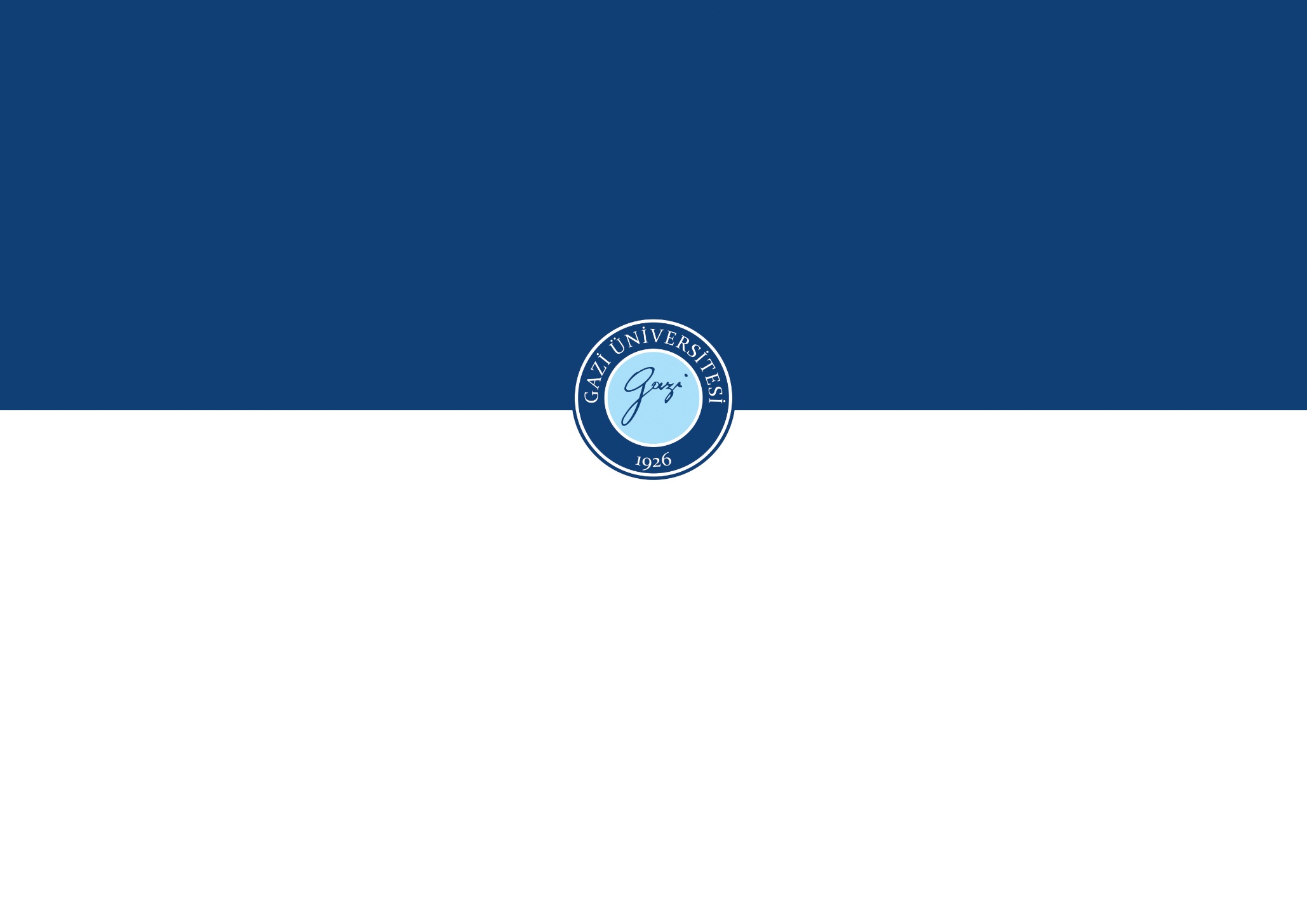 Gazi Üniversitesi Kalite KomisyonuKurumsal İzleme Birim Raporu Hazırlama Kılavuzu2020İçindekilerGİRİŞGazi Üniversitesi, 2017 yılında Yükseköğretim Kalite Kurulu Kurumsal Dış Değerlendirme Programına dâhil edilmiş; farklı üniversitelere mensup yedi üyeden oluşan Değerlendirme Takımı Üniversitemize 20 Kasım 2017 tarihinde Ön Ziyaret,  8-9-10 Ocak 2018 tarihinde Ana Ziyaret gerçekleştirmiştir. Ana Ziyaret kapsamında Rektör, Kalite Komisyonu, Senato ve Yönetim Kurulu, bazı akademik ve idari birimlerin yönetici, personel ve öğrencileri ile kapsamlı görüşmeler yapılmıştır. Ana Ziyaret’in son günü sunulan sözlü “Çıkış Bildirimi”nin ardından Değerlendirme Takımı Üniversitemizden ayrılmıştır. Ziyaret sonrasında Değerlendirme Takımı tarafından Kurumsal Geribildirim Raporu hazırlanarak Üniversitemize sunulmuş ve Yükseköğretim Kalite Kurulu internet sayfasında yayımlanarak kamuoyu bilgisine sunulmuştur. Söz konusu Raporda yer alan değerlendirme sonuçları ve iyileştirmeye açık alanlarda geçtiğimiz üç yıl boyunca yapılanların değerlendirilebilmesi amacıyla önümüzdeki aylarda Yükseköğretim Kalite Kurulu (YÖKAK) 2020 yılı Kurumsal Dış Değerlendirme, Kurumsal Akreditasyon ve İzleme Programı kapsamında Üniversitemize bir İzleme Ziyareti yapılması planlanmaktadır. Bu ziyarette kalite süreçleri adına atılan adımlar ve gelişmeye açık yönlerde yapılan iyileştirme çalışmaları incelenecektir. Bu kılavuz; 2018-2020 yılları arasında gerek kurumsal olarak gerekse birim düzeyinde yapılan çalışmaların izlenebilmesi ve hayata geçirilen uygulama ve süreçlerin doğru ve eksiksiz biçimde Kurumsal İzleme Ziyareti kapsamında İzleme Takımına aktarılabilmesi amacıyla hazırlanmıştır. Kılavuzda Yükseköğretim Kalite Kurulunun yayınlamış olduğu Kurum İç Değerlendirme Raporu Hazırlama Kılavuzu (Sürüm 2.0), Kurumsal Dış Değerlendirme ve Akreditasyon Ölçütleri (Sürüm 2.0), Uzaktan Eğitimde Kalite Güvencesi Ölçütleri ve Değerlendirme Rehberi (2020) ile Gazi Üniversitesi Kurumsal Geri Bildirim Raporu (2018) İyileştirme Önerileri temel alınarak geliştirilmiştir. Üniversitemizin YÖKAK 2020 yılı Kurumsal Dış Değerlendirme, Kurumsal Akreditasyon ve İzleme Programı çalışmaları kapsamında akademik ve idari birimlerimiz, bu kılavuz uyarınca hazırlayacakları İzleme Birim Raporları aracılığıyla çalışmalarını detaylı olarak kayıt altına alma ve belgelendirme imkânı bulacaklardır. Bu sayede hem kurumsal hafızanın oluşması hem de sürdürülen iyileştirme çalışmalarının kurum genelinde paylaşılarak iyi örnek uygulamalarının yaygınlaştırılması fırsatı doğacaktır. Hazırlanacak olan İzleme Birim Raporları, Üniversitemizin 2020 Kurum İç Değerlendirme Raporuna da temel teşkil edecek olup içinde bulunduğumuz Covid-19 Pandemi sürecinde çalışmaların zamana yayılması ve birimlerin yılsonu yüklerinin hafifletilmesi bakımından da işlevsel olacağından çalışmanın titizlikle hazırlanması büyük önem taşımaktadır.  Kılavuzda yer alan bilgilerin özellikle ilgili tüm birimler tarafından mümkün olduğunca eksiksiz doldurulması, Kılavuzun son kısmında yer alan Kurumsal Geri Bildirim Raporu İyileştirme Önerileri kapsamında yapılan çalışmaların rapora aktarılması yanında birimlerin özgün önerilerine de yer verilmesi, ilerleyen dönemdeki iyileştirme çalışmalarının planlanması sürecinde paydaş katılımının sağlanması bakımından önem taşımaktadır. Rapor çalışmalarının birim yöneticileri öncülüğünde ve birim Kalite Ekipleri desteğiyle yürütülmesi, rapora aktarılan faaliyetlerin mutlaka kanıtları ile belgelendirilmesi gerekmektedir. KURUMSAL İZLEME BİRİM RAPORUKURUM HAKKINDA BİLGİLER1. Kalite Ekibi ve İletişim Bilgileri Birim Kalite Koordinatörü: Prof. Dr. Fikri GÖKPINAR, Fen Fakültesi, İstatistik Bölümü, 06500 Teknikokullar/ANKARA, fikri@gazi.edu.trBirim kalite ekibi Prof.Dr. Fikri GÖKPINAR, Prof. Dr. Meral EBEGİL, Prof. Dr. Bülent ÇELİK, Araş.Gör. Atacan ERDİŞ,  Araş Gör. Ayşenur AKIN VARGELOĞLU, Araş. Gör. Canberk ASLAN ve Araş. Gör. Ahmet KOCATÜRK’ten oluşmaktadır.Birim Yöneticisi: Prof. Dr. İhsan ALP, Fen Fakültesi, İstatistik Bölümü, 06500 Teknikokullar/ANKARA ihsanalp@gazi.edu.trA. KALİTE GÜVENCESİ SİSTEMİA.1. Misyon ve Stratejik AmaçlarBölüm stratejik plan kapsamında misyon, vizyon, stratejik amaç ve hedefler tanımlanmıştır. Bölümde çeşitli etkinliklerle öğrencilerin kariyerlerine yön vermeye çalışılmaktadır. Kalite güvence sistemi toplantıları aracılığıyla iç paydaş ve dış paydaşlar arasında iletişim sağlanması hedeflenmektedir. Ayrıca, bölümün kalite politikası ve stratejik planı web sayfasından paydaşlarla paylaşılmıştır. A.1.1. Misyon, vizyon, stratejik amaç ve hedeflerUzaktan Eğitimde Kalite Güvencesi Ölçütleri A.1.1.A.1.2. Kalite güvencesi, eğitim öğretim, araştırma geliştirme, toplumsal katkı ve yönetim sistemi politikalarıUzaktan Eğitimde Kalite Güvencesi Ölçütleri A.1.2.A.1.3. Kurumsal performans yönetimiUzaktan Eğitimde Kalite Güvencesi Ölçütleri A.1.3.A.2. İç Kalite GüvencesiA.2.1. Kalite KomisyonuA.2.2. İç kalite güvencesi mekanizmaları (PUKÖ çevrimleri, takvim, birimlerin yapısı)A.2.3. Liderlik ve kalite güvencesi kültürüA.3. Paydaş KatılımıKurum, iç ve dış paydaşların kalite güvencesi sistemine katılımını ve katkı vermesini sağlamalıdır.A.3.1. İç ve dış paydaşların kalite güvencesi, eğitim ve öğretim, araştırma ve geliştirme,  yönetim ve uluslararasılaşma süreçlerine katılımıA.4. UluslararasılaşmaKurum, uluslararasılaşma stratejisi ve hedefleri doğrultusunda yürüttüğü faaliyetleri periyodik olarak izlemeli ve sürekli iyileştirmelidir.A.4.1. Uluslararasılaşma politikasıA.4.2. Uluslararasılaşma süreçlerinin yönetimi ve organizasyonel yapısıA.4.3. Uluslararasılaşma kaynaklarıA.4.4. Uluslararasılaşma perfomansının izlenmesi ve iyileştirilmesiB. EĞİTİM VE ÖĞRETİM Kurumun eğitim-öğretim sürecinin değerlendirmesinin yapılması beklenmektedir. Eğitim ve öğretim, kurumun sürekli gelişim odağı ile hedeflerinin ve bu hedeflerin kimler tarafından gerçekleştirileceğinin belirlendiği, eğitim-öğretim faaliyetlerinin gerçekleştirildiği, hedeflerin nitelik ve nicelik olarak izlenerek değerlendirildiği ve ulaşılan sonuçların kontrol edilerek ihtiyaç duyulan iyileştirmelerin yapıldığı bir süreç olarak ele alınmalıdır.   B.1. Programların Tasarımı ve OnayıKurum, yürüttüğü programların tasarımını, öğretim programlarının amaçlarına ve öğrenme çıktılarına uygun olarak yapmalıdır. Programların yeterlilikleri, Türkiye Yükseköğretim Yeterlilikleri Çerçevesi’ni esas alacak şekilde tanımlanmalıdır. Ayrıca kurum, program tasarım ve onayı için tanımlı süreçlere sahip olmalıdır.B.1.1. Programların tasarımı ve onayıUzaktan Eğitimde Kalite Güvencesi Ölçütleri B.1.1.B.1.2.  Program amaçları, çıktıları ve programın TYYÇ uyumuB.1.3.  Ders kazanımlarının program çıktıları ile eşleştirilmesiB.1.4.  Programın yapısı ve ders dağılım dengesi (Zorunlu-seçmeli ders dağılım dengesi; alan ve meslek bilgisi ile genel kültür dersleri dengesi, kültürel derinlik kazanma, farklı disiplinleri tanıma imkânları)B.1.5. Öğrenci iş yüküne dayalı tasarımB.1.6. Ölçme ve değerlendirmeB.1.6. Uzaktan Eğitimde Kalite Güvencesi ÖlçütleriB.2. Öğrenci Kabulü ve GelişimiKurum, öğrenci kabullerine yönelik açık kriterler belirlemeli; diploma, derece ve diğer yeterliliklerin tanınması ve sertifikalandırılması ile ilgili olarak önceden tanımlanmış ve yayımlanmış kuralları tutarlı ve kalıcı bir şekilde uygulamalıdır.B.2.1. Öğrenci kabulü ve önceki öğrenmenin tanınması ve kredilendirilmesi (Örgün eğitim, yaygın eğitim ve serbest öğrenme yoluyla edinilen bilgi ve beceriler)B.2.2. Diploma, derece ve diğer yeterliliklerin tanınması ve sertifikalandırılmasıUzaktan Eğitimde Kalite Güvencesi Ölçütleri B.2.2.B.3. Öğrenci Merkezli Öğrenme, Öğretme ve DeğerlendirmeKurum, öğrencilerin öğrenim süresince programların amaç ve öğrenme çıktılarına ulaşmasını sağlamalı, bu süreçte aktif öğrenme strateji ve yöntemleri içeren uygulamalar yürütmelidir. Ölçme ve değerlendirme süreçlerinde de öğrenci merkezli ve yeterlilik temelli bir yaklaşım benimsenmelidir.B.3.1. Öğretim yöntem ve teknikleri (Aktif, disiplinlerarası çalışma, etkileşimli, araştırma/öğrenme odaklı)Uzaktan Eğitimde Kalite Güvencesi Ölçütleri B.3.1.B.3.2. Ölçme ve değerlendirme (Öğrencilerin özelliklerine ve öğrenme düzeylerine göre farklılaştırılmış alternatif ölçme yöntem ve tekniklerine yer verme gibi)Uzaktan Eğitimde Kalite Güvencesi Ölçütleri B.3.2.B.3.3. Öğrenci geri bildirimleri (Ders-öğretim üyesi-program-genel memnuniyet anketleri, talep ve öneri sistemleri)Uzaktan Eğitimde Kalite Güvencesi Ölçütleri B.3.3.B.3.4. Akademik danışmanlıkB.4. Öğretim Elemanları Kurum, öğretim elemanlarının işe alınması, atanması, yükseltilmesi ve ders görevlendirmesi ile ilgili tüm süreçlerde adil ve açık olmalıdır. Öğretim elemanlarının eğitim-öğretim yetkinliklerini sürekli iyileştirmek için olanaklar sunmalıdır.B.4.1. Atama, yükseltme ve görevlendirme kriterleriB.4.2. Öğretim yetkinliği (Aktif öğrenme, uzaktan eğitim, ölçme değerlendirme, yenilikçi yaklaşımlar, materyal geliştirme, yetkinlik kazandırma ve kalite güvence sistemi)Uzaktan Eğitimde Kalite Güvencesi Ölçütleri B.4.2.B.4.3 Eğitim faaliyetlerine yönelik teşvik ve ödüllendirmeB.5. Öğrenme KaynaklarıKurum, eğitim - öğretim faaliyetlerini yürütmek için uygun kaynaklara ve altyapıya sahip olmalı ve öğrenme olanaklarının tüm öğrenciler için yeterli ve erişilebilir olmasını güvence altına almalıdır.B.5.1. Öğrenme kaynaklarıB.5.1. Uzaktan Eğitimde Kalite Güvencesi ÖlçütleriB.5.2. Sosyal, kültürel, sportif faaliyetlerB.5.3. Tesis ve altyapılar (Yemekhane, yurt, teknoloji donanımlı çalışma alanları, mediko vs.)B.5.4. Engelsiz üniversiteUzaktan Eğitimde Kalite Güvencesi Ölçütleri B.5.4.B.5.5. Rehberlik, psikolojik danışmanlık ve kariyer hizmetleriUzaktan Eğitimde Kalite Güvencesi Ölçütleri B.5.5.B.6. Programların İzlenmesi ve GüncellenmesiKurum, programlarının eğitim-öğretim amaçlarına ulaştığından, öğrencilerin ve toplumun ihtiyaçlarına cevap verdiğinden emin olmak için programlarını periyodik olarak gözden geçirmeli ve güncellemelidir. Mezunlarını düzenli olarak izlemelidir.B.6.1. Program çıktılarının izlenmesi ve güncellenmesi (Hazırlık okullarındaki dil eğitim programlarını da kapsamaktadır.)Uzaktan Eğitimde Kalite Güvencesi Ölçütleri B.6.1.B.6.2. Mezun izleme sistemiC. ARAŞTIRMA VE GELİŞTİRMEKurumun araştırma sürecinin değerlendirmesinin yapılması beklenmektedir. Araştırma süreci kurumun sürekli gelişim odağı ile hedeflerinin ve bu hedeflerin kimler tarafından gerçekleştirileceğinin belirlendiği, araştırma faaliyetlerinin gerçekleştirildiği, hedeflerin nitelik ve nicelik olarak izlenerek değerlendirildiği ve ulaşılan sonuçların kontrol edilerek ihtiyaç duyulan iyileştirmelerin yapıldığı bir süreç olarak ele alınmalıdır.  C.1. Araştırma StratejisiKurum, stratejik planı çerçevesinde belirlenen akademik öncelikleriyle uyumlu, değer üretebilen ve toplumsal faydaya dönüştürülebilen araştırma ve geliştirme faaliyetleri yürütmelidir.C.1.1. Kurumun araştırma politikası, hedefleri ve stratejisiC.1.2 Araştırma-Geliştirme süreçlerinin yönetimi ve organizasyonel yapısıC.1.3. Araştırmaların yerel/ bölgesel/ ulusal kalkınma hedefleriyle ilişkisiC.2 Araştırma KaynaklarıKurum, araştırma ve geliştirme faaliyetleri için uygun fiziki altyapı ve mali kaynaklar oluşturmalı ve bunların etkin şekilde kullanımını sağlamalıdır. Kurumun araştırma politikaları, iç ve dış paydaşlarla iş birliğini ve kurum dışı fonlardan yararlanmayı teşvik etmelidir.C.2.1. Araştırma kaynakları: fiziki, teknik, mali C.2.2. Üniversite içi kaynaklar (BAP)C.2.3. Üniversite dışı kaynaklara yönelim (Destek birimleri, yöntemleri)C.2.4. Doktora programları (mezun sayıları, eğilimler) ve post-doc imkânlarıC.3. Araştırma YetkinliğiKurum, öğretim elemanlarının araştırma yetkinliğinin sürdürmek ve iyileştirmek için olanaklar sunmalıdır.C.3.1. Öğretim elemanlarının araştırma yetkinliği ve araştırma yetkinliğinin geliştirilmesiC.3.2. Ulusal ve Uluslararası Ortak Programlar ve Ortak Araştırma BirimleriC.4. Araştırma PerformansıKurum, araştırma ve geliştirme faaliyetlerini verilere dayalı ve periyodik olarak ölçmeli, değerlendirmeli ve sonuçlarını yayımlamalıdır. Elde edilen bulgular, kurumun araştırma ve geliştirme performansının periyodik olarak gözden geçirilmesi ve sürekli iyileştirilmesi için kullanılmalıdır.C.4.1. Öğretim elemanı performans değerlendirmesiC.4.2. Araştırma performansının değerlendirilmesi ve sonuçlara dayalı iyileştirilmesiC.4.3. Araştırma bütçe performansıD. TOPLUMSAL KATKID.1. Toplumsal Katkı StratejisiKurum, toplumsal katkı faaliyetlerini sahip olduğu hedefleri ve stratejisi doğrultusunda yerel, bölgesel ve ulusal kalkınma hedefleriyle uyumlu bir şekilde yürütmelidir.D.1.1. Toplumsal katkı politikası, hedefleri ve stratejisiD.1.2. Toplumsal katkı süreçlerinin yönetimi ve organizasyonel yapısıD.2. Toplumsal Katkı KaynaklarıKurum, toplumsal katkı faaliyetlerini sürdürebilmek için uygun nitelik ve nicelikte fiziki, teknik ve mali kaynaklara sahip olmalı ve bu kaynakların etkin şekilde kullanımını sağlamalıdır.D.2.1. KaynaklarD.3. Toplumsal Katkı PerformansıKurum, toplumsal katkı stratejisi ve hedefleri doğrultusunda yürüttüğü faaliyetleri periyodik olarak izlemeli ve sürekli iyileştirmelidir.D.3.1.Toplumsal katkı performansının izlenmesi ve iyileştirilmesiE. YÖNETİM SİSTEMİKurumun yönetişim/organizasyonel süreçleri ve faaliyetlerinin neler olduğunun anlatılması ve buna ilişkin değerlendirmenin yapılması beklenmektedir. E.1. Yönetim ve İdari Birimlerin YapısıKurum, stratejik hedeflerine ulaşmayı nitelik ve nicelik olarak güvence altına alan yönetsel ve idari yapılanmaya sahip olmalıdır. Yönetim kadrosu gerekli yapıcı liderliği üstlenebilmeli, idari kadrolar gerekli yetkinlikte olmalıdır.E.1.1. Yönetim modeli ve idari yapıE.1.2. Süreç yönetimiUzaktan Eğitimde Kalite Güvencesi Ölçütleri E.1.2.E.2. Kaynakların YönetimiKurum, insan kaynakları, mali kaynakları ile taşınır ve taşınmaz kaynaklarının tümünü etkin ve verimli kullandığını güvence altına almak üzere bir yönetim sistemine sahip olmalıdır.E.2.1. İnsan kaynakları yönetimiE.2.2. Finansal kaynakların yönetimiE.3. Bilgi Yönetim SistemiKurum, yönetsel ve operasyonel faaliyetlerinin etkin yönetimini güvence altına alabilmek üzere gerekli bilgi ve verileri periyodik olarak topladığı, sakladığı, analiz ettiği ve süreçlerini iyileştirmek üzere kullandığı entegre bir bilgi yönetim sistemine sahip olmalıdır.E.3.1. Entegre bilgi yönetim sistemiE 3.2. Bilgi güvenliği ve güvenilirliğiUzaktan Eğitimde Kalite Güvencesi Ölçütleri E.3.2.E.4. Destek HizmetleriKurum, dışarıdan aldığı destek hizmetlerinin uygunluğunu, kalitesini ve sürekliliğini güvence altına almalıdır.E 4.1. Hizmet ve malların uygunluğu, kalitesi ve sürekliliğiE.5. Kamuoyunu Bilgilendirme ve Hesap Verebilirlik	Kurum, eğitim-öğretim programlarını ve araştırma-geliştirme faaliyetlerini de içerecek şekilde tüm faaliyetleri hakkındaki bilgileri açık, doğru, güncel ve kolay ulaşılabilir şekilde yayımlamalı ve kamuoyunu bilgilendirmelidir. Kurum, yönetim ve idari kadroların verimliliğini ölçüp değerlendirebilen ve hesap verebilirliklerini sağlayan yaklaşımlara sahip olmalıdır.E.5.1. Kamuoyunu bilgilendirmeE.5.2. Hesap verme yöntemleriF. KURUMSAL GERİBİLDİRİM RAPORU İYİLEŞTİRME ÖNERİLERİBu bölümde Gazi Üniversitesi Kurumsal Dış Değerlendirme Programı Kurumsal Geri Bildirim Raporunda sunulan iyileştirme önerileri yer almakta olup birimler tarafından ilgili öneriye yönelik yapılan çalışmalara yer verilmeli ayrıca varsa birimin bu konudaki önerileri belirtilmelidir. SONUÇ VE DEĞERLENDİRMEKurumun güçlü yönleri ile iyileşmeye açık yönlerinin Kalite Güvencesi Sistemi, Eğitim ve Öğretim, Araştırma ve Geliştirme, Toplumsal Katkı ve de Yönetim Sistemi başlıkları altında özet olarak sunulması beklenmektedir. Kurumsal Geri Bildirim Raporu’nda belirtilen gelişmeye açık yönlerin giderilmesi için alınan önlemler, gerçekleştirilen faaliyetler sonucunda sağlanan iyileştirmeler ve ilerleme kaydedilemeyen noktaların neler olduğu açıkça sunulmalı ve mevcut durum değerlendirmesi ayrıntılı olarak verilmelidir.Kalite Güvence SistemiBirimde kalite güvence sistemi mevcuttur. Kalite güvence sistemi ile ilgili bilgiler iç ve dış paydaşlarla paylaşılmak üzere web sitesinde yayınlanmaktadır. Ayrıca çeşitli uluslararası anlaşmalar mevcuttur. Bununla birlikte 2018 ve 2019 yıllarında hem iç paydaş hem de dış paydaşlarla olan görüş alışverişi oldukça kısıtlı durumdaydı. Bu durum 2019 raporunda da ifade edilmişti. Bu amaçla 2020 yılı itibariyle bu dönemde hem iç paydaşlarla hem de dış paydaşlarla olan iletişimin çeşitli anket, toplantı ve birebir görüşme yoluyla güçlendirilmeye çalışılmıştır. Öğrenci ve mezun öğrencilerle Pandemi dolayısıyla yüzyüze olmasa da ZOOM üzerinden bir toplantı gerçekleşmiş ve çeşitli konularda fikir alışverişinde bulunulmuştur. Bunun yanı sıra işverenlerle çeşitli toplantılar düzenlenmek istense de bu toplantılar kısıtlı kalmış ve sadece yazılı olarak fikir alışverişinde bulunulmuştur. Bu noktadan sonraki amacımız bu toplantıları ve anketleri daha düzenli hale getirerek kalite kültürünü bölümüze yerleştirmektir.Eğitim ve ÖğretimEğitim ve öğretim sürecinde programların tasarımı ve onayı için Bölüm Kurulu kararı ile güncelleme yapılmaktadır. Bölümdeki program yeterlilikleri TYÇÇ çıktılarıyla eşleştirilmiş ve AKTS bilgi paketlerinde derslerle ilgili iş yükü, ölçme değerlendirme gibi kriterler tanımlanmıştır. Bölümde çift anadal yandal gibi programlar mevcut olup bunları, kabulüne ilişkin kriterler yayınlanmıştır. Bölüme alınacak öğretim elemanlarının atama ve yükseltilme kriterleri üniversite web sayfasında mevcut olup bu süreç oldukça şeffaf verilmiştir. Bununla birlikte, 2019 raporunda da belirtildiği gibi özellikle program tasarımı, onayı ve güncellenmesi sürecinde hem iç hem de dış paydaşların sürece katılmaması ciddi bir eksiklik olarak görülmekte olduğu ifade edilmişti. Bu sebeple 2020 döneminde bu amaca yönelik iç ve dış paydaşlara yönelik anket çalışmasıyla bilgi alışverişinde bulunulmuştur. Bunun yanı sıra anket sınırlı bilgi verebildiği için  öğrenciler ve özellikle yeni mezun öğrencilerle ZOOM toplantısı düzenlenmiş ve bu konuda fikir alışverişinde bulunulmuştur. Ayrıca işverenlerden yazılı görüş istenmiş ve kısıtlı olsa da geri dönüş sağlanmıştır. İleriki dönemlerde, hem iç hem de dış paydaşlarla görüşmelerin ve anketlerin sistematik hale getirilerek programın sürekli olarak iyileştirilmesi ve geliştirilmesi hedeflenmektedir. Araştırma ve Geliştirme Araştırma geliştirme sürecinde birimin performans göstergeleri incelendiğinde İstatistik bölümünün oldukça iyi bir yayın ve araştırma sayısına sahip olduğu söylenebilir. Birimde araştırma politikası çeşitli paydaşlarla birlikte oluşturulup var olan yayın ve araştırma sayılarının hem nicelik hem nitelik olarak arttırılması gerekmektedir. Önümüzdeki dönem bu konuyla ilgili çalışmalar yapılması planlanmaktadır. Toplumsal Katkı Birimimizde toplumsal katkıya yönelik makale, sempozyum ve kitap gibi çeşitli yayınları var olmakla birlikte, disiplinlerarası çalışmalar da yapılmaktadır. Ayrıca öğrencilerin istatistik topluluğu ve İDEAM(İstatistik danışma merkezi)  gibi toplumsal katkı sağlayan birimleri mevcuttur. Bunun yanında bölüm öğretim üyeleri çeşitli kurum ve kuruluşlarda çeşitli projelerde görev alarak danışmanlık hizmeti de vermektedir. Bu başlıklar incelendiğinde birimin en önemli zayıf yönünün ilgili süreçlerde paydaş katılımının oldukça düşük seviyede kalmış olmasıdır. Bu sebeple önümüzdeki dönemlerde hem iç hem de dış paydaşlarla çeşitli anket, toplantı ve birebir görüşme yardımıyla bu konudaki yetersizlik giderilmeye çalışılacaktır.   Yönetim Sistemi----Bölümün iyileştirilmeye açık yönleri Öğretim üyeleri/elemanlarının fiziki ortam yetersizliğiÖğretim üyesi sayısının yetersiz oluşuAraştırma Görevlisi sayısının yetersiz oluşu Lisans Öğrencilerine yönelik bilgisayar laboratuvarlarında bilgisayar sayısının yetersiz oluşuVeri bilimi yüksek lisans programı için yüksek kapasiteli bilgisayar laboratuvarının eksikliğiolarak sıralanabilir.YAPILMASI GEREKENLERKANITLARYAPILANLAR (2018-2020)Kurumun stratejik plan kapsamında tanımlanmış misyon, vizyon, stratejik amaç ve hedefleri bulunmalıdır. Bunları gerçekleştirmek amacıyla yapılan uygulamalar tüm alanları ve/veya birimleri kapsamalıdır.Stratejik plan kapsamında stratejik amaçları ve hedefleri doğrultusunda kurumun tamamında yapılan uygulamalar bulunmalı ve bu uygulamalardan bazı sonuçlar elde edilmelidir. Stratejik plan kapsamında stratejik amaçlar ve hedefler doğrultusundaki tüm birimleri ve alanları kapsayan uygulamalar sistematik olarak ve kurumun iç kalite güvencesi sistemi ile uyumlu olarak izlenmeli ve paydaşlarla birlikte değerlendirilerek önlemler alınmalıdır. Stratejik plan kapsamında stratejik amaç ve hedefleri gerçekleştirmek üzere yapılan olgunlaşmış, sürdürülebilir uygulamalar kurumun tamamında benimsenmelidir; kurumun bu hususta kendine özgü ve yenilikçi birçok uygulaması bulunmalıdır. Bu uygulamaların bir kısmının diğer kurumlar tarafından örnek alınması arzu edilen bir başarıdır.Stratejik plan:Ek A.1.1. kanıt-1Stratejik hedefler: Ek A.1.1. kanıt-1Performans raporları: Ek A.1.1. kanıt-2,  Ek A.1.1. kanıt-3Uygulanan anketler: Ek A.1.1. kanıt-42018 yılı kariyer günler ve istatistik topluluğu etkinlikleri: Ek A.1.1. kanıt-52019 yılı kariyer günler ve istatistik topluluğu etkinlikleri: Ek A.1.1. kanıt-62018, 2019 ve 2020 yıllarında bölümün misyon, vizyon ve stratejik hedefleri belirlenmiştir. Bu üç yıl içerisinde ilgili konularda değişiklik yapılmamıştır. Bölüm Stratejik planı Ek A.1.1. kanıt-1 de verilmiştir. Ayrıca bölüm web sitesinde yayınlanmıştır. Bölümün Stratejik hedefleri Ek A.1.1. kanıt-1 de verilen stratejik planın içinde ifade edilmiştir. 2018, 2019 ve 2020 yılları içerisinde bölüm öğretim üyeleri/elamanlarına ait performans raporları Ek A.1.1. kanıt-2 de verilmiştir. Ayrıca, performans raporlarının yıllara göre grafiksel gösterimleri Ek A.1.1. kanıt-3 ile gösterilmiştir.2018 ve 2019 yılları içerisinde bölüm içerisinde uygulanan anket bulunmamaktadır. 2020 yılında ise öğrenci memnuniyet anketi, ders değerlendirme anketi vb. birçok anket çalışması yapılmıştır. Bölüm içerisinde uygulanan anketlere ilişkin döküman Ek A.1.1. kanıt-4 ile verilmiştir.Ayrıca, bölümde İstatistik topluluğu düzenli olarak kariyer günleri ve çeşitli etkinlikleri düzenleyerek öğrencilerin kariyerlerine yön vermeyi amaçlamaktadır. 2018 yılı kariyer günler ve istatistik topluluğu etkinliklerini içeren belgeler Ek A.1.1.1 kanıt-5 de mevcuttur.2019 yılı kariyer günler ve istatistik topluluğu etkinliklerini içeren çeşitli görsel broşür ve afişler Ek A.1.1. kanıt-6 de verilmektedir.2020 yılında İstatistik topluluğu pandemi nedeniyle etkinlik düzenleyememiştir.SORUAÇIKLAMAYAP0ILANLAR (2018-2020)Kurumun uzaktan/karma eğitim etkinliklerinin iyileştirilmesine dönük stratejik amaç ve hedefleri bulunmakta mıdır? Bu amaç ve hedeflerin belirlenme yöntemleri nasıl izlenmekte ve iyileştirilmektedir?Bu noktada yükseköğretim kurumlarımızdan beklenen gerek uzaktan eğitim hizmetlerinin niteliğini geliştirici gerekse uzaktan eğitim olanaklarıyla örgün eğitim hizmetlerinin niteliğini arttırıcı stratejik amaç ve hedefler belirlemeleridir.Birimde 2018-2019 yıllarında uzaktan eğitim sistemi bulunmamaktadır.2020 Birimde COVID-19 Küresel Salgını nedeniyle 2020-2021 güz dönemi uzaktan erişim ile sağlanmaktadır. Birimin mevcut stratejik amaç ve hedefleri uzaktan eğitim sürecinde de birim içi kalitenin yükseltilmesini amaçlamaktadır. Üniversite uzaktan eğitim uygulama esaslarına ilişkin belge Ek A.1.1 kanıt-7 de verilmiştir.YAPILMASI GEREKENLERKANITLARYAPILANLAR (2018-2020)Kurumda kalite güvencesi, eğitim-öğretim, araştırma-geliştirme, toplumsal katkı ve yönetim sistemi gibi temel alanların bazılarında tanımlı politikalar bulunmalıdır. Kalite güvencesi, eğitim ve öğretim, araştırma ve geliştirme, toplumsal katkı ve yönetim sistemi alanlarının tümünde tanımlı kurumsal politikaların birbirleri ile olan ilişkileri kurulmalı ve politikalardaki bu bütüncül yapı iç kalite güvence sistemini yönlendirmelidirSonuçlar izlenmeli ve paydaşlarla birlikte değerlendirilerek önlemler alınmalıdır.Tüm alanlardaki kurumsal politikalar doğrultusunda olgunlaşmış, sürdürülebilir uygulamalar kurumun tamamında benimsenmeli ve karar almalarda esas alınmalıdırBu uygulamalar içerisinde kuruma özgü ve yenilikçi birçok uygulama bulunmalıdır. Uygulamaların bir kısmının diğer kurumlar tarafından örnek alınması arzu edilen bir başarıdır.2018,2019 ve 2020 bölüm stratejik planı Ek A.1.2 kanıt-82018-2020 yılları Kalite politikası Ek A.1.2 kanıt-92020 yılı kalite toplantısı kaydı: Ek A. 1.2. kanıt-102018,2019 ve 2020 yılları birimin eğitim-öğretim hedef ve stratejilerini içeren bölüm stratejik planı Ek A.1.2 kanıt-8 de mevcuttur.2018-2020 yılları arası, kalite çalışmaları ile birimde kalite politikası oluşturulmuş ve İnternet sitesinde yayınlanmıştır. Kalite politikası Ek A.1.2 kanıt-9 ile verilmiştir. 2020 yılı ile bölümde kalite çalışmalarına ağırlık verilmiştir. Ayrıca, bölüm kalite çalışmaları, kalite politikası ile ilgili online ortamda toplantı düzenlenmiş ve iç paydaşımız olan öğrencilerin görüşleri alınmıştır. İlgili toplantının kayıt dosyası Ek A. 1.2. kanıt-10 da mevcuttur. SORUAÇIKLAMAYAPILANLAR (2018-2020)Kurumun bir uzaktan/karma eğitim politikası bulunmakta mıdır? Uzaktan eğitim politikası geliştirme etkinlikleri nasıl izlenmekte ve iyileştirilmektedir? Uzaktan eğitim politikası yoksa mevcut politika belgelerinde uzaktan eğitimle ilişki kurulmakta mıdır?Yükseköğretim kurumları uzaktan eğitim olanaklarını fırsat olarak görerek, öğrenci merkezli, yetkinlik temelli, öğrenci ve öğretim elemanı açısından kullanıcı dostu sürdürülebilir politikalar tanımlamalıdır. Bu politika uzaktan eğitim hizmetlerinin örgün eğitim hizmetleriyle aynı standardı korumasını garanti altına almalı, kurumun gelen eğitim öğretim politikasıyla uyumlu olmalı, iç kalite güvence sistemiyle entegre biçimde izlenmeli ve iyileştirilmelidir.Bu noktada kurum Pandemi döneminin getirdiği “Örgün süreçleri uzaktan ortamlara nasıl aktarırız?” bakışından “Uzaktan olanaklardan yaralanarak eğitim vizyonumuzu nasıl daha ileriye taşırız?” bakışına geçmelidir.2018-2019 yıllarında birimde uzaktan eğitim politikası bulunmamaktadır.2020 yılında pandemi nedeniyle birimde uzaktan eğitim sistemine geçiş yapılmıştır. Birimin uzaktan eğitim olanaklarını en iyi şekilde kullanarak öğrenci dostu politikalar geliştirmesi amaçlanmaktadır. Üniversite tarafından “Eğiticilerin Eğitimi” programı gerçekleştirilmiştir. Program Ek A.1.2 kanıt-11 de verilmiştir.YAPILMASI GEREKENLERKANITLARYAPILANLAR (2018-2020)Kurumda performans yönetimi uygulaması ve stratejik planla uyumlu olarak tanımlanmış performans göstergeleri ve mekanizmaları bulunmalıdır.Mevcut uygulamalar tüm alanları/süreçleri (kalite güvencesi sistemi, eğitim ve öğretim, araştırma ve geliştirme, toplumsal katkı, yönetim sistemi) kapsamalıdır. Tüm alanlarla/süreçlerle ilişkili tüm performans göstergeleri sistematik ve kurumun iç kalite güvencesi sistemi ile uyumlu olarak izlenmeli ve elde edilen sonuçlar paydaşlarla birlikte değerlendirilerek karar almalarda kullanılmalı ve performans yönetimine ilişkin önlemler alınmalıdır.Kurumsal amaçlar doğrultusunda, olgunlaşmış ve sürdürülebilir kurumsal performans yönetimi kurumun tamamında benimsenmeli; kuruma özgü ve yenilikçi uygulamalar bulunmalıdır. Uygulamaların bir kısmının diğer kurumlar tarafından örnek alınması arzu edilen bir başarıdır.2018, 2019 ve 2020 yılları  performans göstergeleri : Ek A.1.3. kanıt-12 2018, 2019 ve 2020 yıllarında bölüm  performans göstergeleri grafikler halinde raporlanmış ve Ek A.1.3. kanıt-12 de verilmiştir.SORUAÇIKLAMAYAPILANLAR (2018-2020)Kurumsal performans yönetiminde uzaktan eğitim performansının irdelenmesi için bir yapı planlanmış mıdır? Uygulanmakta mıdır? Nasıl izlenmekte ve iyileştirilmektedir?Kurumlar uzaktan eğitim için hedefler ve performans göstergelerini tanımlamalı, uzaktan eğitim sisteminin performansı yüz yüze eğitim süreçleriyle karşılaştırılarak izlenmeli ve iyileştirmeler yapılmalıdır.2018-2019 yıllarında birimde uzaktan eğitim bulunmamaktadır.2020 yılında, uzaktan eğitimin eğitim performansını irdelemek amacıyla, hem öğrenciler için geniş şekilde kapsayıcı hem de öğretim görevlileri  için birer anket oluşturulmuştur. Bu anket için link oluşturulmuş ve çalışmalar sürmektedir. Bu çalışmalara istinaden elde edilecek sonuçlardan faydalanarak iyileştirmeler yapılması planlamaktadır. (EK A.1.3 kanıt-13) YAPILMASI GEREKENLERKANITLARYAPILANLAR (2018-2020)Kurumda kalite güvencesi süreçlerini yürütmek üzere oluşturulmuş bir kalite komisyonu bulunmalı, Komisyonunun yetki, görev ve sorumlulukları ile organizasyon yapısı tanımlanmıştır. Ancak kalite komisyonu bu yetki, görev ve sorumluluklar kapsamında planlama ve/veya karar alma süreçlerinde etkin rol almamaktadır.Kalite komisyonunu yetki, görev ve sorumlulukları kapsamında çalışmalarını kapsayıcı ve katılımcı bir yaklaşımla şeffaf olarak yürütmektedir. Ancak bu uygulamalar kurumdaki bütüncül kalite yönetimi kapsamında yürütülmemektedir  ve uygulamaların sonuçları izlenmemektedir. Kalite komisyonu ve komisyona destek olmak amacıyla oluşturulan kalite odaklı organizasyonel yapılar;  yetki, görev ve sorumlulukları doğrultusunda sistematik ve kurumdaki bütüncül kalite yönetimi kapsamında çalışmalarını yürütmekte; yürütülen uygulamalardan elde edilen bulgular izlenmekte ve izlem sonuçları değerlendirilerek iyileştirmeler gerçekleştirilmektedir. Kalite komisyonunun ve ilgili diğer organizasyonel birimlerin kurumsal amaçlar doğrultusunda, sürdürülebilir ve bütünleşik uygulamaları kurumun tamamında benimsenmiştir; kurumun kalite yönetimi kapsamında yenilikçi uygulamaları bulunmalıdır. Bu uygulamaların bir kısmının diğer kurumlar tarafından örnek alınması arzu edilen bir başarıdır.kalite komisyonu çalışma usul ve esasları: Ek A.2.1. kanıt-142019 yılı Kalite Kurulu üyelerinin görevlendirme yazıları :EK A.2.1. kanıt-152020 yılı Kalite Kurulu iç paydaşlarının (öğrenciler) ve dış paydaşların (Mezun) katılımı ile toplantı: Ek A.2.1 kanıt-16Üniversitemizde kalite komisyonu çalışma usul ve esasları Gazi Üniversitesi Kalite Güvencesi ve Yükseköğretim kalite komisyonu yönergesi ile tanımlıdır. (Ek A.2.1. kanıt-14) 2019 yılında birimde iç kalite güvencesine dair bir ekip kurulmuştur. Bölüm kalite ekibi Prof.Dr. Fikri GÖKPINAR, Araş.Gör. Atacan ERDİŞ, Araş Gör. Ayşenur AKIN VARGELOĞLU dan oluşmaktadır. Bölüm Kalite Kurulu üyelerinin görevlendirme yazıları EK A.2.1. kanıt-15 te verilmiştir2020 yılında kalite ekibi genişletilmiştir. 2020 yılı bölüm kalite ekibi, Prof.Dr. Fikri GÖKPINAR, Prof. Dr. Meral EBEGİL, Prof. Dr. Bülent ÇELİK, Araş.Gör. Atacan ERDİŞ, Araş Gör. Ayşenur AKIN VARGELOĞLU, Araş. Gör. Canberk ASLAN ve Araş. Gör. Ahmet KOCATÜRK’ten oluşmaktadır.. 2018 ve 2019 yıllarında yapılan kalite çalışmalarında paydaş katılımı bulunmamaktadır.2020 yılında kalite komisyonu, bölüm iç paydaşlarının (öğrenciler) ve dış paydaşların (Mezun) katılımı ile toplantılar gerçekleştirmiştir. Toplantı kayıtları Ek A.2.1 kanıt-16 da mevcuttur.YAPILMASI GEREKENLERKANITLARYAPILANLAR (2018-2020)Kurumun iç kalite güvencesi mekanizmaları bulunmalı ve bu mekanizmalar bütün alanları/süreçleri (eğitim ve öğretim, araştırma ve geliştirme, toplumsal katkı, yönetim sistemi) kapsamalıdır.Kurumun tüm alanları ve süreçleri kapsayan iç kalite güvencesi mekanizmaları (süreçler, PUKÖ çevrimleri, görevler, yetki ve sorumluluklar, kalite araçları) bulunmalı; bu iç kalite güvencesi mekanizmaları kurumdaki bütüncül kalite yönetimi kapsamında yürütülmelidir.Tüm birimleri ve süreçleri kapsayan iç kalite güvencesi mekanizmaları, tanımlı süreçler bütüncül bir kalite yönetimi anlayışı kapsamında sistematik olarak yürütülmeli; yürütülen uygulamalardan elde edilen bulgular izlenmeli ve izlem sonuçları paydaşlarla birlikte değerlendirilerek iyileştirmeler gerçekleştirilmelidir.Tüm birimleri ve süreçleri kapsayan, kurumsal amaçlar doğrultusunda sürdürülebilir ve bütünleşik iç kalite güvencesi uygulamaları kurumun tamamında benimsenmelidir. Kurumun kalite yönetimi kapsamında yenilikçi uygulamaları bulunmalıdır. Uygulamaların bir kısmının diğer kurumlar tarafından örnek alınması arzu edilen bir başarıdır.Birimde Kalite Güvence Komisyonunun organizasyon yapısı Gazi Üniversitesi Kalite Güvencesi Yönergesi: Ek A.2.2. kanıt-17Birimde Kalite Güvence Komisyonunun organizasyon yapısı Gazi Üniversitesi Kalite Güvencesi Yönergesi ile belirtilmiştir. ( Ek A.2.2. kanıt-17)YAPILMASI GEREKENLERKANITLARYAPILANLAR (2018-2020)Kurumda kalite güvencesi kültürünü destekleyen, tüm birimleri ve süreçleri kapsayan kurumsal kültür ve liderlik anlayışı bulunmalı; bu kapsamında gerçekleştirilen faaliyetler kurumdaki bütüncül kalite yönetimi kapsamında yürütülmeli ve bu uygulamaların sonuçları izlenmelidir.Liderlik ve kalite güvencesi kültürü, kurumdaki bütüncül kalite yönetimi kapsamında izlenmeli, paydaşlarla birlikte değerlendirilmeli ve izlem sonuçlarına göre önlem alınmalıdır. Tüm birimleri ve süreçleri kapsayan, kurumsal amaçlar doğrultusunda, sürdürülebilir ve olgunlaşmış kurumsal kalite kültürü ve liderlik yaklaşımı kurumun tamamında benimsenmeli; kurumun kalite kültürünü güçlendirme ve liderlik yaklaşımı kapsamında yenilikçi uygulamaları bulunmalıdır. Uygulamaların bir kısmının diğer kurumlar tarafından örnek alınması arzu edilen bir başarıdır.Paydaş Görüşleri: Ek A.2.3. kanıt-182018-2020 yılları arasında birim içerisinde kalite kültürü yaygınlaştırma çalışmaları yapılmaktadır. 2020 yılı ile kalite çalışmaları çeşitli anketler ve düzenlenen toplantılar ile birim içerisindeki iç ve dış paydaşlar karar almada önemli rol oynamaktadır. Paydaşlarla gerçekleştirilen toplantı belgesi Ek A.2.3. kanıt-18 de mevcuttur.YAPILMASI GEREKENLERKANITLARYAPILANLAR (2018-2020)Kurumda yürütülen tüm süreçlere (kalite güvencesi, eğitim ve öğretim, araştırma ve geliştirme, toplumsal katkı, yönetim sistemi, uluslararasılaşma) paydaş katılımını sağlayacak mekanizma ve uygulamalar bulunmalıdır. Paydaşlar belirlenmeli ve paydaş analizleri gerçekleştirilmeli, paydaş katılımına ilişkin tanımlı süreçler bulunmalıdır.Kurumda yürütülen tüm süreçlerle ilişkili olarak belirlenmiş olan paydaşların süreçlere ve karar alma mekanizmalarına katılımı sağlanmalı, tüm bu uygulamalar kurumdaki bütüncül kalite yönetimi kapsamında yürütülmeli ve uygulamaların sonuçları izlenmelidir.Paydaş katılımı uygulamalarından elde edilen bulgular izlenerek paydaşlarla birlikte değerlendirilmeli ve izlem sonuçlarına göre önlem alınmalıdır. Kurumun paydaş katılımını güçlendirmek üzere yenilikçi uygulamaları bulunmalıdır. Uygulamaların bir kısmının diğer kurumlar tarafından örnek alınması arzu edilen bir başarıdır.- Paydaş anketlerine ilişkin belge: Ek 3.1. kanıt-19,   Ek 3.1. kanıt-20 Paydaşlarla gerçekleştirilen grup odaklı toplantı kayıt belgesi :Ek. 3.1. kanıt-21Birimde 2018 ve 2019 yıllarında paydaş katılımı bulunmamaktadır.2020 yılı itibari ile birimde iç ve dış paydaşlar katılımı mevcuttur.  İç ve dış paydaşlarla yapılan anket ve toplantılar sonucu paydaşların görüşleri alınmaktadır.  Paydaş anketlerine ilişkin belge Ek 3.1. kanıt-19’da ve Ek 3.1. kanıt-20 de verilmektedir.Paydaşlarla gerçekleştirilen grup odaklı toplantı kayıt belgesi Ek. 3.1. kanıt-21 da mevcuttur.YAPILMASI GEREKENLERKANITLARYAPILANLAR (2018-2020)Kurumun eğitim ve öğretim, araştırma ve geliştirme ve toplumsal katkı fonksiyonlarının tümünü dikkate alan tanımlı bir uluslararasılaşma politikası bulunmalıdır.Uluslararasılaşma politikası doğrultusunda yapılan uygulamalar sistematik ve kurumun iç kalite güvencesi sistemi ile uyumlu olarak izlenmeli ve paydaşlarla birlikte değerlendirilerek önlemler alınmalıdır.Kurumun özgün uluslararasılaşma modeli kurumun tamamında benimsenmeli; uluslararasılaşma modeli kapsamında yenilikçi uygulamalar bulunmalı ve uygulamaların bir kısmının diğer kurumlar tarafından örnek alınması arzu edilen bir başarıdır.ikili anlaşmalar: Ek A.4.1 kanıt-222018, 2019 ve 2020 yıllarında birimde Erasmus, Mevlana gibi değişim programlarıyla ilgili çeşitli anlaşmalar mevcuttur. Öğrenciler özellikle Erasmus programıyla çeşitli Avrupa ülkelerinde bir dönem eğitim alabilme imkanına sahiptir. Erasmus kapmasında yapılan ikili anlaşmalar Ek A.4.1 kanıt-22 de mevcuttur.İlerideki dönemde uluslararasılaşma politikası oluşturulup, paydaşlarla paylaşılıp görüş alınması hedeflenmektedir.YAPILMASI GEREKENLERKANITLARYAPILANLAR (2018-2020)Kurumda uluslararasılaşma süreçlerinin yönetimi ve organizasyonel yapısı, kurumsal tercihler yönünde uygulamaya konulmalıdır.Uluslararasılaşma süreçlerinin yönetimi ile ilişkili sonuçlar ve paydaş görüşleri sistematik olarak izlenmeli ve paydaşlarla birlikte değerlendirilerek önlemler alınmalıdır. Tüm birimleri/alanları kapsayan uluslararasılaşma yönetimi, kurumsal amaçlar doğrultusunda bütünleştirici, sürdürülebilir ve olgunlaşmış uygulamalarla kurumun tamamında benimsenmeli ve güvence altına alınmalıdırKurumun kendine özgü ve yenilikçi uygulamaları bulunmalıdır. Bu uygulamaların bir kısmının diğer kurumlar tarafından örnek alınması arzu edilen bir başarıdır.Erasmus koordinatörlüğü : Ek A.4.2. kanıt- 232018-2020 yılları arası birimin uluslararasılaşma süreçlerinin yönetimi birim Erasmus koordinatörü tarafından yürütülmekte ve takibi yapılmaktadır. Ancak sonuçlara ilişkin izleme yapılmamaktadır.  (Ek A.4.2. kanıt- 23)YAPILMASI GEREKENLERKANITLARYAPILANLAR (2018-2020)Kurumun uluslararasılaşma faaliyetlerini sürdürebilmek için uygun nitelik ve nicelikte fiziki, teknik ve mali kaynakların oluşturulmasına yönelik planları ve bu planlar doğrultusunda tüm birimleri kapsayan uygulamaları bulunmalıdır.Kurumda fiziki, teknik ve mali kaynaklar, uluslararasılaşma faaliyetlerini destekleyecek ve tüm birimleri kapsayacak şekilde yönetilmelidir. Tüm bu uygulamalardan elde edilen bulgular, sistematik olarak izlenmeli, izlem sonuçları paydaşlarla birlikte değerlendirilerek önlemler alınmalı ve ihtiyaçlar/talepler doğrultusunda kaynaklar çeşitlendirilmelidir.Kurumda tüm birimlerindeki uygun nicelik ve nitelikte fiziki, teknik ve mali kaynaklar, kurumsal amaçlar (uluslararasılaşma politikası ve stratejisi) doğrultusunda ve sürdürülebilir şekilde yönetilmeli; kurumun bu kapsamda kendine özgü ve yenilikçi uygulamaları bulunmalıdır. Bu uygulamaların bir kısmının diğer kurumlar tarafından örnek alınması arzu edilen bir başarıdır.Uluslararası çalışmalar için ayrılan kaynaklarının yönetimine ilişkin belgeler (Erasmus vb. bütçelerin kulanım oranı, AB proje bütçelerinin yönetimi ve ikili protokoller kapsamında gerçekleşen kaynakların yönetimine ilişkin belgeler gibi)Standart uygulamalar ve mevzuatın yanı sıra; kurumun ihtiyaçları doğrultusunda geliştirdiği özgün yaklaşım ve uygulamalarına ilişkin kanıtlar --YAPILMASI GEREKENLERKANITLARYAPILANLAR (2018-2020)Kurumda uluslararasılaşma performansının izlenmesine ve değerlendirmesine yönelik planlamalar, tanımlı süreçler ile bu planlar ve süreçler doğrultusunda tüm alanları ve birimleri kapsayan uygulamalar bulunmalıdır. Uluslararasılaşma politikası, hedefleri ve stratejisi doğrultusunda çalışma yapan birimlerin uluslararasılaşma performansı izlenerek değerlendirilmekte ve karar alma süreçlerinde kullanılmalıdır. Buna ilişkin uygulamalar düzenli olarak izlenmeli ve izlem sonuçları paydaşlarla değerlendirilerek önlemler alınmalıdır.Uluslararasılaşma performansının izlenmesi ve değerlendirilmesine ilişkin sürdürülebilir ve olgunlaşmış uygulamalar kurumun tamamında benimsenmeli ve güvence altına alınmalıdır. Kurumun kendine özgü ve yenilikçi uygulaması bulunup bu uygulamaların bir kısmının diğer kurumlar tarafından örnek alınması arzu edilen bir başarıdırKurumun uluslararasılaşma performansını izlemek üzere kullandığı göstergelerUluslararasılaşma hedeflerine ulaşılıp ulaşılmadığını izlemek üzere oluşturulan mekanizmalarUluslararasılaşma süreçlerine ilişkin yıllık öz değerlendirme raporları ve iyileştirme çalışmalarıPaydaş katılımına ilişkin kanıtlarStandart uygulamalar ve mevzuatın yanı sıra; kurumun ihtiyaçları doğrultusunda geliştirdiği özgün yaklaşım ve uygulamalarına ilişkin kanıtlar --YAPILMASI GEREKENLERKANITLARYAPILANLAR (2018-2020)Kurumda tüm programların tasarımı ve onayına ilişkin tanımlı ve sistematik süreçler doğrultusunda uygulamalar gerçekleştirilmeli ve bu uygulamaların sonuçlarının izlenmesi yapılmalıdır.Paydaşların katılımıyla programların tasarımı ve onayına ilişkin uygulamalar sistematik olarak izlenmeli ve paydaşlarla birlikte değerlendirilerek önlemler alınmalıdır. Paydaşların katılımıyla programların tasarımı ve onayına ilişkin sürdürülebilir ve olgunlaşmış uygulamalar kurumun tamamında benimsenmeli; bu kapsamda kurumun kendine özgü ve yenilikçi uygulamalarının bir kısmının diğer kurumlar tarafından örnek alınması arzu edilen bir başarıdır.Programlarda yer alan derslerin öğrenci iş yüküne dayalı kredi değerleri için İstatistik Bölümü için internet adresi (EK B.1.1 Kanıt 1): Stratejik plan: EK A.1.1 Kanıt 1-Paydaş Katılımı: EK F.1-F.4- Programların onayı için bölüm kurulu kararı:Ek madde B.1.1 Kanıt 32018 – 2019 Yılları İçin Programlarda yer alan derslerin öğrenci iş yüküne dayalı kredi değerleri (AKTS) belirlenmiş ve kolayca erişebilir olarak web sayfasında yayımlanmıştır. İstatistik Bölümü için internet adresi (EK B.1.1 Kanıt 1): http://gbp.gazi.edu.tr//htmlProgramHakkinda.php?dr=0&lang=0&baslik=1&FK=04&BK=10&ders_kodu=&sirali=0&fakulte=FEN+FAK%DCLTES%DD&fakulte_en=SCIENCES&bolum=%DDSTAT%DDST%DDK&bolum_en=STATISTICS&ac=11Ayrıca Birimin stratejik amaçları aşağıdaki bağlantıda ve EK A.1.1 Kanıt 1’de verilmiştir.http://istatistik.gazi.edu.tr/posts/view/title/stratejik-plan-197068?siteUri=istatistik2020 Yılı İçinProgramların eğitim amaçlarının belirlenmesinde ve eğitim programının tasarımında iç ve dış paydaşların görüş ve düşüncelerine yer verilmiştir. Paydaş görüşleri anketler, toplantı tutanakları vb. yapılandırılmış yöntemlerle alınmaktadır. Bölüm akademik kurullarında tüm öğretim üyelerinin katkılarıyla müfredatın belirlenmesi, yenilenmesi ve iyileştirilmesine yönelik fikir alışverişinde bulunulmuştur. Ayrıca müfredatın belirlenmesinde öğrenciler, mezunlar ve işverenler ile iletişime geçilerek anketler(EK F.2, EK F.4) ve Zoom Toplantısı (EK F.1) vasıtasıyla sürece katkıda bulunmaları sağlanmıştır. Anketler EK F.2 ve EK F.4’de verilmiştir. Programların onayı için bölüm kurulu kararı alınmıştır. Örnek bölüm kurulu kararı Madde B.1.1 Kanıt 3’te verilmiştir. Programlarda yer alan derslerin öğrenci iş yüküne dayalı kredi değerleri (AKTS) belirlenmiş ve kolayca erişebilir olarak web sayfasında yayımlanmıştır. İstatistik Bölümü için internet adresi (EK B.1.1 Kanıt 1): http://gbp.gazi.edu.tr//htmlProgramHakkinda.php?dr=0&lang=0&baslik=1&FK=04&BK=10&ders_kodu=&sirali=0&fakulte=FEN+FAK%DCLTES%DD&fakulte_en=SCIENCES&bolum=%DDSTAT%DDST%DDK&bolum_en=STATISTICS&ac=11Ayrıca Birimin stratejik amaçları aşağıdaki bağlantıda ve EK A.1.1 Kanıt 1’de verilmiştir.http://istatistik.gazi.edu.tr/posts/view/title/stratejik-plan-197068?siteUri=istatistikSORUAÇIKLAMAYAPILANLAR (2018-2020)Uzaktan/karma eğitim süreçlerinde öğrenme çıktılarının ve gerekli öğretim süreçlerinin yapılandırılmasında bölüm bazında dikkate alınan ilke ve kurallar nelerdir? Bunlar doğrultusunda ne gibi faaliyetler yürütülmektedir? Bu durum nasıl izlenmekte ve iyileştirilmektedir?Karma eğitim anlayışı içerisinde bir programın ne kadarının yüz yüze ne kadarının uzaktan süreçlerle yürütüleceği; kazandırılması hedeflenen yeterliklerin bir başka ifadeyle kazanımların düzeyi bölüm bazında verilebilecek bir karardır. Program düzeyinde bir çevrimiçi/yüz yüze ders oranı belirlenirken programın yeterliliklerin hangi eylemlerle kazandırılabileceği (yeterlik-ders-öğretim yöntemi matrisleri) ve bu eylemlerin hangi eğitim türüyle mümkün olacağı belirlenmelidir. Örneğin; teorik ağırlığı daha fazla olan bir ders/modülün çevrimiçi oranı daha yüksek olmalıdır.2018 – 2019 Yılları İçin Birimde uzaktan eğitim süreçlerine ilişkin bu yıllara ait çalışma bulunmamaktadır.2020 Yılı İçinUzaktan/karma eğitim süreci Gazi Üniversitesi Senatosu’nun 11.09.2020 tarihli kararında açıkladığı “Gazi Üniversitesi 2020-2021 Eğitim-Öğretim Yılı Güz Dönemi Uzaktan Eğitim Uygulama Esasları” dikkate alınarak yürütülmektedir. Senato kararı Madde B.1.1 Kanıt 4’te verilmiştir. Uzaktan eğitim sürecinde öğrenme çıktılarının ve gerekli öğretim süreçlerinin izlenmesinde iç paydaşlarımızdan öğrencilerimizin görüşlerine de yer verilmektedir. Anketler için web adresleri aşağida yer almaktadır ve ayrıca EK B.1.1 Kanıt 2 ve EK B.1.1 Kanıt 3’te verilmiştir:https://docs.google.com/forms/d/e/1FAIpQLScul-_6obK1LsmhOXxCf-xNwyW9-kjywziG2n71-XKQlg_nRA/viewform?usp=sf_link https://docs.google.com/forms/d/e/1FAIpQLSf40a3ejDPZhsFNtZj-YVJCDbY6cVYysm3oMuD6jpqfV_0wrw/viewform?usp=sf_link Ayrıca Uzaktan eğitim için hazırlanan anketler kanıt Ek F.3de verilmiştir.Programların tasarımı ve onayı süreçleri ile uzaktan eğitim sistemi, alanlar/bölümler arasında ortaya çıkabilecek yüz yüze ve uzaktan eğitim gereksinimi farklılıklarını karşılayabilecek esnekliğe sahip midir? Bu durum nasıl izlenmekte ve iyileştirilmektedir?Kurumlarımızın sahip olduğu karma eğitim sistemi uzaktan ve örgün ders oranları bakımından farklılıkları destekleyebilecek esneklikte olmalıdır. Bölümlerin kararları doğrultusunda yeterli düzeyde sosyal mesafesi bulunan yüz yüze eğitim ortamı ve yine yeterli düzeyde çevrimiçi öğretim olanağı sağlanmalıdır. Bu doğrultuda gerekiyorsa fiziksel mekanlar günün daha geniş bir kısmında kullanıma açılmalı, çevrimiçi eğitim hizmetlerinin bant genişliği arttırılmalıdır.2018 – 2019 Yılları İçin Birimde uzaktan eğitim süreçlerine ilişkin bu yıllara ait çalışma bulunmamaktadır.2020 Yılı İçin Madde B.1.1 Kanıt 4 dosyasında 6. Maddeye göre“Bilgisayar ve internet erişimi konusunda sorun yaşayan öğrencilerimiz için akademik birimlerimizde yer alan bilgisayar laboratuvarlarının eğitimler için hazır hâle getirilmesine,”İfadesi yer almıştır. Buna göreBölümümüzde uzaktan eğitim süreci internetin tüm imkânlarından yararlanarak, öğrencilerimizi mağdur etmeyecek şekilde imkan oluşturulmaya çalışılmıştır. Dersler, sınavlar, seminerler ve sunumlar Gazi Üniversitesi Uzaktan Eğitim Uygulama ve Araştırma Merkezi Öğrenme Yönetim Sistemi ve Perculus üzerinden yürütülmektedir. Ayrıca, bilgisayar ve internet erişimi konusunda sorun yaşayan öğrencilerimiz için akademik birimlerimizde yer alan bilgisayar laboratuvarlarının eğitimler için hazır hâle getirilmesi hedeflenmektedir.YAPILMASI GEREKENLERKANITLARYAPILANLAR (2018-2020)Kurumdaki tüm programların amaçları, çıktıları ve bunların TYYÇ uyumu tanımlanmış, ilan edilmiş ve eğitim-öğretimle ilgili uygulamalarla ilişkilendirilmiş olmalıdır.Tüm programların amaçları, çıktıları ve bunların TYYÇ uyumuna ilişkin tüm alanları kapsayan uygulamalar, sistematik olarak izlenmeli ve paydaşlarla birlikte değerlendirilerek önlemler alınmalıdır. Tüm programların amaçları, çıktıları ve bunların TYYÇ uyumuna ilişkin sürdürülebilir ve olgunlaşmış uygulamalar kurumun tamamında benimsenmeli; bu kapsamda kurumun kendine özgü ve yenilikçi uygulamalarının bir kısmının diğer kurumlar tarafından örnek alınması arzu edilen bir başarıdır.Programların amaçları ve çıktılarının TYYÇ ile ilişkisi: EK B.1.2.L12018 – 2019 – 2020 Yılları İçinProgram ile ilgili güncel müfredat ve yeterlilikler TYYÇ uyumu, Program Matrisi ve TYYÇ Matrisi göz önünde bulundurularak belirlenmiştir. Matrisler, AKTS Bilgi Paketi web sayfasında yayınlanmaktadır. Programların yeterlilikleriyle ders öğrenme çıktıları arasında ilişkilendirme yapılmaktadır. Web sitesi (EK B.1.2.L1):http://gbp.gazi.edu.tr//htmlProgramHakkinda.php?dr=0&lang=0&baslik=1&FK=04&BK=10&ders_kodu=&sirali=0&fakulte=FEN+FAK%DCLTES%DD&fakulte_en=SCIENCES&bolum=%DDSTAT%DDST%DDK&bolum_en=STATISTICS&ac=1YAPILMASI GEREKENLERKANITLARYAPILANLAR (2018-2020)Kurumdaki tüm programlarda dersin bilişsel seviyesini (Bloom seviyesini) açıkça belirten ders kazanımları ile program çıktıları eşleştirilmeli ve bu eşleştirme ilan edilerek, eğitim-öğretimle ilgili uygulamalara (ders profilleri ve izlenceler gibi) yansıtılmalıdır.  Tüm programların ders kazanımları ile program çıktıları eşleştirilmesine ilişkin tüm alanları kapsayan uygulamalar, sistematik olarak ve kurumun iç kalite güvencesi sistemiyle uyumlu olarak izlenmeli ve izlem sonuçları paydaşlarla birlikte değerlendirilerek önlem alınmalıdır. Ders kazanımları ile program çıktıları açık, anlaşılır, gerçekçi ve sürdürülebilir şekilde eşleştirmiş olmalı ve tüm programlarda içselleştirilmelidir; bu kapsamda kuruma özgü, yenilikçi ve diğer kurumlar tarafından örnek alınan uygulamalar bulunmalıdır.Program çıktıları ve ders kazanımlarının ilişkilendirilmesi: Madde EK B.1.3 Kanıt 12018 – 2019 – 2020 Yılları İçinProgram çıktıları ile ders kazanımlarının ilişkilendirildiği matris Madde EK B.1.3 Kanıt 1’de verilmiştir. Derslerin tamamı için ders kazanımlarının ilişkilendirildiği matris aşağıdaki web adresinde ve EK B.1.3 Kanıt 1’de mevcuttur:http://gbp.gazi.edu.tr//htmlProgramHakkinda.php?dr=0&lang=0&baslik=1&FK=04&BK=10&ders_kodu=104030457&sirali=0&fakulte=&fakulte_en=&bolum=&bolum_en=&ac=17YAPILMASI GEREKENLERKANITLARYAPILANLAR (2018-2020)Kurumdaki tüm programlarda program ve ders bilgi paketleri, yapı ve ders dağılım dengesi (alan ve meslek bilgisi ile genel kültür dersleri dengesi, kültürel derinlik kazanma, farklı disiplinleri tanıma imkânları vb.) gözetilerek hazırlanmalıdır. Program yapısı ve dengesine ilişkin uygulamalar tüm programlarda, sistematik olarak izlenmeli ve izlem sonuçları paydaşlarla birlikte değerlendirilerek önlem alınarak sürekli güncellenmelidir.Program yapısı ve dengesine ilişkin kurumsal amaçlar (eğitim-öğretim politikası) doğrultusunda, sürdürülebilir ve olgunlaşmış uygulamalar kurumun tamamında benimsenmelidir. Kurumun kendine özgü ve yenilikçi uygulamalarının bir kısmının diğer kurumlar tarafından örnek alınması arzu edilen bir başarıdır.Program ve ders bilgi paketlerinin ilan edildiği web sayfası: EK B.1.1 Kanıt 1Ders dağılım dengesi : EK B.1.4 Kanıt 1 Paydaş katılımına ilişkin kanıtlar :EK F.1, EK F.42018 – 2019 Yılları İçinProgramda yer alan her dersin bilgi paketleri de web sitesinde yer almakta ve paydaşlarla paylaşılmaktadır (EK B.1.1 Kanıt 1).http://gbp.gazi.edu.tr//htmlProgramHakkinda.php?dr=0&lang=0&baslik=1&FK=04&BK=10&ders_kodu=104030457&sirali=0&fakulte=&fakulte_en=&bolum=&bolum_en=&ac=11 Lisans eğitim-öğretim programında birinci ve ikinci yarıyılda temel bilgi ve becerileri içeren dersler ve sonraki yarıyıllarda mesleki dersler yer almaktadır. İlk yıl alınan derslerden edinilen temel bilgi ve beceriler mesleki dersler için bir temel oluşturmaktadır.Program ve ders bilgi paketlerinin ilan edildiği web sayfası:http://istatistik.gazi.edu.tr/  (Lisans sekmesi) (EK B.1.4 Kanıt 1)Bunların yanı sıra, İşveren Dış paydaşlardan alınan görüşler EK F.4’te Mezun ve Öğrenci ile yapılan Zoom Toplantı linki EK F.1’de verilmiştir. Bu görüşler dikkate alınıp bazı düzenlemeler yapılması planlanmaktadır.2020 Yılı İçinProgramda yer alan her dersin bilgi paketleri de web sitesinde yer almakta ve paydaşlarla paylaşılmaktadır (EK B.1.1 Kanıt 1).http://gbp.gazi.edu.tr//htmlProgramHakkinda.php?dr=0&lang=0&baslik=1&FK=04&BK=10&ders_kodu=104030457&sirali=0&fakulte=&fakulte_en=&bolum=&bolum_en=&ac=11 Lisans eğitim-öğretim programında birinci ve ikinci yarıyılda temel bilgi ve becerileri içeren dersler ve sonraki yarıyıllarda mesleki dersler yer almaktadır. İlk yıl alınan derslerden edinilen temel bilgi ve beceriler mesleki dersler için bir temel oluşturmaktadır.Program ve ders bilgi paketlerinin ilan edildiği web sayfası:http://istatistik.gazi.edu.tr/  (Lisans sekmesi) (EK B.1.4 Kanıt 1)Bunların yanı sıra, İşveren Dış paydaşlardan alınan görüşler EK F.4’te Mezun ve Öğrenci ile yapılan Zoom Toplantı linki EK F.1’de verilmiştir. Bu görüşler dikkate alınıp bazı düzenlemeler yapılması planlanmaktadır.YAPILMASI GEREKENLERKANITLARYAPILANLAR (2018-2020)Kurumdaki tüm programlarda öğrenci iş yüküne dayalı tasarım planlamaları bulunmalı, bunlar tüm programları kapsamalıdır.Tüm programlarda tanımlanmış olan öğrenci iş yükleri, paydaşlarla paylaşılmalı (program ve ders bilgi paketleri yoluyla) ve eğitim-öğretimle ilgili tüm uygulamalarda (öğrenci hareketliliği, önceki öğrenmelerin tanınması vb.) kullanılmalıdır. Tüm programlarda uygulanan öğrenci iş yükü uygulaması,  sistematik olarak izlenmeli ve izlem sonuçları paydaşlarla birlikte değerlendirilerek önlemler alınmalıdır.Öğrenci iş yükü uygulaması, kurumsal amaçlar doğrultusunda ve sürdürülebilir şekilde kurumun tamamında benimsenmelidir. Kurumun bu hususta kendine özgü ve yenilikçi uygulamalarının bir kısmının diğer kurumlar tarafından örnek alınması arzu edilen bir başarıdır.Diploma eki ile ilgili bilgiler : EK B.1.5 Kanıt 1Paydaş Katılımı: Ek B.1.5 Kanıt 2Derslere ait iş yükleri: EK B.1.1 Kanıt12018 – 2019 Yılları İçinDiploma eki ile ilgili bilgiler aşağıda verilen web adresinde ve EK B.1.5 Kanıt 1’de mevcuttur:http://erasmus.gazi.edu.tr/posts/view/title/diploma-eki-346982020 Yılı İçin Programda yer alan her dersin, iş yükü kredileri belirlenmiş ve paydaşlarla paylaşılmıştır. Öğretim üyelerine uygulanan “Ders İş Yükü Anketi” örnegi Madde B.1.5 Kanıt 1’de verilmistir. Derslere ait iş yüklerinin tamamına aşağıdaki adresten ve EK B.1.1 Kanıt1’den erişilebilir:http://gbp.gazi.edu.tr//htmlProgramHakkinda.php?dr=0&lang=0&baslik=1&FK=04&BK=10&ders_kodu=104030457&sirali=0&fakulte=&fakulte_en=&bolum=&bolum_en=&ac=11 İş yükü kredilerinin belirlenmesinde öğrencilerin de görüşleri dikkate alınmaktadır (EK F.2’de İş yükü anketi de mevcuttur). Yapilan ders değerlendirme anketlerinin sonuçları doğrultusunda derslerde iyileştirme ve güncelleme hedeflenmektedir. Anket icin web adresi aşağıda ve EK B.1.1 Kanıt 2’de verilmiştir:https://docs.google.com/forms/d/e/1FAIpQLScul-_6obK1LsmhOXxCf-xNwyW9-kjywziG2n71-XKQlg_nRA/viewform?usp=sf_linkDiploma eki ile ilgili bilgiler aşağıda verilen web adresinde ve EK B.1.5 Kanıt 1’de mevcuttur:http://erasmus.gazi.edu.tr/posts/view/title/diploma-eki-34698YAPILMASI GEREKENLERKANITLARYAPILANLAR (2018-2020)Programlarda yeterlilik temelli ölçme ve değerlendirme sisteminin tasarımı tüm programları kapsamalıdır.Tüm programlarda tasarlanan ölçme ve değerlendirme sistemine ilişkin uygulamalardan elde edilen bulgular sistematik olarak izlenmeli ve izlem sonuçları paydaşlarla birlikte değerlendirilerek önlemler alınmalıdır.Tüm programlarda kurumsal amaçlar doğrultusunda ve sürdürülebilir şekilde tasarlanan ölçme ve değerlendirme sistemi, kurumun tamamında benimsenmelidir. Bu kapsamda kurumun kendine özgü ve yenilikçi uygulamalarının bir kısmının diğer kurumlar tarafından örnek alınması arzu edilen bir başarıdır.Ölçme ve değerlendirme kriterlerine ilişkin bilgiler: Madde B 1.6 Kanıt 1öğrenci işleri bilgi sistemi: EK B.1.6 Kanıt 2Paydaş Görüşleri: EK B.1.1 Kanıt 1 ve EK B.1.1 Kanıt 22018 – 2019 Yılları İçinÖlçme ve değerlendirme kriterlerine ilişkin bilgiler Madde B 1.6 Kanıt 1’de mevcuttur.Öğrencinin derslerdeki başarılı olma durumuna ve mezuniyet koşullarını sağlayıp sağlamadığına ilişkin kararlar 05.09.2017 tarih ve 30171 sayılı Resmi Gazete’de yayınlanan “Gazi Üniversitesi Önlisans ve Lisans Eğitim-Öğretim ve Sınav Yönetmeliği”nde mevcuttur (EK B.1.6 Kanıt 1). (https://www.mevzuat.gov.tr/Metin.Aspx?MevzuatKod=8.5.23871&MevzuatIliski=0&sourceXmlSearch=gazi%20%C3%BCniversitesi)Öğrenciler ise ders seçimleri ve notlarına erişmek için öğrenci işleri bilgi sistemini kullanabilmektedirler. (https://ogrenci.gazi.edu.tr/) (EK B.1.6 Kanıt 2)2020 Yılı İçinProgram çıktılarının ( EK B.1.5 Kanıt 1) ve derslerin yeterliliklerinin ölçülmesi ve değerlendirilmesi için öğrenci görüş anketleri yer almaktadir (EK B.1.1 Kanıt 2). (https://docs.google.com/forms/d/e/1FAIpQLScul-_6obK1LsmhOXxCf-xNwyW9-kjywziG2n71-XKQlg_nRA/viewform?usp=sf_link)SORUAÇIKLAMAYAPILANLAR (2018-2020)Uzaktan eğitim sistemi yeterlik temelli bir ölçme ve değerlendirme alt sistemine sahip midir? Bu sistem nasıl izlenmekte ve iyileştirilmektedir?Uzaktan eğitim sistemi, karma eğitim sisteminin bir alt bileşeni olarak örgün ölçme değerlendirme sistemiyle bütünleşebilen ve uzaktan eğitim süreçlerinin imkân ve sınırlarını gözeten (zaman ve mekândan bağımsız sınav yapabilme, görsel, işitsel ve video tabanlı performans ödevi oluşturabilme, erişim kısıtları, yetkinlik kısıtları vb.) bir uzaktan ölçme ve değerlendirme alt sistemine sahip olmalıdır.2018 – 2019 Yılı İçin -2020 Yılı İçinProgram çıktılarının (EK F.2) ve derslerin yeterliliklerinin ölçülmesi ve değerlendirilmesi için öğrenci görüş anketleri yer almaktadir (EK B.1.1.L2). (https://docs.google.com/forms/d/e/1FAIpQLScul-_6obK1LsmhOXxCf-xNwyW9-kjywziG2n71-XKQlg_nRA/viewform?usp=sf_linkUzaktan/karma eğitim süreçlerinde sınav güvenliğini sağlamak için (uzaktan ve örgün sınavlarda) ne gibi tedbirler alınmaktadır? Bunlar nasıl izlenmekte ve iyileştirilmektedir?Ülkemizde sınav notunun belirleyiciliği göz önüne alınarak, yükseköğretim kurumları koşullar elverdiği ölçüde sınavlarını yüz yüze yapmayı tercih etmelidir. Gerek uzaktan gerekse yüz yüze sınavlarda sınavın sağlıklı biçimde gerçekleştirilmesine yönelik tedbirleri alınmalıdır. Bununla birlikte uzaktan sınavlarda kopya ve aşırmanın engellenmesi (çeşitli güvenlik yazılımlarıyla), performans ödevlerinin öğrenci tarafından yapılmasının izlenmesi, yüz yüze sınavlar için sosyal mesafenin korunması, kimlik kontrolünün elektronik olarak gerçekleştirilmesi gibi tedbirler oldukça önemlidir.2018-2019 Yılları İçin-2020 Yılı İçinBu konu ile ilgili öğrencilerle bir Zoom toplantısı düzenlenmiş olup sonuçlarından faydalanılmaya çalışılacaktır.(EK F.1)SORUAÇIKLAMAYAPILANLAR (2018-2020)Öğrenci kabulü, önceki öğrenmenin tanınmasına veya kredilendirilmesine ilişkin, yayımlanarak kamuoyu erişimine açılmış tanımlı kriterler ve süreçler kurumdaki tüm alanları kapsamalıdır. Öğrenci kabulü, önceki öğrenmenin tanınması ve kredilendirilmesine ilişkin uygulamalardan elde edilen bulgular, sistematik olarak izlenerek paydaşlarla birlikte değerlendirilmeli ve izlem sonuçlarına göre önlem alınmalıdır. Kurumsal amaçlar doğrultusunda ve sürdürülebilir şekilde yürütülen öğrenci kabulü ve önceki öğrenimin tanınması ve kredilendirilmesi uygulamaları kurumun tamamında benimsenmeli;  kurumun bu kapsamdaki kendine özgü ve yenilikçi uygulamalarının bir kısmının diğer kurumlar tarafından örnek alınması arzu edilen birbaşarıdır.Öğrenci kabulü, önceki öğrenmenin tanınması ve kredilendirilmesine ilişkin tanımlı süreçler: Madde B.2.1 Kanıt 1, - Lisansüstü öğrencilerin kabulüne ilişkin kriterler: EK B.2.1 Kanıt 22018 – 2019 Yılları İçinÖğrenci kabulü, ve önceki öğrenmenin tanınması ve kredilendirilmesine ilişkin kanıtlar Madde B.2.1 Kanıt 1’de mevcuttur. Önceki öğrenmenin belirlenmesinde de Türk Yüksek Öğretim Kurumları’nda önceki formal (örgün) öğrenmenin tanınması dikey, yatay ve üniversite içindeki geçişler Yüksek Öğretim Kurumu''nun belirlemiş olduğu "Yüksek Öğretim Kurumlarında Önlisans ve Yüksek Lisans Düzeyindeki Programlar Arasında Geçiş, Çift Anadal, Yan Dal ile Kurumlar Arası Kredi Transferi Yapılması Esaslarına İlişkin Yönetmelik" kapsamında gerçekleşmektedir. (https://www.mevzuat.gov.tr/Metin.Aspx?MevzuatKod=7.5.13948&MevzuatIliski=0&sourceXmlSearch=) (EK B.2.1 Kanıt 1)Lisansüstü öğrencilerin kabulüne ilişkin kriterler bölüm web sayfasında belirtilmiştir. (http://fbe.gazi.edu.tr/posts/view/title/istatistik-ana-bilim-dali-basvuru-kriterleri-ve-kabul-edilen-programlar-246703?siteUri=fbe)(EK B.2.1 Kanıt 2)2020 Yılı İçin Web sitesinde öğrenci kabul ve önceki öğrenmenin tanımlanması kısmı paydaşlarla paylaşılmıştır (EK B.1.2 Kanıt 1). (http://gbp.gazi.edu.tr//htmlProgramHakkinda.php?dr=0&lang=0&baslik=1&FK=04&BK=10&ders_kodu=&sirali=0&fakulte=FEN+FAK%DCLTES%DD&fakulte_en=SCIENCES&bolum=%DDSTAT%DDST%DDK&bolum_en=STATISTICS&ac=5)Lisansüstü öğrencilerin kabulüne ilişkin kriterler bölüm web sayfasında belirtilmiştir. (http://fbe.gazi.edu.tr/posts/view/title/istatistik-ana-bilim-dali-basvuru-kriterleri-ve-kabul-edilen-programlar-246703?siteUri=fbe)(EK B.2.1 Kanıt 2)YAPILMASI GEREKENLERKANITLARYAPILANLAR (2018-2020)Kurumda diploma, derece ve diğer yeterliliklerin tanınması ve sertifikalandırılmasına ilişkin, yayımlanarak kamuoyu erişimine açılmış tüm programları kapsayan tanımlı kriterler ve süreçler bulunmalıdır. Diploma, derece ve diğer yeterliliklerin tanınması ve sertifikalandırılmasına ilişkin uygulamalardan elde edilen bulgular, sistematik olarak izlenerek paydaşlarla birlikte değerlendirilmeli ve izlem sonuçlarına göre önlem alınmalıdır. Kurumsal amaçlar doğrultusunda ve sürdürülebilir şekilde yürütülen diploma, derece ve diğer yeterliliklerin tanınması ve sertifikalandırılmasına ilişkin olgunlaşmış uygulamalar kurumun tamamında benimsenmeli;  kurumun bu kapsamda kendine özgü ve yenilikçi uygulamalarının bir kısmının diğer kurumlar tarafından örnek alınması arzu edilen bir başarıdır.Önlisans ve Lisans Eğitim-Öğretim ve Sınav Yönetmeliği: EK B.1.6.L1YÖS kriterleri: Madde B.2.2 Kanıt 1ÇAP kriterleri: Madde B.2.2 Kanıt 2Yandal Kriterleri: Madde B.2.2 Kanıt 3Gazi Üniversitesi Ön lisans ve Lisans Eğitim Öğretim Sınav Yönetmeliği”: EK B.2.2.L12018-2019-2020 Yılları İçin Öğrencilerin mezun olabilmeleri için 05.09.2017 tarih ve 30171 sayılı Resmi Gazetede yayımlanan Gazi Üniversitesi Önlisans ve Lisans Eğitim-Öğretim ve Sınav Yönetmeliği nde belirtilen koşulları sağlaması gerekmektedir. Mezuniyet koşulları ve kuralları web sitesinde ve EK B.1.6.L1’de yer almaktadır.(https://www.mevzuat.gov.tr/Metin.Aspx?MevzuatKod=8.5.23871&MevzuatIliski=0&sourceXmlSearch=gazi%20%C3%BCniversitesi)Merkezi yerleştirmeyle gelen öğrenci grupları dışında kalan yatay geçiş ile ilgili kriterler Madde B.2.1 Kanıt 1’de, yabancı uyruklu öğrenci sınavı (YÖS) ile ilgili kriterler Madde B.2.2 Kanıt 1’de, çift anadal programı (ÇAP) ile ilgili kriterler Madde B.2.2 Kanıt 2’de, yandal öğrenci kabullerinde uygulanan kriterler ise Madde B.2.2 Kanıt 3’te mevcuttur.Öğrencilerin devamsızlığı veya sınava girmeyi engelleyen haklı ve geçerli nedenlerin oluşma durumunda “Gazi Üniversitesi Ön lisans ve Lisans Eğitim Öğretim Sınav Yönetmeliği”ne başvurulmaktadır. (http://ogris.gazi.edu.tr/posts/view/title/yonetmelikler-193825?siteUri=ogris) (EK B.2.2.L1)SORUAÇIKLAMAYAPILANLAR (2018-2020)Uzaktan/karma eğitim yoluyla elde edilmiş diploma, derece ve diğer yeterliliklerin tanınması ve sertifikalandırılmasına ilişkin kriterler ve süreçler belirlenmiş midir? İzleme ve iyileştirme faaliyetleri nasıl yürütülmektedir?Kurumda farklı örgün, uzaktan, açık; formal ya da informal yollarla elde edilen yeterliliklerin tanınmasına ve teşvik edilmesine ilişkin mekanizmalar bulunmalıdır. Uygulamalar sistematik olarak izlenmekte ve iyileştirilmektedir. ---YAPILMASI GEREKENLERKANITLARYAPILANLAR (2018-2020)Tüm programlarda öğrenme-öğretme süreçlerinde aktif ve etkileşimli öğrenci katılımını sağlayan güncel, disiplinlerarası çalışmaya teşvik eden ve araştırma/öğrenme ve öğrenci odaklı öğretim yöntem ve teknikleri uygulanmalıdır.Öğrenme-öğretme süreçlerinde aktif ve etkileşimli öğrenci katılımını sağlayan güncel, disiplinlerarası çalışmaya teşvik eden ve araştırma/öğrenme ve öğrenci odaklı öğretim yaklaşımı uygulamalarından elde edilen bulgular,  sistematik olarak izlenerek paydaşlarla birlikte değerlendirilmeli ve izlem sonuçlarına göre önlem alınmalıdır.Kurumsal amaçlar doğrultusunda ve sürdürülebilir şekilde yürütülen öğretim yöntem ve tekniklerine ilişkin olgunlaşmış uygulamalar kurumun tamamında benimsenmeli;  kurumun bu kapsamda kendine özgü ve yenilikçi uygulamalarının bir kısmının diğer kurumlar tarafından örnek alınması arzu edilen bir başarıdır.Yönerge: Ek B.3.1. Kanıt 1Disiplinlerarası çalışmaları: Ek B.3.1. Kanıt 2Eğitici Eğitimi: k B.3.1. Kanıt 3Bilgi paketi: Ek B.3.1. Kanıt 4- Proje, problem ya da senaryo tabanlı öğrenme ile ilgili dersler: k B.3.1. Kanıt 4, k B.3.1. Kanıt 5- 2018, 2019 ve 2020 yıllarına ait birimde aktif ve etkileşimli öğrenime yönelik herhangi bir strateji bulunmamaktadır.- 2018 ve 2019 yıllarında uzaktan eğitime özgü herhangi bir öğretim uygulaması olmayıp, 2020 yılı Mart ayından itibaren COVİD-19 küresel salgını nedeniyle, uzaktan öğretim yoluyla verilecek derslerde, dersin yürütülmesinde hangi öğretim elemanlarının görevlendirileceğine; uzaktan öğretim ders materyali hazırlamış veya hazırlayacak öğretim elemanlarına öncelik verecek şekilde eğitim-öğretimi sürdüren ve hizmeti yürüten birim kurulunun görüşü de dikkate alınarak ilgili yükseköğretim kurumunun yönetim kurulunca karar verilmiştir. (Kanıt: YÜKSEKÖĞRETİM KURUMLARINDA UZAKTAN ÖĞRETİME İLİŞKİN USUL VE ESASLAR Birinci Bölüm Madde 13. Erişim Linki: http://guzem.gazi.edu.tr/posts/view/title/yuksekogretim-kurumlarinda-uzaktan-ogretime-iiliskin-usul-ve-esaslar-187368?siteUri=guzem) (Ek B.3.1. Kanıt 1). Uzaktan eğitime özgü öğretim materyali geliştirme ve öğretim ilke, yöntem ve tekniklerine ilişkin uygulamalar Ek B.3.1.Kanıt 1’de verilmiştir.Bölümümüzde disiplinlerarası çalışmaları olan ve buna teşvik eden öğretim üyeleri bulunmaktadır. İlgili bilgilere birimin web sayfası üzerinden akademik kadro incelenerek ulaşılabilir.(http://istatistik.gazi.edu.tr/posts/view/title/akademik-kadro-15459?siteUri=istatistik) (Ek B.3.1. Kanıt 2)- Tüm programlarda tüm öğrenci gruplarının geri bildirimlerinin alınmasına ilişkin uygulamalardan (geçerlilik ve güvenirliği sağlanmış, farklı araçlar içeren) elde edilen bulgular, sistematik olarak izlenmekte ve izlem sonuçları paydaşlarla birlikte değerlendirilerek önlemler alınmaktadır.- 2018 ve 2019 yıllarında uzaktan eğitime özgü herhangi bir eğitim programı yaklaşımı uygulaması olmayıp, 2020 yılı Mart ayından itibaren COVİD-19 küresel salgını nedeniyle eğiticilerin eğitimi program yaklaşımına ilişkin uygulamalara http://uzaktanegitim.gazi.edu.tr/posts/view/title/ogretim-elemani-yardim-videolari-244026  (Ek B.3.1. Kanıt 3)adresinden ulaşılabilir.- Proje, problem ya da senaryo tabanlı öğrenme yöntemlerinin tercih edilmesine en iyi kanıt İST 4005 ve İST 4004 kodlu Araştırma Projesi I ve II dersleridir. Bu dersler bütün öğretim üyeleri tarafından yürütülmektedir. İlgili bilgiye Gazi Üniversitesi bilgi paketi sayfasından ulaşılabilir.(Ek B.3.1. Kanıt 4)http://gbp.gazi.edu.tr//htmlProgramHakkinda.php?baslik=1&dr=0&lang=0&ac=16&FK=04&BK=10&ders_kodu=104050099(Ek B.3.1. Kanıt 5)http://gbp.gazi.edu.tr//htmlProgramHakkinda.php?baslik=1&dr=0&lang=0&ac=16&FK=04&BK=10&ders_kodu=104070013SORUAÇIKLAMAYAPILANLAR (2018-2020)Uzaktan/karma eğitim süreçlerine özgü olarak belirlenen öğrenme yöntem ve yaklaşımları nelerdir? Bu yöntemler bireysel farklılıkları, engelleri ya da erişim kısıtlarını gözetmekte midir? Bunları izlemek ve iyileştirmek için neler yapılmaktadır?Uzaktan eğitim, doğası gereği, yüz yüze eğitimde ağırlıklı olarak kullanılan sunuş stratejisinden daha farklı öğretim yaklaşım ve yöntemlerini gerekli kılmaktadır. Bu noktada öğrenci motivasyon, ilgi ve bağlanmasını (engagement) canlı tutmanın en önemli yolu öğrenciyi merkeze alan ve uzaktan eğitime uygun olan dönüştürülmüş/ters yüz edilmiş öğrenme (flipped learning), proje, problem ya da senaryo tabanlı öğrenme gibi yöntemlerin tercih edilmesidir.Uzaktan eğitime unutulmaması gereken bir unsur da öğrenci etkileşiminin sağlanmasıdır. Bu noktada yüz yüze eğitimde öğrencilerin kütüphane, kantin ya da sınıfta ders dışı zamanlarda ancak derslerle ilgili olarak yürüttükleri tartışmaların uzaktan süreçlere taşınabilmesi için çevrimiçi öğrenme topluluklarından (forumlar, bloglar, sosyal ağ uygulamaları vb.) yararlanılmalıdır.2018 ve 2019 yıllarında uzaktan eğitim söz konusu olmadığından, 2020 yılında uzaktan eğitimle etkin bir öğrenme ortamı oluşturabilmek için derslerde proje ve ödevler verilerek öğrenciler bireysel ya da grup çalışmalarına dahil edilmektedirler.  Böylelikle öğrencilerin derse olan motivasyonları ve birbirleri ile olan iletişimleri de yüksek oranda tutulmaya çalışılmaktadır.YAPILMASI GEREKENLERKANITLARYAPILANLAR (2018-2020)Programlarda tasarlanmış olan öğrenci merkezli ölçme ve değerlendirmeye ilişkin planlamalar ve tanımlı süreçler doğrultusunda tüm programları kapsayan uygulamalar bulunmalıdır.Tüm programlarda öğrenci merkezli ölçme ve değerlendirmeye ilişkin olgunlaşmış uygulamalardan elde edilen bulgular, sistematik olarak izlenmeli ve izlem sonuçları paydaşlarla birlikte değerlendirilerek önlemler alınmalıdır.Kurumsal amaçlar doğrultusunda ve sürdürülebilir şekilde yürütülen öğrenci merkezli ölçme ve değerlendirmeye ilişkin olgunlaşmış uygulamalar kurumun tamamında benimsenmeli;  kurumun bu kapsamda kendine özgü ve yenilikçi uygulamalarının bir kısmının diğer kurumlar tarafından örnek alınması arzu edilen bir başarıdır.Öğrenci başarısını ölçme ve değerlendirmede kullanılan tanımlı süreçler: Ek B.3.2.Kanıt 1Ders öğrenme çıktılarına ulaşılıp ulaşılmadığını değerlendirmek üzere kullanılan ölçme ve değerlendirme yöntemleri: Ek B. 3.2.Kanıt 22019 yılından itibaren güncellenen öğrenci başarısını ölçme ve değerlendirmede kullanılan tanımlı süreçlerin bir örneği Ek B.3.2.Kanıt 1’de verilmiştir.Ders öğrenme çıktılarına ulaşılıp ulaşılmadığını değerlendirmek üzere kullanılan ölçme ve değerlendirme yöntemlerine ilişkin anket Ek B. 3.2.Kanıt 2’de mevcuttur.SORUAÇIKLAMAYAPILANLAR (2018-2020)Uzaktan/karma eğitim süreçlerinde kullanılmak üzere belirlenen ölçme-değerlendirme yöntem ve yaklaşımları nelerdir? Değerlendirme biçim ve araçları öğrencilerin erişim farklılıklarını kapsayacak biçimde çeşitlendirilmiş midir? Bunları izlemek ve iyileştirmek için neler yapılmaktadır?Uzaktan eğitim süreci öğretim yönteminde olduğu gibi ölçme-değerlendirme yaklaşımında da farklılıkları beraberinde getirmektedir. Bu süreçte kurumlar öğrenci merkezli öğretim yöntemlerine paralel olarak, sonuç değerlendirmenin yanında zamana yayılmış performans değerlendirmeye ve öğrenci ürünlerine ve portfolyolara doğru da bir esneklik geliştirmelidir. Öğrencilerin uzaktan sınavları kendilerine uygun zamanlarda alabilmesine, öğrenci ürünleri ve bunların gelişimsel bir seyirle izlenmesine ağırlık verilmelidir.Uzaktan eğitim sürecinde yüzyüze eğitim sürecinde farklı tanımlı bir ölçme değerlendirme olmamakla birlikte Dönem içi değerlendirmesinde Ara sınav ağırlıklı olmak yerine Ödev, Proje yada uzaktan eğitimin kolaylık sağladığı sunum, gibi etkinliklere yer açmak için fırsat sağlayacağı için gelecek dönemlerde bu konulara ağırlık verilebilir. Bunun için en önemli koşulun sınıfların az mevcutlu olmasıdır.YAPILMASI GEREKENLERKANITLARYAPILANLAR (2018-2020)Öğrenci geri bildirimleri (ders, dersin öğretim elemanı, diploma programı, hizmet ve genel memnuniyet seviyesi, vb.) sistematik olarak (her yarıyıl ya da her akademik yılsonunda) alınmalıdır. Tüm programlarda tüm öğrenci gruplarının geri bildirimlerinin alınmasına ilişkin uygulamalardan (geçerlilik ve güvenirliği sağlanmış, farklı araçlar içeren) elde edilen bulgular, sistematik olarak izlenmeli ve izlem sonuçları paydaşlarla birlikte değerlendirilerek iyileştirmeye yönelik karar alma süreçlerinde kullanılmalıdır.Kurumsal amaçlar doğrultusunda ve sürdürülebilir şekilde yürütülen öğrenci geri bildirimlerinin alınmasına ilişkin olgunlaşmış uygulamalar kurumun tamamında benimsenmelidir; kurumun bu kapsamda kendine özgü ve yenilikçi uygulamalarının bir kısmının diğer kurumlar tarafından örnek alınması arzu edilen bir başarıdır.Öğrenci geri bildirimler anketleri  : Ek B.3.3 Kanıt 2, Ek B.3.3 Kanıt 3, Ek B.3.3 Kanıt 4, Ek B.3.3 Kanıt 5Öğrenci geri bildirimler anket sonuçları : Ek B.3.3 Kanıt 6, Ek B.3.3 Kanıt 72018 ve 2019 yıllarına ait tanımlı öğrenci geri bildirim mekanizmasına ilişkin kanıt Ek B.3.3.Kanıt 1’de verilmektedir. 2020 yılında ise; öğrenci geri bildirimleri kapsamında gerçekleştirilen iyileştirmelere ilişkin uygulamaların öğrencilere uygulanan anketlerden alınan cevaplara göre yapılması planlanmaktadır. Yapılan anketler dönem sonuna kadar tamamlanacak olup, 2020 raporunda sonuçlar yayınlanacaktır.Öğrencilerin karar alma mekanizmalarına katılımı örneklerine ilişkin anketlere ait ilgili linkler: Yeni̇ Öğrenci Anketi̇ (Ek B.3.3 Kanıt 2)https://docs.google.com/forms/d/e/1FAIpQLSfiu-CkzGG5Ltwr4ctt4W_haOLjvPEmPhreSGTSq9YS8Bzsaw/viewform?usp=sf_link Öğrenci Memnuniyeti Anketi̇ - 2. Sınıf (Ek B.3.3.Kanıt 3)https://docs.google.com/forms/d/e/1FAIpQLSf5TbfYkMIzNKFAqpqhm-M1gqOWPATZIw6jOZGjnaBZXAm-ag/viewform?usp=sf_link Öğrenci Memnuniyeti Anketi̇ - 3. Sınıf (Ek B.3.3.Kanıt 4)https://docs.google.com/forms/d/e/1FAIpQLScVIfvgOw-CY1HJEOayOTm0YTTqaRMxPr6XQuNIYQP6oclYWQ/viewform?usp=sf_linkÖğrenci Memnuniyeti Anketi̇ - 4. Sınıf (Ek B.3.3.Kanıt 5)https://docs.google.com/forms/d/e/1FAIpQLSf40a3ejDPZhsFNtZj-YVJCDbY6cVYysm3oMuD6jpqfV_0wrw/viewform?usp=sf_link SORUAÇIKLAMAYAPILANLAR (2018-2020)Uzaktan eğitim süreçlerine ilişkin öğrenci geri bildirimleri hangi yöntemlerle alınmaktadır? Bu yöntemler nasıl izlenmekte ve iyileştirilmektedir?Uzaktan eğitim süreçlerinin iyileştirilmesi noktasında oldukça önemli bir yol gösterici öğrenci geri bildirimleridir. Bununla birlikte bu süreçte sadece anketlerle veri toplamak yeterli değildir. Geri bildirim elde etme yolları birebir ve odak grup görüşmeleri gibi yöntemlerle zenginleştirilmelidir.Anketlerin yeterli olmayacağı aşikar olduğundan öğrencilerin hem daha ayrıntılı  görüşlerini almak hem de akılda olmayabilecek sorunları belirlemek amacıyla öğrencilerle (ve yeni mezunlarla )  geniş çaplı bir toplantı tertip edilmiş ve bu toplantı duyurusu bölüm Web sitesinden duyurulmuştur. Zoom üzerinden gerçekleşen bu toplantıda öğrencilerden olduğu tahmin edilen ve edilmeyen çeşitli konularda geri dönüşler alınmıştır. Bu toplantı verimli olduğu düşünüldüğünden her dönem sonu tekrarlanması planlanmaktadır.YAPILMASI GEREKENLERKANITLARYAPILANLAR (2018-2020)Kurumda tanımlı bir akademik danışmanlık süreci bulunmalı ve akademik danışmanlığa ilişkin yürütülen uygulamalardan elde edilen bulgular, sistematik olarak izlenmeli, izlem sonuçları paydaşlarla birlikte değerlendirilerek önlemler alınmalıdır.Kurumsal amaçlar doğrultusunda ve sürdürülebilir şekilde yürütülen akademik danışmanlığa ilişkin olgunlaşmış uygulamalar kurumun tamamında benimsenmelidir;  kurumun bu kapsamda kendine özgü ve yenilikçi uygulamalarının bir kısmının diğer kurumlar tarafından örnek alınması arzu edilen bir başarıdır.Öğrenci danışmanlık : Ek B.3.4.Kanıt 1 Ek B.3.4.Kanıt 2Paydaş Katılımı: Ek B.3.4.Kanıt 3Her yıl olduğu gibi 2018, 2019 ve 2020 yıllarında da fakültemize ve bölümümüze kayıt yaptıran her öğrenciye Akademik Danışmanlık Yönergesi uyarınca (http://ogris.gazi.edu.tr/posts/view/title/yonergeler-193826?siteUri=ogris) öğrenim süreleri boyunca öğretim elemanlarımız tarafından danışmanlık hizmeti verilmektedir (Ek B.3.4.Kanıt 1)Öğretim üyelerimizin, aktif olarak öğrencilere birebir danışmanlık vermesi, öğrencilerin eğitim öğretim faaliyetlerini mevcut sistemde daha etkili bir şekilde kullanmalarını sağlamıştır. Bölümümüzde öğrencilerle danışman arası iletişim web sayfası üzerinden duyurular ve e-mail aracılığıyla yapılmaktadır (Ek B.3.4. Kanıt 2)http://istatistik.gazi.edu.tr/posts/view/title/istatistik-bolum%27-unu-yeni-kazanan-ogrencilerimizin-dikkatine-!-!-!-253321Öğrencilerin katılımına ilişkin kanıt Ek B.3.4.Kanıt 3’de verilmiştir.YAPILMASI GEREKENLERKANITLARYAPILANLAR (2018-2020)Kurumun tüm alanlar için tanımlı ve paydaşlarca bilinen atama, yükseltme ve görevlendirme kriterleri uygulanmalı ve karar almalarda (eğitim-öğretim kadrosunun işe alınması, atanması, yükseltilmesi ve ders görevlendirmeleri vb.) kullanılmalıdırAtama, yükseltme ve görevlendirmeye ilişkin uygulanan kriterlerin sonuçları, sistematik olarak izlenmeli ve izlem sonuçları paydaşlarla birlikte değerlendirilerek önlemler alınmalıdır.Tüm alanlarda atama, yükseltme ve görevlendirmeye ilişkin kurumsal amaçlar doğrultusunda, sürdürülebilir ve olgunlaşmış uygulamalar kurumun tamamında benimsenmeli; kurumun bu kapsamda kendine özgü ve yenilikçi uygulamalarının bir kısmının diğer kurumlar tarafından örnek alınması arzu edilen bir başarıdır.Eğitim kadrosunun eğitim-öğretim performansını izlemek üzere geçerli olan tanımlı süreçler (Atama-yükseltme kriterleri, yönetmelik, yönerge, süreç tanımı, rehber, kılavuz vb.): Ek B.4.1.Kanıt 1Birim, işe alınan/atanan öğretim elemanının gerekli yetkinliğe sahip olmasını Yüksek Öğretim Kurumu’nun (YÖK ’ün) belirlemiş olduğu kriterler çerçevesinde güvence altına almaktadır. Gazi Üniversitesi tarafından 1997 yılında uygulamaya konan Atama ve Yükseltilme Kriterlerinde, atama ve yükseltme sürecinde araştırma performansı Üniversite Senatosu tarafından belirlenen Kriterler kapsamında değerlendirilmektedir. Bu kriterler 2018, 2019 ve 2020 yıllarını kapsamaktadır ( http://gazi.edu.tr/akademikolcutkriter/fen/fen.php).Eğitim kadrosunun eğitim-öğretim performansını izlemek üzere geçerli olan tanımlı süreçler Ek B.4.1.Kanıt 1’de verilmiştir. YAPILMASI GEREKENLERKANITLARYAPILANLAR (2018-2020)Kurumun öğretim elemanlarının yenilikçi yaklaşımlar, materyal geliştirme, yetkinlik kazandırma ve kalite güvence sistemi gibi öğretim yetkinliklerinin geliştirilmesine ilişkin tüm birimleri kapsayan uygulamaları (eğiticilerin eğitimi etkinlikleri) bulunmalıdır.Öğretim elemanlarının öğretim yetkinliğini geliştirmek üzere gerçekleştirilen uygulamalardan elde edilen bulgular sistematik olarak izlenmeli ve izlem sonuçları paydaşlarla birlikte değerlendirilerek önlemler alınmalıdır.Öğretim elemanlarının kurumsal amaçlar doğrultusunda öğretim yetkinliklerinin gelişimine ilişkin sürdürülebilir ve olgunlaşmış uygulamalar kurumun tamamında benimsenmeli; kurumun bu kapsamda kendine özgü ve yenilikçi uygulamalarının bir kısmının diğer kurumlar tarafından örnek alınması arzu edilen bir başarıdır.Eğitici eğitimi: Ek B.4.1.Kanıt 2Eğitim kadrosunun eğitim-öğretim performansını izlemek üzere geçerli olan tanımlı süreçler : Ek B.4.1.Kanıt kanıtlar2018, 2019 ve 2020 yıllarında birimdeki ders görevlendirmelerinde eğitim-öğretim kadrosunun yetkinlikleri (çalışma alanı/akademik uzmanlık alanı bilgi birikimi vb.) ile ders içeriklerinin örtüşmesi konusunda hassas davranılmaktadır.Birime dışarıdan ders vermek üzere öğretim elemanı seçimi ve davet edilme usulleri önceden ilan edilmiş kurallarla gerçekleştirilmektedir (Kanıt: Ders görevlendirme yönergesi).Eğitici eğitimi Ek B.4.1.Kanıt 2’de verilmiştir. SORUAÇIKLAMAYAPILANLAR (2018-2020)Öğretim elemanlarının uzaktan/karma eğitim süreçlerine dönük teknik ve pedagojik yetkinliklerini arttırmak için neler yapılmaktadır? Yetkinlik geliştirmede süreklilik sağlanabilmekte midir? Bu etkinlikler nasıl izlenmekte ve iyileştirilmektedir?Eğiitici bilgilendirme ve ğitim: Ek B.4.2.Kanıt 12020 yılından itibaren üniversitemiz uzaktan eğitim ile ilgili çeşitli eğitimleri vermekte ve bunları GUZEM youtube kanalında yayınlamaktadır. Ekte linkte ilgili kanal bulunmaktadır.(Ek B.4.2.Kanıt 1)https://www.youtube.com/playlist?list=PL3G2u1mPQd3alIYJAEK6BxewSXZOcAZub YAPILMASI GEREKENLERKANITLARYAPILANLAR (2018-2020)Kurumun öğretim kadrosunu teşvik etme ve ödüllendirme uygulamaları öğretim elemanlarının yetkinlikleri dikkate alınarak adil ve şeffaf şekilde sürdürülmeli ve bunlar tüm alanları kapsamalıdır.Öğretim kadrosunun teşvik etme ve ödüllendirmeye ilişkin uygulamalardan elde edilen bulgular sistematik olarak izlenmeli ve izlem sonuçları paydaşlarla birlikte değerlendirilerek önlemler alınmalıdır.Kurumun tüm birimlerinde öğretim kadrosunu, kurumsal amaçlar doğrultusunda teşvik etme ve ödüllendirmeye ilişkin, sürdürülebilir ve olgunlaşmış uygulamalar kurumun tamamında benimsenmiş olmalı ve bu kapsamda kendine özgü ve yenilikçi uygulamalarının bir kısmının diğer kurumlar tarafından örnek alınması arzu edilen bir başarıdır.Öğretim kadrosuna yönelik teşvik : Ek B.4.3.Kanıt 1 ve kanıt Ek B.4.3.Kanıt 2 Öğretim kadrosuna yönelik teşvik ve ödüllendirilme mekanizmaları bulunmaktadır. (http://aolcutodul.gazi.edu.tr/posts/view/title/yayin-tesvik-18503). Ayrıca ilgili kanıt Ek B.4.3.Kanıt 1’de verilmiştir.2020 yılına ait ilgili erişim linki: http://personel.gazi.edu.tr/posts/view/title/2019-yili-uluslararasi-yayinlari-tesvik-odulleri-basvuru-sartlari-241949 (Ek B.4.3.Kanıt 2)YAPILMASI GEREKENLERKANITLARYAPILANLAR (2018-2020)---Kurumun eğitim-öğretim faaliyetlerini sürdürebilmek için uygun nitelik ve nicelikte öğrenme kaynağı (sınıf, laboratuvar, kütüphane, stüdyo gibi yapılar, ders kitapları, insan kaynakları, öğrenme desteği vb.) bulunmalı, öğrenme kaynakları tüm birimlere uygun nicelik ve nitelikte, erişilebilir öğrenme kaynakları sağlamak üzere yönetilmelidirBu uygulamalardan elde edilen bulgular, sistematik olarak izlenmeli ve izlem sonuçları paydaşlarla birlikte değerlendirilerek önlemler alınarak ihtiyaçlar/talepler doğrultusunda kaynaklar çeşitlendirilmelidir. Kurumun tüm birimlerindeki uygun nicelik ve nitelikte, erişilebilir öğrenme kaynakları, kurumsal amaçlar doğrultusunda ve sürdürülebilir şekilde yönetilmeli; kurumun bu kapsamda kendine özgü ve yenilikçi uygulamalarının bir kısmının diğer kurumlar tarafından örnek alınması arzu edilen bir başarıdır.Öğrenme Kaynakları Ve Bu Kaynakların Yeterlilik Durumu: Kanıt B1. Kanıt 1Öğrenme Kaynaklarına Erişim: Kanıt B1. Kanıt 2Geri bildirim araçları EK B.5.1.Kanıt 32018-2020 yılları arasında Öğrenme Kaynakları Ve Bu Kaynakların Yeterlilik Durumunu Göstermek İçin Bölüm Bünyesinde:2 Adet Bilgisayar Laboratuvarı, 1 Adet Bölüm Seminer Salonu, 7 Adet Derslik Salonu, 12 Adet Doktor Profesör, 5 Adet Doktor Doçent, 6 Adet Doktor Öğretim Üyesi, 11 Adet Araştırma Görevlisi ve 1 Adet Öğretim Görevlisi Bulunmaktadır. (Kanıt B1. Kanıt 1)Öğrenme Kaynaklarına Erişim:Öğrenciler ihtiyaç duyduklarında bilgisayar laboratuvarlarında ki bilgisayarları kullanabilmektedir.           Öğrenciler İhtiyaç Duyduklarında Bölüm Bünyesindeki Öğretim Üyelerine Ve Öğretim Elemanlarının yardımlarını talep edebilmektedirler. Üniversitenin merkez kampüsünde bulunan kütüphane hem yerel hem de uzaktan erişim imkanına sahiptir. Öğrencilerimiz ve akademik personelimiz buradan yararlanmaktadır. ( Kanıt B1. Kanıt 2)Öğrenme Kaynaklarına Uzaktan Erişim:Üniversitenin merkez kampüsünde bulunan kütüphane hem yerel hem de uzaktan erişim imkanına sahiptir. ( Kanıt B1. Kanıt 2)2020 yılı iitibariyle Öğrencilerden Anketler ve online toplantılarla geri bildirim alınmaktadır.(Ek B.5.1. Kanıt 3 ve Ek B.5.1. Kanıt 4)SORUAÇIKLAMAYAPILANLAR (2018-2020)Uzaktan/karma eğitim süreçlerine yararlanılan öğrenme yönetim sisteminin (LMS: Moodle, BlackBoard, kurumların kendi geliştirdiği sistemler vb.) bileşenleri, özellikleri ve bunların niteliği nedir? Bu sistemi izlemek ve iyileştirmek için neler yapılmaktadır?Yükseköğretim kurumları eğitim-öğretim ihtiyaçlarına tümüyle cevap verebilen, tüm ilgiler için kullanıcı dostu ve ergonomik olan, kurumun diğer bilgi yönetim sistemleriyle uyumlu ve entegre biçimde çalışabilen, eş zamanlı ve eş zamansız öğrenme olanaklarının yanı sıra, zenginleştirilmiş ( çokluortam ) içerik geliştirme, ölçme değerlendirme, hizmet içi eğitim, öğrenme topluluğu oluşturma ve yönetme gibi modüllerde barındıran bir öğrenme yönetim sistemine sahip olmalıdır.Uzaktan eğitimde hibrit yaklaşımlara geçmenin ön koşulu da kurumun öncelikle kendi özgün öğrenme yönetim sistemini geliştirmesidir.Öğrenme yönetim sistemi kampüs içinden yönetilmeli ve yine tüm kayıtları kampüs içinde saklanabilmelidir. Katılımcı bir anlayışla izlenmeli ve iyileştirilmelidir.2020 yılı itibariyle Uzaktan / Karma Eğitim Süreçlerine Yararlanılan Öğrenme Yönetim Sisteminin Bileşenleri, Özellikleri Ve Bunların Niteliği aşağıdaki bağlantıda kanıtları sunulmuştur.(Ek B.5.1.U1 Kanıt 1)Uzaktan/karma eğitim süreçlerinde öğrencilere öğrenme kaynağı ve materyalleri hangi yollarla sağlanmaktadır? Bu süreç nasıl izlenmekte ve iyileştirilmektedir?Günümüzde internet öğrenme kaynak ve materyallerini çok boyutlu ve aynı zamanda etkileşimli biçimde hazırlama, yayımlama ve kullanıcılara ulaştırma olanaklarını geniş biçimde barındırmaktadır. Bu doğrultuda kurumlarımız karma öğrenme sürecinde öğrenci ve öğretim elemanlarına dijital kitap, makale, diğer süreli yayınlar, ders notları, sunumları, ayrıca ses dosyaları (podcast), video kayıtları gibi kaynak ve materyalleri kampüs dışı erişim kolaylıklarını gözeterek sağlamalıdır.Uzaktan / Karma Eğitim Süreçlerine Öğrencilere Öğrenme Kaynağı Ve Materyalleri Hangi Yollarla Sağlandığı aşağıdaki bağlantıda verilmiştir.:(Ek B.5.3.U2 Kanıt 1)Uzaktan/karma eğitim süreçlerinde öğrenci ve öğretim elemanlarının öğrenme ortam ve kaynaklarına erişimini garanti altına almak için ne gibi tedbirler alınmaktadır? Bu tedbirler nasıl izlenmekte ve iyileştirilmektedir?Öğrenci ve öğretim elemanlarının uzaktan eğitim sistemine erişimlerine ilişkin olarak rehber, mobil uygulama gibi kolaylaştırıcı kaynaklar hazırlanmalıdır. Uzaktan eğitim sürecinde öğrenci ve öğretim elemanlarının ihtiyacına göre eş zamanlı ya da eş zamansız teknik destek sağlamak üzere müstakil bir destek hizmetleri birimi oluşturulmalıdır. Destek hizmetlerine ilişkin geri bildirimler alınmalı ve bu hizmetlerin niteliği sürekli iyileştirilmelidir.Uzaktan / Karma Eğitim Süreçlerine Öğrenci Ve Öğretim Elemanlarının Öğrenme Ortam Ve Kaynaklarına Erişimini Garanti Altına Almak İçin birim bünyesinde bulunan 2 Bilgisayar Laboratuvarı vardır. Bu laboratuvarlar teknik yetersizlik veya herhangi bir problem noktasında hem öğrencilere hem de öğretim elemanlarına tahsis edilmektedir.Öğretim elemanının ofislerinde bilgisayar ve internet hizmetlerinin kesintisiz yürütülmesi için 1 adet birim öğretim görevlisi görevlendirilmiştir.Uzaktan/karma eğitim süreçlerinde içerik geliştirmeye özgü olarak belirlenen ilkeler nelerdir? Bunlar nasıl izlenmekte ve iyileştirilmektedir?Yükseköğretim kurumlarının uzaktan eğitim süreçlerinde odağı öğrenci etkileşiminin en yüksek seviyede tutulması olmalıdır. Etkileşim uzaktan eğitimde en önemli sorun olan öğrenci katılımını arttırmanın temel yoludur. Dolayısıyla kurumlarımız “etkileşimi en yüksek seviyede tutabilecek içerik ve materyal nasıl geliştirilmelidir?” sorusu çerçevesinde içerik ve materyal geliştirme süreçlerine ilişkin birtakım ilkeler belirlemelidir.Bu ilkeler içerisinde çevrimiçi derslerde öğrenci etkileşimi için ayrılması gereken zaman, bu doğrultuda sunum ve videoların sahip olabileceği optimum uzunluk, gerçek yaşam olaylarının (haberler, gerçek olay videoları, vakalar vb.) sınıfa taşınmasında dikkat edilmesi gereken noktalar, çevrimiçi derslere davet edilebilecek dış uzmanların nitelik ve yetkinliği, öğrencilere derslerde verilebilecek yayın ve kayıt izinlerinin sınırları gibi hususlar yer almalıdır. Ayrıca, uzaktan eğitim sürecinde kullanılan yazılımlar ve ders içeriklerine ilişkin tanımlı telif hakları ve etik mekanizmaları bulunmalıdır.YAPILMASI GEREKENLERKANITLARYAPILANLAR (2018-2020)---Kurumda uygun nicelik ve nitelikte sosyal, kültürel ve sportif faaliyetler yürütülmesine ilişkin (mekân, mali ve rehberlik desteği sağlamak gibi) planlamalar doğrultusunda tüm birimleri kapsayan uygulamalar bulunmalı, bu faaliyetler birimler arası denge gözetilerek yürütülmelidirKurumun tüm birimlerinde uygun nicelik ve nitelikte sosyal, kültürel ve sportif faaliyetler kurumsal olarak yönetilmelidir (yürütmek üzere destekler sağlanmakta, idari örgütlenme bulunmakta vb.). Tüm bu uygulamalardan elde edilen bulgular, sistematik olarak izlenmeli, izlem sonuçları paydaşlarla birlikte değerlendirilerek önlemler alınmalı ve ihtiyaçlar/talepler doğrultusunda kaynaklar çeşitlendirilmelidir.Kurumun tüm birimlerindeki uygun nicelik ve nitelikte sosyal, kültürel ve sportif faaliyetler, kurumsal amaçlar doğrultusunda ve sürdürülebilir şekilde yönetilmeli; kurumun bu kapsamda kendine özgü ve yenilikçi uygulamalarının bir kısmının diğer kurumlar tarafından örnek alınması arzu edilen bir başarıdır.Öğrenci Toplulukları oluşturma, onaylama, izleme ve değerlendirme sistemi EK – B 5.2 Kanıt 1Yıl içerisinde öğrencilere yönelik yıllık sportif, kültürel, sosyal faaliyetlerin listesi EK – B 5.2 Kanıt 3Öğrencilere sunulan hizmetlerle ilgili öğrenci geri bildirim araçları EK – B 5.2 Kanıt 22018-2020 Yılları itibariyle Öğrenci Toplulukları Oluşturma, Onaylama, İzleme Ve Değerlendirme Sistemi EK – B 5.2 Kanıt 1’de verilmiştir.Yıl İçerisinde Öğrencilere Yönelik Yıllık Sportif, Kültürel, Sosyal Faaliyetlerin Listesi EK – B 5.2 Kanıt 3 de verilmiştir.Öğrencilere Sunulan Hizmetlerle İlgili Öğrenci Geri Bildirim Araçları: EK – B 5.2 Kanıt 2 de verilmiştir.YAPILMASI GEREKENLERKANITLARYAPILANLAR (2018-2020)--Kurumun tüm birimlerinde uygun nitelik ve nicelikteki tesis ve altyapı (yemekhane, yurt, teknoloji donanımlı çalışma alanları; sağlık, ulaşım, bilişim hizmetleri) sağlamak üzere fiziksel kaynaklar ve mekânlar bütünsel olarak yönetilmelidir. Tüm tesis ve altyapıların kullanımına ilişkin sonuçlar sistematik olarak izlenmeli ve izlem sonuçları paydaşlarla birlikte değerlendirilerek önlemler alınmalı, ihtiyaçlar/talepler doğrultusunda kaynaklar çeşitlendirilmelidir.Kurumun tüm birimlerindeki uygun nicelik ve nitelikte, erişilebilir tesis ve altyapı imkânları, kurumsal amaçlar doğrultusunda ve sürdürülebilir şekilde yönetilmeli; kurumun bu kapsamda kendine özgü ve yenilikçi uygulamalarının bir kısmının diğer kurumlar tarafından örnek alınması arzu edilen bir başarıdır.Mediko Web sitesi: EK B.5.3 Kanıt 1Paydaş Katılımı: EK B.5.3 Kanıt 22018-2020 yılları arasıTesis Ve Altyapılar İle Yeterlilik Durumu:Okul bünyesinde 4 Açık Tenis Kortu, 2 Açık Basketbol Sahası, 1 Kapalı Basketbol Sahası Ve 1 Adet Kapalı Havuz bulunmaktadır.Tesislere Erişim Durumları:Okul bünyesinde 4 Açık Tenis Kortu, 2 Açık Basketbol Sahası, 1 Kapalı Basketbol Sahası Ve 1 Adet Kapalı Havuz bulunan tesislere hem öğrenciler hem de öğretim elemanları isteğe bağlı olarak kullanabilmektedirler.2020 Yılı itibariyle Paydaş Katılımına Ait Kanıtlar:Ders Değerlendirme AnketleriÖğrencilere Sunulan Hizmetlerle İlgili Öğrenci Geri Bildirim Araçları:(Ek B.5.1.L3)https://drive.google.com/file/d/1Kfh8lfH1DvHFmWI6AXsc8EtfM4Sj-2R_/view?usp=sharing(Ek B.5.1.L4)https://drive.google.com/file/d/1ETvTGNl50GPqLz5Y7Wbi2u9TNYTcL0ea/view?usp=sharingYAPILMASI GEREKENLERKANITLARYAPILANLAR (2018-2020)--Kurumda engelsiz üniversite uygulamaları tüm birimleri kapsamalı, engelsiz üniversite uygulamasından elde edilen bulgular sistematik olarak izlenmeli ve izlem sonuçları paydaşlarla birlikte değerlendirilerek önlemler alınmalıdır. Kurumdaki tüm birimlerde sağlanan engelsiz üniversite uygulaması kurumsal amaçlar doğrultusunda ve sürdürülebilir şekilde yönetilmeli; kurumun bu kapsamda kendine özgü ve yenilikçi uygulamalarının bir kısmının diğer kurumlar tarafından örnek alınması arzu edilen bir başarıdır.Üniversite Web sitesi: Ek B.5.4 kanıt 12018-2020 yılları arasıEngelsiz Üniversite ilgili üniversitemizin çalışması mevcuttur.(Ek B.5.4 kanıt 1)SORUAÇIKLAMAYAPILANLAR (2018-2020)Uzaktan/karma eğitim süreçlerine ilişkin engelsiz üniversite uygulamaları nelerdir? Bunlar nasıl izlenmekte ve iyileştirilmektedir?Yükseköğretim kurumları, uzaktan eğitim uygulamaları içerisinde özel eğitime muhtaç bireyler için gerekli tedbirleri almalı ve ilgili öğrencilerle açıkça paylaşmalıdır.--YAPILMASI GEREKENLERKANITLARYAPILANLAR (2018-2020)-----Kurumda uygun nitelik ve nicelikte rehberlik, psikolojik danışmanlık ve kariyer hizmetlerinin sağlanmasına ilişkin planlama bulunmamaktadır. Kurumda uygun nitelik ve nicelikte rehberlik, psikolojik danışmanlık ve kariyer hizmetlerinin sağlanmasına ilişkin planlama vardır. Ancak bu planlar doğrultusunda yapılmış uygulamalar bulunmamaktadır veya tüm alanları kapsamamaktadır.Kurumda uygun nitelik ve nicelikte rehberlik, psikolojik danışmanlık ve kariyer hizmetleri tüm birimleri kapsayacak şekilde sağlanmaktadır. Ancak bu uygulamanın sonuçları izlenmemektedir. Kurumdaki tüm birimlerde sağlanan uygun nitelik ve nicelikteki rehberlik, psikolojik danışmanlık ve kariyer hizmetleri bütünsel olarak yönetilmelidir (bu hizmetleri yöneten bir merkezin olması ve bu merkezi yöneten idari örgütlenme olması vb.). Bu hizmetlere ilişkin sonuçlar sistematik olarak izlenmeli ve izlem sonuçları paydaşlarla birlikte değerlendirilerek önlemler alınmalı, ihtiyaçlar/talepler doğrultusunda kaynaklar çeşitlendirilmelidir.Kurumun tüm birimlerinde sağlanan uygun nitelik ve nicelikteki rehberlik, psikolojik danışmanlık ve kariyer hizmetleri, kurumsal amaçlar doğrultusunda ve sürdürülebilir şekilde yönetilmelidir; kurumun bu kapsamda kendine özgü ve yenilikçi birçok uygulaması bulunmalıdır. Bu uygulamaların bir kısmının diğer kurumlar tarafından örnek alınması arzu edilen bir başarıdır.Öğrencilere sunulan hizmetlerle ilgili öğrenci geri bildirim araçları Ek B.5.5.1 kanıt 1 2020 yılı itibariyle Geribildirimlerin İyileştirme Mekanizmaları için yapılan anket ve örnek sonuçları Ek B.5.5.1 kanıt 1’de mevcuttur.SORUAÇIKLAMAYAPILANLAR (2018-2020)Uzaktan/karma eğitim süreçlerinde öğrencilerin motivasyonları ve öğrenme etkinliklerine katılımlarını artırmaya yönelik olarak sunulan destek hizmetleri nelerdir? Bunlar nasıl izlenmekte ve iyileştirilmektedir?Uzaktan eğitim sistemi içerisinde öğrenci motivasyonu ve katılımını sürekli kılmak için çeşitli düzeylerde tedbirler alınmalıdır.Bunlardan ilki uzaktan süreçlerde öğrenci-öğretim elemanı, öğrenci-kurum arasında yaşanabilecek olası iletişim kazalarının anında çözümü için öğrenci ile uzaktan eğitim merkezi arasında çok hızlı dönüt sağlayabilen iletişim kanallarının (posta, forum, telefon vb. aracılığıyla) bulunmasıdır.İkincisi öğrenciler arasında yaşanabilecek iletişim problemlerinin, öğrencilerin sistemden uzaklaşmasına sebep olmasının engellenmesidir. Uzaktan eğitim sürecinde öğrencinin zihnini derse yoğunlaştırması, kendisini sınıfın bir parçası gibi hissetmesi ve kendisini öğrenme ortamı ve yönteminin bir parçası olduğunu hissetmesi sağlanmalıdır.2020 yılı itibariyle Bu konuda destek üniversitemizin “Uzaktan eğitim Uygulama ve Araştırma Merkezi” tarafından verilmektedir. Ekteki  bağlantıda “teknik destek” ve “iletişim” sekmeleri kanıt olarak gösterilebilir.(Ek B.5.5U Kanıt 1) YAPILMASI GEREKENLERKANITLARYAPILANLAR (2018-2020)---Program çıktılarının izlenmesine ve güncellenmesine ilişkin mekanizmalar (süreç ve performans göstergeleri) tüm programları kapsayacak biçimde uygulanmalıdır. Kurumda tüm programların çıktıları sistematik olarak (yıllık ve program süresinin sonunda periyodik olarak) ve kurumsal amaçlar doğrultusunda (eğitim-öğretim politikası ve amaçları) izlenmeli, Bu izleme sonuçları paydaşlarla birlikte değerlendirilerek karar almalarda ve güncellemelerde kullanılmalıdır.Kurumda tüm programların çıktılarının, kurumsal amaçlar doğrultusunda ve sürdürülebilir şekilde izlenmesi güvence altına alınmalı;  kurumun bu kapsamda kendine özgü ve yenilikçi uygulamalarının bir kısmının diğer kurumlar tarafından örnek alınması arzu edilen bir başarıdır.Programın izlenmesi için Öğrenci, Mezun, İşverenlere yönelik anket, online ve Yazılı görüşler: EK B.6.1 Kanıt 1-3Öğrencilere ders değerlendirme anketleri ve yeni mezunlara program çıktı anketleri yapılarak Programların İzlenmesi yapılmaktadır. İleriki dönemlerde bu sonuçlardan faydalanarak program ile ilgili güncelleme yapılması planlanmaktadır.EK B.6.1 Kanıt 1 Öğrenci  ve Mezunlarla Program çıktılarının izlenmesi ve güncellenmesi hakkında Zoom Üzerinden görüşme yapılmış ve bağlantı EK B.6.1 Kanıt 2’de verilmiştir.İşverenlerden alınan yazılı görüş EK B.6.1 Kanıt 2’de verilmiştir.SORUAÇIKLAMAYAPILANLAR (2018-2020)Uzaktan eğitim yoluyla yürütülen program ve derslerin izlenmesi ve güncellenmesine ilişkin tanımlı süreçler nelerdir?Tıpkı yüz yüze eğitim süreçlerinde olduğu gibi, uzaktan eğitim yoluyla verilen programların eğitim amaçları ve hedeflenen öğrenme çıktılarına ulaşma düzeyi dönemlik olarak, yıllık olarak ve program süresi sonunda çevrimleri kapatılacak biçimde izlenmelidir. İzleme sonuçları sistematik olarak gözden geçirilerek iyileştirilmelidir.Uzaktan Eğitim Yoluyla Yürütülen Program Ve Derslerin İzlenmesi için öğrenci ve Akademisyenler çeşitli anketler uygulanmıştır.(Ek B.6.1U kanıt 1) YAPILMASI GEREKENLERKANITLARYAPILANLAR (2018-2020)--Sistematik olarak ve kurumsal amaçlar doğrultusunda (eğitimöğretim politikası ve amaçları) tüm programların mezunları izlenmeli ve izlem sonuçları değerlendirilerek ve karar almalarda kullanılmalı, tüm birimleri ve programları kapsayan önlemler alınmalıdır.Kurum tüm programlarında mezunların kurumsal amaçlar doğrultusunda izlenmesini güvence altına almalı, mezunlar kurumun kalite güvence sisteminin bir parçası haline gelmelidir;  kurumun bu kapsamda kendine özgü ve yenilikçi birçok uygulaması bulunmalıdır. Bu uygulamaların bir kısmının diğer kurumlar tarafından örnek alınması arzu edilen bir başarıdır.------Mezun izleme sistemi: B.6.1. kanıt 1Mezunların ve iş dünyasının mezun yeterliliklerine ilişkin memnuniyet anketi: EK B.6.2 kanıt 2Mezun İzleme Sistemi mevcuttur. B.6.1. kanıt 1Mezunların Ve İş Dünyasının Mezun Yeterliliklerine İlişkin Memnuniyet Anketleri ve örnek sonuçlar EK B.6.2 kanıt 2 de verilmiştirAyrıca Bölümüzün web sitesinde Bir mezun izleme formumuz mevcuttur (EK B.6.2 kanıt 3). YAPILMASI GEREKENLERKANITLARYAPILANLAR (2018-2020)Kurumun, araştırmaya bakış açısını, araştırma faaliyetlerinde izleyeceği ilkeleri, araştırmadaki önceliklerini ve araştırma kaynaklarını yönetmedeki tercihlerini ifade eden araştırma politikası,  stratejisi ve hedefleri ile bunları hayata geçirmek üzere mekanizmaları veya uygulamaları bulunmalıdır. Kurumun tanımlı araştırma politikası, stratejisi ve hedefleri doğrultusunda yapılan uygulamalar bulunmaktadır. Ancak bu uygulamaların sonuçları değerlendirilmemektedir.Tüm birimler tarafından benimsenen araştırma politikası, stratejisi ve hedefleri ile ilgili uygulamalar, sistematik olarak izlenmeli ve izlem sonuçlarına göre tüm alanları ve programları kapsayan önlemler alınmalıdır.Kurumda araştırma alanındaki faaliyetlerin, araştırma politikası doğrultusunda değer üretebilmesi ve toplumsal faydaya dönüşebilmesi güvence altına alınmalı ve olgunlaşmış uygulamalarla paydaşlarca benimsenmesi sağlanmalıdır;  kurumun kendine özgü ve yenilikçi uygulamalarının bir kısmının diğer kurumlar tarafından örnek alınması arzu edilen bir başarıdır.Stratejik plan: Ek A.1.1 Kanıt1Dersler: K C.1.1. Kanıt 3A- K C.1.1. Kanıt 3B- K C.1.1. Kanıt 3Cdisiplinler arası çalışmalar: EK - C.1.1 Kanıt1Paydaşlarla Toplantı: Ek C.1.1 Kanıt 4- İDEAM: Ek C.1.1  -Kanıt22018,2019 ve 2020 yılı için:Kurumuzun araştırma stratejisi,  stratejik planında belirlenmiş ve web sayfamızda yayımlanmıştır (Ek A.1.1 Kanıt1).http://istatistik.gazi.edu.tr/posts/view/title/stratejik-plan-197068?siteUri=istatistikLisans programında “Araştırma tasarımı”, “Araştırma projesi I”, “Araştırma projesi II”  ve “Proje yönetimi” (http://istatistik.gazi.edu.tr/posts/view/title/dersler-79731?siteUri=istatistik) (EK C.1.1. Kanıt 3A, K C.1.1. Kanıt 3B, K C.1.1. Kanıt 3C), lisansüstü programlarımızda “Bilimsel araştırma yöntemleri ve etik (http://istatistik.gazi.edu.tr/) (Ek C.1.1 Kanıt4) derslerine yer verilmiştir.Kurumumuz araştırmacıları disiplinler arası çalışmalara katılmış ve farklı disiplinlerden araştırmacılarla makale, proje, bildiri üretmişlerdir. (İlgili kanıtlar EK - C.1.1 Kanıt1’dedir)2020 yılı için:Ayrıca Öğrenci ve yeni mezunlar ile bu konu ile ilgili bir Zoom toplanıtısı yapılmıştır.( Ek C.1.1 Kanıt 4)Kurumumuz araştırmacıları her geçen yıl artan nitelik ve sayıda yayınlar üretmektedir. Buna ait performans raporları bilgi mevcuttur.SCI kapsamındaki dergilerde üretilen yayın sayısı performans raporlarında mevcuttur.Akademik personelin disiplinler arası araştırmalarda daha çok yer almasının yanında lisans ve lisansüstü öğrencilerin yapılan araştırmaları izlemesi ve deneyim kazanması amacıyla kurumumuz üniversite bünyesinde “İstatistik Danışmanlık, Eğitim, Uygulama ve Araştırma Merkezi” kurulmasını gerçekleştirmiş ve merkezin çalışmasını yürütmektedir. (http://ideam.gazi.edu.tr/) (Ek C.1.1  -Kanıt2)YAPILMASI GEREKENLERKANITLARYAPILANLAR (2018-2020)Kurumun araştırma-geliştirme süreçlerinin yönetim ve organizasyonel yapısına ilişkin planlamalar (karışmayan ile müdahaleci spektrumun neresinde konumlandığı, motivasyon ve yönlendirme işlevinin nasıl tasarlandığı, kısa ve uzun vadeli hedeflerin net ve kesin nasıl tanımlandığı, araştırma yönetimi ekibi ve görev tanımları) bulunmalı, bu planlar doğrultusundaki uygulamalar tüm alanları kapsamalıdır.Kurumunda tüm alanları kapsayıcı şekilde araştırma-geliştirme süreçlerinin yönetimi ve organizasyonel yapısı kurumsal tercihler yönünde uygulamaya konulmalı, elde edilen sonuçlar ve paydaş görüşleri sistematik olarak izlenmeli, paydaşlarla birlikte değerlendirilerek önlemler alınmalıdır. Tüm birimleri/alanları kapsayan araştırma-geliştirme yönetimi, kurumsal amaçlar (araştırma politikası, hedefleri, stratejisi) doğrultusunda bütünleştirici, sürdürülebilir ve olgunlaşmış uygulamalarla kurumun tamamında benimsenmeli ve güvence altına alınmalı, kurumun kendine özgü ve yenilikçi birçok uygulamalarının bir kısmının diğer kurumlar tarafından örnek alınması arzu edilen bir başarıdır.Paydaş görüşlerine Ait Anketler2018,2019 ve 2020 için:Paydaş katılımına ilişkin görüşme ve anketler EK C.1.2 Kanıt 1’de verilmiştir. Sonuçlar ise Ek C.1.2 Kanıt 2A ve Ek C.1.2 Kanıt 2B’de verilmiştir.YAPILMASI GEREKENLERKANITLARYAPILANLAR (2018-2020)Kurum, araştırmaların planlamasında, yürütülmesinde veya yönetilmesinde yerel, bölgesel ve ulusal kalkınma hedeflerini ve değişimleri tüm alanları kapsayacak biçimde dikkate almalı ve bunlar kurumun araştırma politikası, hedefleri ve stratejisine yansıtılmalıdır. Kurumda araştırma çıktıları;  yerel, bölgesel ve ulusal kalkınma hedefleriyle ilişkili olarak sistematik ve kurumun iç kalite güvencesi sistemiyle uyumlu olarak izlenmeli ve izlem sonuçları paydaşlarla birlikte değerlendirilerek önlem alınmalıdır.Kurumda araştırmaların; yerel, bölgesel ve ulusal kalkınma hedeflerine sosyo-ekonomik-kültürel katkısı ile rekabet düzeyinin (ulusal/uluslararası)  değerlendirilmesi kurumun tamamında benimsenmeli ve güvence altına alınmalıdır; kurumun bu hususta kendine özgü ve yenilikçi uygulamalarının bir kısmının diğer kurumlar tarafından örnek alınması arzu edilen bir başarıdır.Disiplinler arası çalışmaları ait kanıt: Ek B.3.1 Kanıt22018,2019 ve 2020 için:Birim akademik personeli çeşitli disiplinlerden araştırmacılarla yaptıkları disiplinlerarası bilimsel yayınlar ile yerel/bölgesel/ulusal kalkınma hedefleriyle kendi araştırma stratejileri arasında bir bağ kurmaktadır. Bu çalışmalara ait web sitesi aşağıdadır.http://istatistik.gazi.edu.tr/posts/view/title/akademik-kadro-15459?siteUri=istatistik(Ek B.3.1 Kanıt2)YAPILMASI GEREKENLERKANITLARYAPILANLAR (2018-2020)Kurumun araştırma ve geliştirme faaliyetlerini sürdürebilmesi için uygun nitelik ve nicelikte fiziki, teknik ve mali kaynakları bulunmalı, kaynakların oluşturulmasına yönelik planları tüm birimleri kapsayacak biçimde uygulanmalıdır.Kurumda araştırma kaynakları, öncelikli araştırma alanlarını destekleyecek ve tüm birimleri/alanları kapsayacak şekilde birimler arası denge gözetilerek yönetilmelidir. Tüm bu uygulamalardan elde edilen bulgular, sistematik olarak izlenmeli ve izlem sonuçları paydaşlarla birlikte değerlendirilerek önlemler alınmalı, ihtiyaçlar/talepler doğrultusunda kaynaklar çeşitlendirilmelidir.Kurumun tüm birimlerindeki uygun nicelik ve nitelikte fiziki, teknik ve mali kaynaklar, kurumsal amaçlar (araştırma politikası, hedefleri, stratejisi) doğrultusunda ve sürdürülebilir şekilde yönetilmelidir; kurumun bu kapsamda kendine özgü ve yenilikçi uygulamalarının bir kısmının diğer kurumlar tarafından örnek alınması arzu edilen bir başarıdır.-Bilgisayar Laboratuvarları: C.2.1. Kanıt1BAP birimi: C.2.1. Kanıt2Ortak Projeler: C.1.1. Kanıt12018, 2019 ve 2020 için:Kurum akademik personelinin ve öğrencilerinin araştırmalarda ve derslerde kullanması amacıyla iki adet modern bilgisayar laboratuvarı kurulmuştur (Ek C.2.1. Kanıt1)(http://fen.gazi.edu.tr/posts/view/title/fen-fakultesi-tanitim-249151?siteUri=fen)Ayrıca üniversitemizin BAP biriminden kurum araştırmalarına mali destek vermektedir. (http://bap.gazi.edu.tr/) (Ek C.2.1. Kanıt2 )Kurum öğretim elemanları çeşitli kamu kuruluşlarıyla ortak projeler yapmıştır. EK-C.1.1’in projeler isimli dosyasında ayrıntılarını görmek mümkündür.YAPILMASI GEREKENLERKANITLARYAPILANLAR (2018-2020)Kurumun araştırma ve geliştirme faaliyetlerini sürdürebilmek için üniversite içi kaynakların oluşturulmasına yönelik planları/tanımlı süreçleri (BAP Yönergesi gibi) ve bu planlar doğrultusunda uygulamalar tüm birimleri kapsamalıdır.Kurumda üniversite içi kaynaklar, öncelikli araştırma alanlarını destekleyecek ve erişilebilir şekilde yönetilmelidir. Tüm bu uygulamalardan elde edilen bulgular, sistematik olarak izlenmeli ve izlem sonuçları paydaşlarla birlikte değerlendirilerek önlemler alınmalı, ihtiyaçlar/talepler doğrultusunda kaynaklar çeşitlendirilmelidir.Kurumun tüm birimlerini kapsayan üniversite içi kaynaklar, kurumsal amaçlar (araştırma politikası, hedefleri, stratejisi) doğrultusunda ve sürdürülebilir şekilde yönetilmeli; kurumun bu kapsamda kendine özgü ve yenilikçi uygulamalarının bir kısmının diğer kurumlar tarafından örnek alınması arzu edilen bir başarıdır.BAP projeleri: EK-C.1.1BAP Yönergesi: Ek C.2.2 Kanıt1).2018,2019 ve 2020 için:Kurum araştırmacılarının BAP projeleri yapması özendirilmeye çalışılmıştır. Bazı yapılan BAP projeleri mevcuttur. (EK-C.1.1)Bap yönergesi aşağıdaki bağlantıda mevcuttur (Ek C.2.2 Kanıt1).http://bap.gazi.edu.tr/posts/view/title/yonerge-08.02.2017-176958?siteUri=bapYAPILMASI GEREKENLERKANITLARYAPILANLAR (2018-2020)Kurumun araştırma ve geliştirme faaliyetlerini kurumsal amaçlar doğrultusunda sürdürebilmek için üniversite dışı kaynakların kullanımını desteklemek üzere yöntem ve destek birimleri oluşturulmalı ve tüm alanları kapsayan uygulamaları bulunmalıdır. Bu uygulamalardan elde edilen bulgular, sistematik olarak izlenmeli ve izlem sonuçları paydaşlarla birlikte değerlendirilerek önlemler alınmalıdır.Kurumda, araştırma ve geliştirme faaliyetlerini kurumsal amaçlar (araştırma politikası, hedefleri, stratejisi) doğrultusunda sürdürebilmek için üniversite dışı kaynakların kullanımına ilişkin sürdürülebilir ve olgunlaşmış uygulamalar kurumun tamamında benimsenmeli ve güvence altına alınmalıdır; kurumun kendine özgü ve yenilikçi uygulamalarının bir kısmının diğer kurumlar tarafından örnek alınması arzu edilen bir başarıdır.Yapılan bilgilendirmeler ait Bağlantılar: Ek C.2.3 Kanıt1, Ek C.2.3 Kanıt22018,2019 ve 2020 için:Kurum araştırmacılarını TÜBİTAK, SANTEZ, Avrupa Birliği, Erasmus projeleri yapmaları konusunda bilgilendirmektedir. Bu konuda aşağıda bağlantıları verilen adresler tanıtılmaktadır.(Ek C.2.3 Kanıt1)http://proje.gazi.edu.tr/(Ek C.2.3 Kanıt2)http://www.gazitto.com.tr/YAPILMASI GEREKENLERKANITLARYAPILANLAR (2018-2020)Kurumun araştırma politikası, hedefleri ve stratejileri ile uyumlu doktora ve post-doc programlarına ilişkin planlar ve tanımlı süreçler doğrultusunda tüm birimleri kapsayan uygulamalar bulunmalıdır.Araştırma politikası, hedefleri ve stratejileri ile uyumlu ve destekleyen doktora ve post-doc programlarının çıktıları düzenli olarak izlenmeli ve izlem sonuçları paydaşlarla birlikte değerlendirilerek önlemler alınmalıdır.Kurumda, araştırma ve geliştirme faaliyetlerini kurumsal amaçlar (araştırma politikası, hedefleri, stratejisi) doğrultusunda sürdürebilmek için doktora ve post-doc programlarına ilişkin bütünleşik ve olgunlaşmış uygulamalar kurumun tamamında benimsenmeli ve güvence altına alınmalıdır; kurumun kendine özgü ve yenilikçi uygulamalarının bir kısmının diğer kurumlar tarafından örnek alınması arzu edilen bir başarıdır.Doktora programı: Ek B.1.4 Kanıt12018, 2019 ve 2020 için:Birimin Fen Bilimleri Enstitüsü Doktora programının bilgi paketine ilişkin bilgiler aşağıdaki bağlantıdan ulaşılabilir (Ek B.1.4 Kanıt1).http://istatistik.gazi.edu.tr/YAPILMASI GEREKENLERKANITLARYAPILANLAR (2018-2020)Kurumda, öğretim elemanlarının araştırma yetkinliğinin (uzmanlıklar, birikim, sayı ve dağılım)  değerlendirilmesine ve geliştirilmesine yönelik planlar ve tanımlı süreçler doğrultusunda tüm birimleri kapsayan uygulamalar bulunmalıdır.Öğretim elemanlarının araştırma yetkinliğinin değerlendirilmesine ve geliştirilmesine yönelik uygulamalar düzenli olarak izlenmeli ve izlem sonuçları paydaşlarla birlikte değerlendirilerek önlemler alınmalıdır.Kurumda, kurumsal amaçlar (araştırma politikası, hedefleri, stratejisi) doğrultusunda öğretim elemanlarının araştırma yetkinliğinin değerlendirilmesi ve geliştirilmesine ilişkin sürdürülebilir ve olgunlaşmış uygulamalar kurumun tamamında benimsenmeli ve güvence altına alınmalıdır; kurumun kendine özgü ve yenilikçi uygulamalarının bir kısmının diğer kurumlar tarafından örnek alınması arzu edilen bir başarıdır.Yükseltme ve atanma kriterleri ve uygulamaları: Ek C.3.1 Kanıt1 Ek C.3.1 Kanıt2Kurum, işe alınan/atanan araştırma personelinin gerekli yetkinliğe sahip olmasını Yüksek Öğretim Kurumu’nun (YÖK ’ün) belirlemiş olduğu kriterler çerçevesinde güvence altına almaktadır. Atama ve yükseltme sürecinde araştırma performansı Üniversite Senatosu tarafından belirlenen Kriterler kapsamında değerlendirilmektedir.(Ek C.3.1 Kanıt1)https://www.yok.gov.tr/(Ek C.3.1 Kanıt2)http://gazi.edu.tr/akademikolcutkriter/fen/fen.phpYAPILMASI GEREKENLERKANITLARYAPILANLAR (2018-2020)Kurumda ulusal ve uluslararası düzeyde kurum içi ve kurumlar arası ortak programlar ve ortak araştırma birimleri ile araştırma ağlarına katılım ve işbirlikleri kurma gibi çoklu araştırma faaliyetlerine yönelik planlamalar ve tanımlı süreçler doğrultusundaki uygulamalar tüm birimleri kapsamalıdır.Kurumda ulusal ve uluslararası düzeyde kurum içi ve kurumlar arası ortak programlar ve ortak araştırma birimleri ile araştırma ağlarına katılım ve işbirlikleri kurma gibi çoklu araştırma faaliyetler ve uygulamalar düzenli olarak izlenmeli ve izlem sonuçları paydaşlarla birlikte değerlendirilerek önlemler alınmalıdır. Kurumda, kurumsal amaçlar (araştırma politikası, hedefleri, stratejisi) doğrultusunda kurum içi ve kurumlar arası, ulusal ve uluslararası düzeyde ortak programlar ve ortak araştırma birimleri, işbirlikleri ve araştırma ağlarına katılım gibi çoklu araştırma faaliyetlerine ve uygulamalarına ilişkin sürdürülebilir ve olgunlaşmış uygulamalar kurumun tamamında benimsenmeli ve güvence altına alınmalıdır; kurumun kendine özgü ve yenilikçi uygulamalarının bir kısmının diğer kurumlar tarafından örnek alınması arzu edilen bir başarıdır.Çeşitli disiplinlerden araştırmacılarla yaptıkları ortak çalışmalar: Ek B.3.1 Kanıt22018,2019 ve 2020 için:Birim akademik personeli çeşitli disiplinlerden araştırmacılarla yaptıkları ortak çalışmalar yürütmektedir. Bu çalışmalara ait web sitesi aşağıdadır.(Ek B.3.1 Kanıt2)http://istatistik.gazi.edu.tr/posts/view/title/akademik-kadro-15459?siteUri=istatistikYAPILMASI GEREKENLERKANITLARYAPILANLAR (2018-2020)Kurumda öğretim elemanlarının araştırma performansının izlenmesine ve değerlendirmesine yönelik planlamalar ve tanımlı süreçler (yönetmelik, yönerge, süreç tanımı, ölçme araçları, rehber, kılavuz, takdir-tanıma sistemi, teşvik mekanizmaları vb.)  ile tüm birimleri kapsayan uygulamalar bulunmalıdır.Öğretim elemanlarının araştırma-geliştirme performansını izlemek ve değerlendirmek üzere tüm alanları kapsayan uygulamalar düzenli olarak izlenmeli ve izlem sonuçları paydaşlarla birlikte değerlendirilerek önlemler alınmalıdır.Kurumda, kurumsal amaçlar (araştırma politikası, hedefleri, stratejisi) doğrultusunda öğretim elemanlarının araştırma-geliştirme performansının izlenmesi ve değerlendirilmesine ilişkin sürdürülebilir ve olgunlaşmış uygulamalar kurumun tamamında benimsenmeli ve güvence altına alınmalıdır; kurumun kendine özgü ve yenilikçi uygulamalarının bir kısmının diğer kurumlar tarafından örnek alınması arzu edilen bir başarıdır.Akademik personelin araştırma-geliştirme performans göstergeleri: (EK-C.1Gazi Üniversitesi Akademik Teşvik: Ek C.4.1 Kanıt12018,2019 ve 2020 için:Akademik personelin araştırma-geliştirme performansı her yılın sonunda alınan raporlarla izlenmektedir (EK-C.1.1 ve performans göstergeleri)Akademik personelin araştırma-geliştirme performansını takdir-tanıma ve ödüllendirilmesi üniversitemiz rektörlüğü tarafından yapılmaktadır.(Ek C.4.1 Kanıt1)http://aolcutodul.gazi.edu.tr/posts/view/title/yayin-tesvik-18503YAPILMASI GEREKENLERKANITLARYAPILANLAR (2018-2020)Kurumda araştırma performansının izlenmesine ve değerlendirmesine yönelik planlamalar ve tanımlı süreçler ile bu planlar ve süreçler doğrultusunda tüm birimleri kapsayan uygulamalar bulunmalıdır.Kurumda tüm birimlerin (araştırma merkezleri de dâhil) araştırma performansı izlenerek değerlendirilmeli ve karar almalarda (performans temelli teşvik-takdir mekanizmaları vb.) kullanılmalıdır. Buna ilişkin uygulamalar düzenli olarak izlenmeli ve izlem sonuçları paydaşlarla birlikte değerlendirilerek önlemler alınmalıdır.Kurumsal amaçlar (araştırma politikası, hedefleri, stratejisi) doğrultusunda tüm birimlerin araştırma performansının izlenmesi ve değerlendirilmesine ilişkin sürdürülebilir ve olgunlaşmış uygulamalar kurumun tamamında benimsenmeli ve güvence altına alınmalıdır; kurumun kendine özgü ve yenilikçi uygulamalarının bir kısmının diğer kurumlar tarafından örnek alınması arzu edilen bir başarıdır.Birim yıllık faaliyet raporu: Ek C.4.2. Kanıt 1Kurumun dış değerlendirme raporu: Ek C.4.2 Kanıt2Birimin araştırma bütçe performansını izlemeye ve değerlendirmeye ilişkin yıllık faaliyet raporları hazırlanarak proje sayıları ve bütçelerin takibi yapılabilmektedir (Kanıt: Birim yıllık faaliyet raporu 2018, 2019 ve https://abs.gazi.edu.tr/) (Ek C.4.2 Kanıt1)Kurumun dış değerlendirme raporuna aşağıdaki bağlantıdan ulaşılabilir (Ek C.4.2 Kanıt2).http://istatistik.gazi.edu.tr/posts/view/title/dis-degerlendirme-197064?siteUri=istatistikYAPILMASI GEREKENLERKANITLARYAPILANLAR (2018-2020)Kurumun araştırma bütçe performansını izlemeye ilişkin planlamalar ve tanımlı süreçler doğrultusunda tüm birimleri kapsayan uygulamalar bulunmalıdır.Kurumda tüm birimlerin araştırma bütçe performansı izlenerek değerlendirilmeli ve karar almalarda (bütçe dağılımı vb.) kullanılmalıdır. Buna ilişkin uygulamalar düzenli olarak izlenmeli ve izlem sonuçları paydaşlarla birlikte değerlendirilerek önlemler alınmalıdır.Kurumsal amaçlar (araştırma politikası, hedefleri, stratejisi) doğrultusunda tüm birimlerin araştırma bütçe performansının izlenmesi ve değerlendirilmesine ilişkin sürdürülebilir ve olgunlaşmış uygulamalar kurumun tamamında benimsenmeli ve güvence altına alınmalıdır; kurumun kendine özgü ve yenilikçi uygulamalarının bir kısmının diğer kurumlar tarafından örnek alınması arzu edilen bir başarıdır.proje bilgileri:Ek C.1.12018,2019 ve 2020 için:2018, 2019 ve 2020  yıllarındaki projelere ait bütçeler performans göstergelerinde proje bilgilerinde verilmiştir.YAPILMASI GEREKENLERKANITLARYAPILANLAR (2018-2020)Kurumun, toplumsal katkı faaliyetlerinde izleyeceği ilkeleri, öncelikleri ve kaynaklarını yönetmedeki tercihlerini ifade eden toplumsal katkı politikası, hedefleri ve stratejisi ile bunları hayata geçirmek üzere mekanizmalar veya uygulamalar bulunmalıdır. Kurumda tüm birimler tarafından benimsenmiş toplumsal katkı politikası, hedefleri ve stratejisi ile ilgili uygulamalar, sistematik olarak izlenmeli ve izlem sonuçlarına göre tüm alanları ve programları kapsayan önlemler alınmalıdır.Kurumda toplumsal katkı faaliyetlerinin, toplumsal katkı politikası doğrultusunda değer üretebilmesi ve toplumsal faydaya dönüşebilmesi güvence altına alınmalı ve olgunlaşmış uygulamalarla paydaşlarca benimsenmesi sağlanmalıdır;  kurumun kendine özgü ve yenilikçi uygulamalarının bir kısmının diğer kurumlar tarafından örnek alınması arzu edilen bir başarıdır.Birimde yapılan ulusal ve uluslararası çalışmalar:Ek D.1.1 Kanıt 2St plandaki toplumsal katkı hedefleri: EK D.1.1 Kanıt 1Paydaş Katılımına yönelik anketler: Ek D.1.1 Kanıt 3,  Ek D.1.1 Kanıt 42018 Yılı İçinBirim topluma yapılan ulusal ve uluslararası çalışmalarıyla katkı sağlamaktadır (Kanıt: http://istatistik.gazi.edu.tr/posts/view/title/akademik-kadro-15459?siteUri=istatistik) (Ek D.1.1 Kanıt 2)2019 Yılı İçinBölümümüz tarafından hazırlanan 2019 - 2023 stratejik planında belirlenen hedefler doğrultusunda, yerel, bölgesel ve ulusal kalkınma hedeflerine katkıda bulunmak amaçlanmıştır. (EK D.1.1 Kanıt 1)Birim topluma yapılan ulusal ve uluslararası çalışmalarıyla katkı sağlamaktadır (Kanıt: http://istatistik.gazi.edu.tr/posts/view/title/akademik-kadro-15459?siteUri=istatistik) (Ek D.1.1 Kanıt 2)2020 Yılı İçinBölümümüz tarafından hazırlanan 2019 - 2023 stratejik planında belirlenen hedefler doğrultusunda, yerel, bölgesel ve ulusal kalkınma hedeflerine katkıda bulunmak amaçlanmıştır. (EK D.1.1 Kanıt 1)Birim topluma yapılan ulusal ve uluslararası çalışmalarıyla katkı sağlamaktadır (Kanıt: http://istatistik.gazi.edu.tr/posts/view/title/akademik-kadro-15459?siteUri=istatistik) (Ek D.1.1 Kanıt 2)Birim tarafından mezun öğrenciler için hazırlanan anketler toplumsal katkıya ilişkin paydaş katılımının da önünü açmıştır.(  Ek D.1.1 Kanıt 3: https://docs.google.com/forms/d/e/1FAIpQLScufogjuMplyJNxPUjv7RTnwXx1d41K6PQctKY_IaKHjTgiBA/viewform?usp=sf_link Kanıt2: Ek D.1.1. Kanıt 4 Dış paydaş memnuniyet anketi)YAPILMASI GEREKENLERKANITLARYAPILANLAR (2018-2020)Kurumun toplumsal katkı süreçlerinin, yerel, bölgesel ve ulusal kalkınma hedefleri ile ilişkili ve diğer süreçlerle (eğitim- öğretim, ar-ge) bütünleşik olarak yönetimi ve organizasyonel yapılanmasına (süreçler ve görev tanımları vb.) yönelik planlar doğrultusunda tüm birimleri kapsayan uygulamalar bulunmalıdır.Kurumda toplumsal katkı süreçlerinin yönetimi ile ilişkili sonuçlar ve paydaş görüşleri sistematik ve kurumun iç kalite güvence sistemiyle uyumlu olarak izlenmeli ve paydaşlarla birlikte değerlendirilerek önlem alınmalıdır. Kurumda tüm birimleri/alanları kapsayan toplumsal katkı süreçlerinin yönetimi kurumsal amaçlar doğrultusunda bütünleştirici, sürdürülebilir ve olgunlaşmış uygulamalarla kurumun tamamında benimsenmeli ve güvence altına alınmalıdır; kurumun kendine özgü ve yenilikçi uygulamalarının bir kısmının diğer kurumlar tarafından örnek alınması arzu edilen bir başarıdır.Kurumsal katkı: Ek D.1.1 Kanıt 2İstatistik Topluluğu: Ek D.1.2 Kanıt 1İDEAM: Ek D.1.2 Kanıt 2Yakın çevresinden başlayarak, kentsel, bölgesel, ulusal ve küresel kalkınmayı geliştirecek kurumsal katkıları tanımlanmıştır (Kanıt: http://istatistik.gazi.edu.tr/posts/view/title/akademik-kadro-15459?siteUri=istatistik) (Ek D.1.1 Kanıt 2)Birimimizde bulunan ve öğrencilerimizin yönettiği “İstatistik Topluluğu” başta kariyer günleri olmak üzere çeşitli etkinlikleri yürütmüştür (Ek D.1.2 Kanıt 1).http://topluluklar.gazi.edu.tr/posts/view/title/fen-fakultesi-istatistik-toplulugu-189079?siteUri=topluluklarBirimimiz tarafından yönetilen “İstatistik Danışmanlık, Eğitim, Araştırma ve Uygulama Merkezi” nin çalışmaları kanıt olarak gösterilebilir (Ek D.1.2 Kanıt 2).http://ideam.gazi.edu.tr/ YAPILMASI GEREKENLERKANITLARYAPILANLAR (2018-2020)Kurumun toplumsal katkı faaliyetlerini sürdürebilmek için uygun nitelik ve nicelikte fiziki, teknik ve mali kaynakların oluşturulmasına yönelik planlar ve bu planlar doğrultusunda tüm birimleri kapsayan uygulamalar bulunmalıdır.Kurumda fiziki, teknik ve mali kaynaklar, toplumsal katkı faaliyetlerini destekleyecek ve birimler arası denge gözetilecek şekilde yönetilmelidir. Tüm bu uygulamalardan elde edilen bulgular, sistematik olarak izlenmeli ve izlem sonuçları paydaşlarla birlikte değerlendirilerek önlemler alınmalı, ihtiyaçlar/talepler doğrultusunda kaynaklar çeşitlendirilmelidir.Kurumda tüm birimlerindeki uygun nicelik ve nitelikte fiziki, teknik ve mali kaynaklar, kurumsal amaçlar (toplumsal katkı hedefleri ve stratejisi) doğrultusunda ve sürdürülebilir şekilde yönetilmelidir; kurumun bu kapsamda kendine özgü ve yenilikçi uygulamalarının bir kısmının diğer kurumlar tarafından örnek alınması arzu edilen bir başarıdır.İDEAM: Ek D.1.2 Kanıt 2- İstatistik Topluluğu: Ek D.1.2 Kanıt 12018 – 2019 - 2020 Yılı İçinBirimimiz tarafından yönetilen “İstatistik Danışmanlık, Eğitim, Araştırma ve Uygulama Merkezi”(Ek D.1.2 Kanıt 2) http://ideam.gazi.edu.tr/Bütçesi rektörlük tarafından oluşturulmakta ve ayrıca ücret karşılığı verdiği hizmetlerden elde edilen gelirler projeler için kaynak oluşturmaktadır.Birimimizde bulunan ve öğrencilerimizin yönettiği “İstatistik Topluluğu” (Ek D.1.2 Kanıt 1)http://topluluklar.gazi.edu.tr/posts/view/title/fen-fakultesi-istatistik-toplulugu-189079?siteUri=topluluklarBütçesi rektörlük tarafından sağlanmaktadır. YAPILMASI GEREKENLERKANITLARYAPILANLAR (2018-2020)Kurumda toplumsal katkı performansının izlenmesine ve iyileştirilmesine yönelik planlamalar ve tanımlı süreçler doğrultusunda tüm birimleri kapsayan uygulamalar bulunmalıdır.Kurumda tüm birimlerin toplumsal katkı performansı izlenerek değerlendirilmeli ve iyileştirilmesine yönelik karar almalarda kullanılmalıdır. Buna ilişkin uygulamalar düzenli olarak izlenmeli ve izlem sonuçları paydaşlarla birlikte değerlendirilerek önlemler alınmalıdır.Kurumda, kurumsal amaçlar (toplumsal katkı politikası, hedefleri, stratejisi) doğrultusunda tüm birimlerin toplumsal katkı performansının izlenmesi ve değerlendirilmesine ilişkin sürdürülebilir ve olgunlaşmış uygulamalar kurumun tamamında benimsenmeli ve güvence altına alınmalıdır; kurumun kendine özgü ve yenilikçi uygulamalarının bir kısmının diğer kurumlar tarafından örnek alınması arzu edilen bir başarıdır.Performans Göstergeleri: Kanıt: Ek D.3.1Dış paydaş memnuniyet anketi :Kanıt: EK D.1.1. Kanıt 4 2018 – 2019 Yılı İçin Birimde hali hazırda mevcut olan tüm anabilim dallarının performansı düzenli olarak izlenmekte ve birimin iyileştirilmesine yönelik adımlarda, söz konusu performanslar da baz alınmaktadır. (Kanıt: Ek D.3.1)2020 Yılı İçinBirimin toplumsal katkı performansının ölçümünde, yine birim tarafından hazırlanan dış paydaş memnuniyet anketi önemli rol oynamaktadır. (Kanıt: EK D.1.1. Kanıt 4 Dış paydaş memnuniyet anketi)YAPILMASI GEREKENLERKANITLARYAPILANLAR (2018-2020)Kurumun misyon ve stratejik hedeflerine ulaşmasını güvence altına alan yönetim modeli ve idari yapılanması; tüm süreçler tanımlanarak, süreçlerle uyumlu yetki, görev ve sorumluluklar belirlenerek tanımlanmalı, bu model doğrultusunda yapılmış uygulamalar tüm birimleri kapsamalıdır. Kurumun misyon ve stratejik hedeflerine ulaşmasını güvence altına alan yönetim modeli ve idari yapılanması, süreçlerle uyumlu olarak ve tüm birimleri/alanları (tüm yükseköğretim kurumlarında rektör yardımcıları ve danışmanlar dâhil olmak üzere) kapsayacak şekilde oluşturulmalı ve bu doğrultuda yapılan uygulamalardan elde edilen bulgular, sistematik olarak izlenmeli, paydaşların görüşleri alınmalı ve izlem sonuçları paydaşlarla birlikte değerlendirilerek önlemler alınmalı, ihtiyaçlar/talepler doğrultusunda güncellemeler gerçekleştirilmelidir. Kurumda çok sesliliği, etkin karar vermeyi, değişime uyum sağlamayı ve paydaşların temsil edilmesini güvence altına alan ve kurumsal amaçların gerçekleştirilmesi için gerekli ortamı sağlayan yönetim modeli ve idari yapılanması (yasal düzenlemeler çerçevesinde kurumsal yaklaşım, gelenekler, tercihler) kurumun tamamında benimsenmelidir; kurumun kendine özgü ve yenilikçi uygulamalarının bir kısmının diğer kurumlar tarafından örnek alınması arzu edilen bir başarıdır.idari yapı:  Ek E.1.1 Kanıt 1- Ek E.1.1 Kanıt 2- Ek E.1.1 Kanıt 32018 – 2019 – 2020 Yılları İçinBirimin, eğitim-öğretim ve araştırma süreçlerinin yönetimi dâhil olmak üzere yönetim ve idari yapısı tanımlanmıştır. (Kanıt1 – Ek E.1.1 Kanıt 1: https://www.mevzuat.gov.tr/mevzuat?MevzuatNo=10127&MevzuatTur=7&MevzuatTertip=5, Kanıt2 – EK D.1.1 Kanıt 2: http://istatistik.gazi.edu.tr/posts/view/title/akademik-kadro-15459?siteUri=istatistikKanıt3 – Ek E.1.1 Kanıt 2: http://istatistik.gazi.edu.tr/posts/view/title/organizasyon-yapisi-197036?siteUri=istatistik Kanıt4 – Ek E.1.1 Kanıt 3: http://istatistik.gazi.edu.tr/posts/view/title/yonetim-249177?siteUri=istatistik )YAPILMASI GEREKENLERKANITLARYAPILANLAR (2018-2020)Kurumda eğitim-öğretim, araştırma-geliştirme, toplumsal katkı ve yönetim sistemine ilişkin süreçler tanımlanmış olmalı ve tüm birimlerde uygulamalar bu süreçlerle uyumlu olmalıdır.Kurumda tüm birimleri ve alanları kapsayacak şekilde yönetilen süreçlere ilişkin sonuçlar, performans göstergeleriyle sistematik olarak izlenmeli, paydaşların görüşleri alınmalı ve izlem sonuçları paydaşlarla birlikte değerlendirilerek önlemler alınmalı, ve ihtiyaçlar/talepler doğrultusunda güncellemeler gerçekleştirilmelidir.Kurumda stratejik hedeflerle uyumlu ve tüm alanları kapsayan süreç yönetim modeli sürdürülebilir ve olgunlaşmış uygulamalarla kurumun tamamında benimsenmeli ve güvence altına alınmalıdır; bu hususta kurumun kendine özgü ve yenilikçi birçok uygulamalarının bir kısmının diğer kurumlar tarafından örnek alınması arzu edilen bir başarıdır.--SORUAÇIKLAMAYAPILANLAR (2018-2020)Kurumda uzaktan/karma eğitim hizmetlerine ilişkin süreçler tanımlanmış mıdır? Bunlar nasıl izlenmekte ve iyileştirilmektedir?Uzaktan eğitim sisteminin sağlıklı işlemesi ve örgün süreçlerle bütünleşik biçimde ilerlemesi için gereken süreçler tanımlanmalı, insan kaynağı ve organizasyonel yapılanma sağlanmalıdır.2018 – 2019 Yılları İçinBirimde, ilgili yıllara ait uzaktan eğitim süreçlerine yönelik herhangi tanımlama bulunmamaktadır.2020 Yılı İçinBirim, kurum tarafından sağlanan uzaktan/karma eğitim hizmetlerinin sunmuş olduğu imkanları oldukça verimli bir biçimde kullanmaktadır. Ayrıca, birim tarafından sürecin sağlıklı işleyebilmesi için öğretim elemanlarından bir ekip oluşturulmuştur. (EK E.1.2 Kanıt 1, EK E.1.2 Kanıt 2YAPILMASI GEREKENLERKANITLARYAPILANLAR (2018-2020)Kurumda insan kaynakları yönetimi politikası ve stratejik hedefleri ile uyumlu tanımlanmış süreçleri ve bunları hayata geçirmek üzere mekanizmaları veya uygulamaları bulunmalıdır.  Tüm birimleri kapsayan insan kaynakları yönetimi uygulamalarına ilişkin sonuçlar sistematik olarak izlenmeli, paydaş görüşleri alınmalı ve izlem sonuçları paydaşlarla birlikte değerlendirilerek önlemler alınmalıdır.Kurumda stratejik hedeflerle uyumlu ve tüm alanları kapsayan insan kaynakları yönetim modeli sürdürülebilir ve olgunlaşmış uygulamalarla kurumun tamamında benimsenmeli ve güvence altına alınmalıdır; bu hususta kurumun kendine özgü ve yenilikçi uygulamalarının bir kısmının diğer kurumlar tarafından örnek alınması arzu edilen bir başarıdır.Yükseltme ve Atanma Kriter: Ek E.2.1 Kanıt 12018 – 2019 – 2020 Yılları İçin İnsan kaynaklarının yönetimi birim organizasyon yapısına uygun şekilde gerçekleştirilmektedir. Programa atanan personelin yetkinliği Akademik Yükseltme ve Atanma Kriterleri kapsamında güvence altına alınmaktadır (Kanıt – Ek E.2.1 Kanıt 1: http://gazi.edu.tr/akademikolcutkriter/fen/fen.php)YAPILMASI GEREKENLERKANITLARYAPILANLAR (2018-2020)Kurumda finansal kaynakların yönetimine ilişkin tanımlı süreçler be bu süreçler doğrultusunda tüm alanları kapsayan uygulamalar bulunmalıdır.Kurumda tüm alanları kapsayacak şekilde yürütülen finansal kaynakların yönetimi uygulamalarına ilişkin sonuçlar sistematik olarak izlenmeli, paydaş görüşleri alınmalı ve izlem sonuçları paydaşlarla birlikte değerlendirilerek önlemler alınmalıdır.Kurumda stratejik hedeflerle uyumlu ve tüm alanları kapsayan finansal kaynakların yönetimi sürdürülebilir ve olgunlaşmış uygulamalarla kurumun tamamında benimsenmeli ve güvence altına alınmalıdır; bu hususta kurumun kendine özgü ve yenilikçi uygulamalarının bir kısmının diğer kurumlar tarafından örnek alınması arzu edilen bir başarıdır. --YAPILMASI GEREKENLERKANITLARYAPILANLAR (2018-2020)Kurumda bilginin edinimi, saklanması ve kullanılmasına destek olacak herhangi bir bilişim sistemi bulunmamaktadır.Kurumda kurumsal bilginin edinimi, saklanması ve kullanılmasına destek olacak tüm alanları kapsayan bütünleşik bilgi yönetim sistemleri bulunmalıdır.Kurumda tüm süreçleri destekleyen entegre bilgi yönetim sistemine ve kullanımına ilişkin sonuçlar sistematik olarak izlenmeli, paydaş görüşleri alınmalı ve izlem sonuçları paydaşlarla birlikte değerlendirilerek önlemler alınmalı, ihtiyaçlar/talepler doğrultusunda güncellemeler gerçekleştirilmelidir.Kurumsal amaçlar doğrultusunda sürdürülebilir ve olgunlaşmış entegre bilgi yönetim sistemi kurumun tamamında benimsenmeli ve güvence altına alınmalıdır; bu hususta kurumun kendine özgü ve yenilikçi uygulamalarının bir kısmının diğer kurumlar tarafından örnek alınması arzu edilen bir başarıdır.EBYS: Ek E.3.1 Kanıt 2GAZİNET: Ek E.3.1 Kanıt 12018 – 2019 – 2020 Yılları İçinBirim, kurum tarafından sağlanan elektronik belge yönetim sistemini (EBYS) ve kurum mail adreslerini bilgilendirme ve belge paylaşımı amacıyla kullanmaktadır. Bunun yanı sıra kurumda bilgi edinmeye yönelik çok sayıda bilgi sistemi mevcut olup, birimimiz tarafından aktif bir biçimde kullanılmaktadır. (Kanıt1 – Ek E.3.1 Kanıt 1: http://gazi-universitesi.gazi.edu.tr/posts?type=gazinet Kanıt2 - Ek E.3.1 Kanıt 2: http://ebys.gazi.edu.tr/envision)YAPILMASI GEREKENLERKANITLARYAPILANLAR (2018-2020)Kurumda bilgi güvenliği ve güvenirliğinin sağlanmasına yönelik tanımlı süreçler doğrultusunda tüm alanları kapsayan uygulamalar bulunmalıdır.Kurumda bilgi güvenliği ve güvenirliğinin sağlanmasına yönelik uygulamalar sistematik olarak izlenmeli ve izlem sonuçları paydaşlarla birlikte değerlendirilerek önlemler alınmalıdır.Kurumsal bilginin güvenliği ve güvenirliği sürdürülebilir ve olgunlaşmış uygulamalarla kurumun tamamında benimsenmeli ve güvence altına alınmalıdır; bu hususta kurumun kendine özgü ve yenilikçi uygulamalarının bir kısmının diğer kurumlar tarafından örnek alınması arzu edilen bir başarıdır.Bilgi güvenliğini ve güvenirliğini sağlamaya yönelik süreçler ve uygulamalar: Ek E.3.2 Kanıt 1, Ek E.3.2 Kanıt 2, Ek E.3.2 Kanıt 32018 – 2019 Yılları İçin (Ek E.3.2 Kanıt 1)http://gazi-universitesi.gazi.edu.tr/posts/view/title/etik-kurullar-313012020 Yılı İçinBilgi güvenliği, kişisel verilerin korunması, uzaktan eğitim sürecinde kullanılan yazılımlar ve ders içeriklerinin telif hakkı ve etik mekanizmaları gibi süreçler Rektörlük makamının ilgili birimleri tarafından tanımlanmış ve yürütülmektedir.(Ek E.3.2 Kanıt 1)http://gazi-universitesi.gazi.edu.tr/posts/view/title/etik-kurullar-31301(Ek E.3.2 Kanıt 2)http://bidb.gazi.edu.tr/(Ek E.3.2 Kanıt 3)http://guzem.gazi.edu.tr/SORUAÇIKLAMAYAPILANLAR (2018-2020)Uzaktan/karma eğitim süreçlerinde bilgi güvenliği ve etik boyutları sağlamaya dönük faaliyetler nelerdir? Bunlar nasıl izlenmekte ve iyileştirilmektedir?Uzaktan eğitim, öğrenci ve öğretim elamanlarının kişisel pek çok bilgisinin yanı sıra, ders süreçleri, sınavlar ve bağlı açık ve gizli tüm etkileşimin de dijital platformdan gerçekleştiği bir eğitim türüdür. Dolayısıyla tüm bu bilgi ve kayıtlara ilişkin bilgi güvenli sağlanmalıdır. Bu noktada ilk temel gereklilik kayıtların kampüs içinde ve mümkünse kurumun kendisi tarafından tutulabilmesidir. Bir diğer gereklilik ise bilgi ve kayıtlara erişim yetkilerinin oldukça dikkatli biçimde belirlenmesidir. Ayrıca uzaktan eğitim sistemi tarafından üretilen tüm veri ve kayıtların kullanımında 6698 sayılı Kişisel Verilerin Korunması Kanunu gözetilmelidir.2018 – 2019 Yılları içinBirimde uzaktan eğitim süreçleri ile ilgili bu yıllara ilişkin herhangi bir çalışması bulunmamaktadır.2020 Yılı İçinBirim, kurum tarafından belirlenen uzaktan eğitim-öğretim kuralları kapsamında dijital olarak yapılan derslerin, sınavların ve özellikle yüksek lisans/doktora tez izleme komitesi toplantıları ve tez savunma sınavlarının kayıtlarının gizliliğine ilişkin alınan önlemlere yüksek hassasiyet göstermiştir. (Kanıt1: EK E.3.2 Kanıt 4 TAAHHÜTNAME, Kanıt 2: (Ek E.3.2 Kanıt 5)https://destek.gazi.edu.tr/servicedesk/customer/user/login?destination=portals )Uzaktan eğitimle ilgili süreçler “Gazi Üniversitesi Uzaktan Eğitim Uygulama ve Araştırma Merkezi (GUZEM)” tarafından yürütülmektedir.(EK E.3.2 Kanıt 3)http://guzem.gazi.edu.tr/YAPILMASI GEREKENLERKANITLARYAPILANLAR (2018-2020)Kurumda, dışarıdan temin edilen destek hizmetlerinin ve malların uygunluğunu, kalitesini ve sürekliliğini güvence altına almak üzere tanımlı süreçler ve mekanizmalar (tedarik süreci, uygunluk ve kalite kriterleri gibi) bulunmalı ve bu süreçler doğrultusunda yapılan uygulamalar tüm alanları kapsamalıdır.Dışarıdan temin edilen tüm mallardan ve destek hizmetlerinden beklenen kalite düzeylerinin iç kalite güvence sistemi kapsamında planlanması, değerlendirilip iyileştirilmesi yönünde uygulamalar gerçekleştirilmelidir. Dışarıdan tedarik edilen tüm hizmetlerin ve malların kalitesini güvence altına almak üzere tedarikçilerle yakın işbirlikleri yürütülmeli, tedarikçilerin performansı ve memnuniyetleri sistematik olarak izlenerek paydaşlarla birlikte değerlendirilmeli ve gerekli önlemler alınmalıdır.Kurumda dışarıdan temin edilen mal ve hizmetlerin kalite düzeylerini, kurumsal amaçlar doğrultusunda güvence altına almak üzere tedarik zinciri yönetilmelidir; bu hususta kurumun kendine özgü ve yenilikçi uygulamalarının bir kısmının diğer kurumlar tarafından örnek alınması arzu edilen bir başarıdır.--YAPILMASI GEREKENLERKANITLARYAPILANLAR (2018-2020)Kurum, faaliyetlerine ilişkin kamuoyunu bilgilendirmeyi ilkesel olarak benimsemek üzere bir politika tanımlamış, kamuoyunu bilgilendirme yöntem ve süreçlerini belirlemeli; bu politika ve süreçler doğrultusunda yapılan uygulamalar tüm alanları kapsamalıdır.Kamuoyunu bilgilendirme faaliyetlerine ilişkin bulgular izlenmeli,   paydaş görüşleri alınmalı ve izlem sonuçları paydaşlarla birlikte değerlendirilerek önlemler alınmalıdır.Kurumun kamuoyunu bilgilendirme faaliyetleri kurumsal amaçlar ve değerler doğrultusunda, sürdürülebilir ve olgunlaşmış uygulamalarla güvence altına alınmalı ve kurumun tamamında benimsenmelidir; bu hususta kurumun kendine özgü ve yenilikçi uygulamalarının bir kısmının diğer kurumlar tarafından örnek alınması arzu edilen bir başarıdır.Bölüm Web sitesi: Ek E.5.1 Kanıt 12018 – 2019 Yılları İçin Birim, topluma karşı sorumluluğunun gereği olarak, eğitim-öğretim, araştırma-geliştirme faaliyetlerini de içerecek şekilde tüm faaliyetleri ile ilgili güncel verileri kamuoyuyla paylaşmaktadır (Kanıt: http://istatistik.gazi.edu.tr/ ) (Ek E.5.1 Kanıt 1).Birim, kamuoyuna sunduğu bilgilerin tarafsızlığını ve nesnelliğini güvence altına almaktadır (Kanıt: http://istatistik.gazi.edu.tr/ ) (Ek E.5.1 Kanıt 1).2020 Yılı İçin Birim, topluma karşı sorumluluğunun gereği olarak, eğitim-öğretim, araştırma-geliştirme faaliyetlerini de içerecek şekilde tüm faaliyetleri ile ilgili güncel verileri kamuoyuyla paylaşmaktadır (Kanıt: http://istatistik.gazi.edu.tr/ ) (Ek E.5.1 Kanıt 1).Birim, kamuoyuna sunduğu bilgilerin tarafsızlığını ve nesnelliğini güvence altına almaktadır (Kanıt: http://istatistik.gazi.edu.tr/ ) (Ek E.5.1 Kanıt 1).Birime ilişkin kamuoyu yoklaması yapabilmek ve iç ve dış paydaşlardan geri bildirim alabilmek adına, birim tarafından çeşitli anketler hazırlanmış ve uygulanmıştır. (Kanıt1: EK E.5.1 Kanıt 2 Ortak Anket Linkleri, Kanıt2: EK D.1.1 Kanıt 4) YAPILMASI GEREKENLERKANITLARYAPILANLAR (2018-2020)Kurum hesap vermeyi ilkesel olarak benimsemeli, yöntem ve süreçlerini belirlemeli, bu ilkeler ve süreçler doğrultusundaki uygulamalar tüm alanları kapsamalıdır.Kurumun hesap verme faaliyetleri sonucunda elde edilen bulgular izlenmeli, paydaş görüşleri alınmalı ve izlem sonuçları paydaşlarla birlikte değerlendirilerek önlemler alınmalıdır.Kurumun hesap verme ilkeleri, kurumsal amaçlar ve değerler doğrultusunda, sürdürülebilir ve olgunlaşmış uygulamalarla güvence altına alınmalı ve kurumun tamamında benimsenmelidir; bu hususta kurumun kendine özgü ve yenilikçi uygulamalarının bir kısmının diğer kurumlar tarafından örnek alınması arzu edilen bir başarıdır.Bölüm Web sitesi: Ek E.5.1 Kanıt 12018 – 2019 – 2020 Yılları İçin Birim ile ilgili tüm bilgiler, duyurular ve kamuoyu bilgilendirmeleri birim web sayfasında mevcuttur. (Kanıt: http://istatistik.gazi.edu.tr/ ) (Ek E.5.1 Kanıt 1)KURUMSAL GERİ BİLDİRİM RAPORU İYİLEŞTİRME ÖNERİLERİYAPILANLAR (2018-2020) KANITLARBİRİM İYİLEŞTİRME ÖNERİLERİKALİTE GÜVENCE SİSTEMİKALİTE GÜVENCE SİSTEMİKALİTE GÜVENCE SİSTEMİKALİTE GÜVENCE SİSTEMİKalite kültürünün öğrenciler ve idari ve akademik personel de dâhil tüm iç ve dış paydaşları kapsayacak şekilde yaygınlaştırılması.2018-2019 yıllarında birimde sınırlı kalite çalışmaları yapılmış fakat paydaş katılımı sağlanamamıştır.2020 yılı itibari ile tüm iç ve dış paydaşları kapsayacak şekilde anketler oluşturulmuş ve uygulamaları yapılmaktadır. Bununla birlikte mezun ve öğrencilerle grup odaklı online toplantı düzenlenerek görüşleri ortaya konmaya çalışılmıştır.Öğrenci ve Mezunlarla yapılan görüşme (EK F. kanıt-1)Anketler (EK F.kanıt-2 ve  EK F. kanıt-3)Öğrenci ve mezunlarla yapılan anket ve özellikle grup odaklı görüşmeler düzenli hale getirilip, birimde kalite kültürünün yerleşmesine katkı sağlanmaya çalışılacaktır.Kurumda farklı alanlarda (Kalite güvence yönergesi, yayın yönergesi, danışma kurulu yönergesi vb. gibi) yürütülen sürekli iyileştirme faaliyetlerine yönelik farkındalığın artırılması ve bu kapsamda elde edilen somut faydaların paylaşılması.--Kurumda farklı alanlarda yürütülen sürekli iyileştirme faaliyetlerine yönelik farkındalığın artırılması için yapılan işler altı aylık periyotlarla bölüm akademik toplantılarında sunulabilir. Bu konu ile ilgili kitapçık çıkartılıp posta yoluyla iletilebilir.Hazırlanmakta olan yeni stratejik plan ile kalite güvence süreçleri arasında ilişkilerin güçlü bir şekilde kurulması, bu bağlamda “araştırma üniversitesi” vurgusunun öne çıkarılması.2018-2020 yılları stratejik planımızdaki hedeflere ulaşmamız ve araştırma üniversitesi olmamız nedeniyle son yıllarda kalite güvence sistemi birimimiz tarafından öncelikle ele alınan konu olmuştur. Bu bağlamda paydaş anketlerinin yapılması, akademik personel yıllık yayın bilgileri takibinin yapılması gibi konular titizlikle yerine getirilmeye çalışılmaktadır.Öğrenci ve Mezunlarla yapılan görüşme (EK F.kanıt-4)Anket Linkleri (EK F.kanıt-5 ve EK F.kanıt-6)(Ek F. kanıt-7)Öncelikle stratejik plan tekrar gözden geçirilerek gerekli düzenlemeler yapılacaktır. Paydaş görüşleri düzenli aralıklarla elde edilecektir.Ulusal ve Uluslararası ortaklıklar kurulmaya çalışılacaktır.Yayınların kalitesinin artırılması için gerekli önlemler alınacaktır.Birim içi iletişimin (akademik personel, idari personel, öğrenci gibi) etkinleştirilmesi için tedbirlere daha fazla yer verilecektir.Kalite Güvence sisteminde yer alan ölçme, izleme ve değerlendirme çalışmalarından elde edilen geribildirimlerin sürecin iyileştirilmesi için kullanılması ve tüm çevrimlerin kapatılması.Bu konuda ilgili 2020 yılından itibaren öğrenci, mezun ve diğer paydaşlarla görüşme ve anket yoluyla veriler alınmaktadır. Öğrenci ve Mezunlarla yapılan görüşme (EK F. kanıt-8)Anketler (EK F.9 EK F.10)Bu geribildirimin düzenli hale getirilmesi amaçlanmaktadır.Uluslararasılaşma konusuna verdiği öneme paralel olarak, beklentilerin ne olduğu, mevcut uluslararası paydaşlarla ilişkilerin nasıl geliştirileceği, yeni ortaklık arayışında izlenecek yol haritası gibi konuların açıklığa kavuşturulması ve ilgili paydaşlar ile paylaşılması.2018-2020 yıllarında çeşitli Erasmus anlaşmaları mevcuttur. Bunun iyileştirilmesi ve yeni anlaşmalar yapılması ile ilgili çalışmalar pandemi süreci nedeniyle başarıya ulaşamamıştır.Erasmus anlaşmaları (EK F. kanıt-11)Özellikle Erasmus programı kapsamında farklı ülkelerdeki üniversitelerle anlaşma sayısının artırılması hedeflenmiştir. Ayrıca alanımızla ilgili uluslararası kuruluşlarla anlaşmaların da yapılması hedeflerimiz arasındadır.Kurum hafıza ve kurum kültürünün devamlılığını sağlamaya yönelik adımlar atılması.Emekli öğretim üyeleri zaman zaman konuşmacı olarak davet edilmektedir. Ayrıca Fakültemiz emekli öğretim üyelerinin ilişkilerini kesmemeleri ve kurum hafıza ve kültürünün yaşaması için güzel bir oda tahsis etmiştir.(Ek F. kanıt-12)Mezunlarla daha fazla iletişim kanallarının kullanılması,Bölüm içi ve bölüm dışı etkinliklerin artırılması hedeflenmektedir.Paydaşlarla olan etkileşimin tanımlı, düzenli ve daha net olarak gerçekleştirilmesi.2018-2019 yıllarında paydaşlar iletişim sağlanamamıştır.2020 yılı itibari ile tüm iç ve dış paydaşları kapsayacak şekilde anketler oluşturulmuş ve uygulamaları yapılmaktadır. Bununla birlikte mezun ve öğrencilerle grup odaklı online toplantı düzenlenerek görüşleri ortaya konmaya çalışılmıştır.Öğrenci ve Mezunlarla yapılan görüşme (EK F. kanıt-13)Anket Linkleri (EK F. kanıt-14 EK F. kanıt-15)İç ve dış paydaşlara düzenli olarak anket uygulanması planlanmaktadır. Özellikle grup odaklı görüşmelerin yılda 2 kez düzenli olarak uygulanıp daha geniş bir kitleye ulaşılması amaçlanmaktadır. Kurum içindeki tüm fakülte/bölüm/birimlerin  akreditasyonuna yönelik teşvik ve destek süreçlerine devam edilmesi.2018-2020 yıllarında birime özgü olarak kalite ve akreditasyon komisyonları kurulmuş ve Fakülte yönetimi ve bölüm başkanlığı tarafından yönlendirme ve bilgilendirme anlamında desteklenmektedir. Bu amaçla 2020 yılında Kalite komisyonundaki öğretim üyesi sayısı artırılmıştır.  Akreditasyona yönelik çalışmaların aktif şekilde yürütülmesi ve gerekli bilgilendirmenin yapılabilmesi için web sitesinin güncellenmesi.Akreditasyonuna yönelik teşvik ve destek süreçlerine katılımın tam sağlanması bu konunun belirli aralıklarla toplantılarda dile getirilmesi ile sağlanabilir.EĞİTİM – ÖĞRETİMEĞİTİM – ÖĞRETİMEĞİTİM – ÖĞRETİMEĞİTİM – ÖĞRETİMEğitim programlarında, programın doğası da dikkate alınarak, öğretim elemanı başına düşen hedef öğrenci sayısının aşılmamasına yönelik gerekli önlemlerin alınması. Öğretim elemanı başına düşen hedef öğrenci sayısı bakımından titizlik gösterilmiş olup, kalabalık öğrenci gruplarının şubelere bölünmesi tercih edilmiştir.Optimum öğretim elemanı sayısına ulaşılması için yönetimden talepte bulunulmuştur.Öğretim elemanı sayımızın ve niteliğinin artırılması, öğretim elemanı başına düşen öğrenci sayısının uluslararası normlara uygun hale getirilmesi hedeflenmektedir. Üniversite bünyesinde program yeterliliklerine ulaşılıp ulaşılmadığını gösteren bir mekanizmanın bulunmaması nedeniyle, yeterliklere ulaşıldığının nasıl belirleneceği, yeterliklerin belirlenmesinde geçerli olan ölçme araçlarının neler olduğuna ilişkin ayrıntılı açıklamaların yer aldığı bir sistemin geliştirilmesi.2020 yılı itibariyle program yeterliliklerine ulaşmak ve  gerekirse güncellemek ve amacıyla bölümde bununla ilgili 4. Sınıf ve yeni mezun öğrencilerinden görüş almak amacıyla anketler oluşturulmuş ve uygulanmaya başlanmıştır. Program Yeterlilik Anketleri(EK F.2)Bu görüşlere yönelik anketler düzenli hale getirilecek ve bu anketlerden çıkan sonuçlar doğrultusunda program yeterliliklerinin gerekirse güncellenmesi planlanmaktadır.Gerek programların tasarımında gerekse müfredatların oluşturulması ve geliştirilmesi/değiştirilmesi aşamasında, iç ve dış paydaş görüşünün dikkate alınmasının tüm fakülteler/bölümler tarafından benimsenen bir yol olmasının sağlanması ve katılımcılığın desteklendiği bir yaklaşımın benimsenmesi. 2020 yılı itibariyle müfredattaki derslerin geliştirilmesi/oluşturulması ile ilgili öğrenci ve mezunlarla ilgili Zoom üzerinden görüşme yapılmış ve bu konudaki fikirleri sorulmuştur. Ayrıca Dış paydaşlarla açık bir görüşme formu hazırlanarak fikirleri istenmiştir. Bu konuda geri dönüşler olmuştur.Öğrenci ve Mezunlarla yapılan görüşme (EK F.1)Dış paydaş görüşü(EK F.4)Dış paydaşlarla yapılacak görüşmelerin artırılması ve öğrenci ve mezunlarla olan görüşmelerin düzenli hale getirilmesi planlanmaktadır.Ders ve öğretim elemanı değerlendirilmesi amaçlı öğrencilere yaptırılan anketlerle ilgili uygulamanın zamanlamasının yeniden gözden geçirilmesi.Eğitim-öğretim ile ilgili olarak program yeterliliklerine ulaşma, ölçme-değerlendirme gibi tüm konularda PUKÖ döngüsünün tüm evrelerinden geçerek, çevrimlerin kapatılmasının sağlanması.Ders ve öğretim elemanı değerlendirilmesi amaçlı öğrencilere yaptırılan anketlerle ilgili uygulamanın zamanlaması  her dönem sonudur. Ders ve öğretim elemanı değerlendirilmesi amaçlı öğrencilere yaptırılan anketin 14 haftalık ders süreci sonunda ve final sınavlarından önce yapılması daha uygun olabilir.Seçmeli dersler ile ilgili Üniversite genelinde bir Koordinatörlüğün oluşturulması ve böylece seçmeli derslerin hem sayısının artırılması hem de öğrencilerin entelektüel gelişimine katkı sağlayacak şekilde çeşitlendirilmesi.--Üniversite bünyesinde yer alan Eğitim Öğretim ve Dış ilişkiler Koordinatörlüğü tarafından, her dönem üniversitenin tüm fakültelerinden farklı disiplinlerdeki dersleri kapsayan Alan Dışı Seçmeli ders havuzu oluşturulmakta ve öğrenciler bu havuzdan ders seçmektedir.Ayrıca Fakülte bazında her bölüm bazı seçmeli dersleri Mesleki olmayan seçmeli ders kategorisinde tüm fakülte öğrencilerine açmaktadırlar.Kurum bünyesinde bulunan Rehberlik ve Psikolojik Danışmanlık biriminin aktif hale getirilmesi.--Kampüsün engelsiz üniversite kampüsü etiketine sahip olmak için gerekli çalışmaların yapılması. --Fakülte derslik binası giriş katında bir engelli rampası, laboratuvar binası giriş katında engelli WC ve asansör bulunmaktadır. Öğrencilerin hem uluslararası değişim programlarından faydalanmaları hem de istedikleri stajları gerçekleştirmelerinin önünde engel olarak gördükleri yabancı dil sorununun giderilmesine yönelik iyileştirme faaliyetlerinin gerçekleştirilmesi.--Program Açma/Kapatma, Müfredat Oluşturma ve Güncelleme Yönergesi kapsamında 2018 yılında başlatılmış olan müfredat güncelleme çalışmaları doğrultusunda tüm programlara 8 yarıyıl için zorunlu Yabancı dil dersleri eklenmiştir. Önceki formal ve informal öğrenmeleri tanıma konusunda herhangi bir süreç belirlenmemiş olması.--Öğrenci daha önce eğitim aldığı kurumdan başarılı olduğu dersleri belirtilen süre içerisinde birime başvuru yaparak intibak işlemleri yaptırabilmektedir.Öğrencilerin akademik gelişiminin bölüm ve program bazında izlenmesi sağlanırken, sonuçların özellikle program tercih sırası, programı bitirme süresi, başarısızlık oranı, program değiştirme oranı gibi göstergeleri içerecek şekilde sistematik olarak raporlarının hazırlanmasına yönelik çalışmaların yapılması.--Bölümler öğrencilerle ilgili bu bilgilere erişim sağlayamadığından, Öğrenci İşleri Daire Başkanlığı ve ÖSYM’nin sistemi ile entegre bir yapı oluşturularak; bu konuda yıllık takip sistemi oluşturabilirKurum bünyesinde yapılan eğiticilerin eğitimi programlarının arttırılması ve yaygınlaştırılması.Üniversitemiz bünyesinde eğitici eğitimleri verilmekte ola bir youtube kanalı vardır(Ek F.L2)https://www.youtube.com/watch?v=6XiO_9CEr6c&feature=youtu.beGazi Üniversitesi’nde hali hazırda akredite olan fakültelere ek olarak akreditasyon çalışmaları devam eden birimlerde söz konusu çalışmaların ivedilik kazanması ve bu yöndeki çabaların üniversitenin tüm bölüm ve birimlerini kapsayacak şekilde desteklenmesi.Bu durumla ilgili olarak bölümümüzde ilgili çalışmalar sürmektedir. Çeşitli toplantılar ve anketler yapılıp  süreç hızlandırılmaya çalışılmaktadır.Öğrenci ve Mezunlarla yapılan görüşme (EK F.1)Anketler ve Linkleri (EK F.2)Öğrencilerin akademik, sosyal ve kişisel gelişimini sağlamak üzere hizmet veren birimlerin merkezi koordinasyon altında yapılandırılarak daha etkin yönetilmesi.--Öğrenci topluluklarının sayıca çok olmakla birlikte, faaliyetlerinin bir kısmına ayni ve lojistik destek bulamaması sorununun ve fiziksel kaynakların yetersizliğinin iyileştirilmesi.--Öğrenci topluluklarına gerekli maddi destek Sağlık Kültür Spor Dairesi başkanlığı tarafından yapılmaktadır. Bu konuda toplulukların talepleri başkanlığa iletilerek çözüme destek olunabilir.Bazı bölüm/birimlerdeki laboratuvar ve fiziksel mekanlar ile eğitim ortamlarının iyileştirilmesi. --ARAŞTIRMA – GELİŞTİRMEARAŞTIRMA – GELİŞTİRMEARAŞTIRMA – GELİŞTİRMEARAŞTIRMA – GELİŞTİRMEGazi Üniversitesi, tarihsel gelişim süreci içerisinde “eğitim odaklı” olarak ortaya koyduğu yapısını, içinde olduğu dönüşüm süreci ile birlikte “araştırma odaklı” yapıya doğru yönelttiği yeni bir sürecin içerisinde olduğundan bu sürecin kurum içerisinde sahiplenilmesinin sağlanmasına yönelik çalışmaların yürütülmesi.--Bu konuda, akademisyenleri araştırma yapmaya teşvik edici uygulamalar yapılırsa faydalı olabilir.Araştırma üniversitesi odağı ile birlikte organizasyonel yapılanma ve süreçlerinin bu kapsamda gözden geçirilmesi ve tespit ettiği ihtiyaç alanlarında iyileştirme faaliyetlerinin yürütülmesi.--UYGAR merkezlerinin faaliyetlerinin izlenmesi, koordinasyonu ve desteklenmesine yardımcı olmak üzere izleme/değerlendirme sürecinin bir fırsata dönüştürülerek, atıl olan, araştırma faaliyeti yürütmeyen veya benzer konularda çalışan UYGAR’ların amacına uygun şekilde yeniden yapılandırılması.--Araştırma altyapıları kapsamındaki ekipman donanımının hem verimli kullanımının sağlanması açısından hem de araştırma üniversitesi statüsü bağlamında, yakın gelecekte lisansüstü öğrenci sayısının dolayısıyla ihtiyaçların da artacağı göz önünde bulundurularak araştırma altyapı envanterinin ivedilikle oluşturulması.--Kurumun araştırma üniversitesi statüsü kazanması sebebiyle, akademik personelin yükseltilme ve atama kriterlerine ilişkin fakülteler bazında bulunan yönergelerin tekrar gözden geçirilmesi.--Araştırma odaklı üniversite olunmasına bağlı nedenlerle, disiplinler arası lisansüstü programların sayılarının artırılması.Bu amaçla bölümümüzde Veri bilimi YL programı açılmıştır.(Ek F.L3)http://istatistik.gazi.edu.tr/posts/view/title/istatistik-bolumu%27nde-yeni-acilan-%22veri-bilimi-programi%22-hakkinda-!-!-!-248033Fakülteler arası hatta aynı fakülte içindeki farklı programlarda öğretim üyesi ders yüklerinin farklılıklarının, araştırma üniversitesi gereksinimlerini sağlayacak şekilde yeniden düzenlenmesi--Araştırma yönetim modelinin ve sürecinin tanımlaması, uygulanması; araştırma performansını ölçmeye yönelik belirlenmekte olan kritik performans ölçütlerinin izlenmesi ve değerlendirilmesi, bir başka deyişle araştırma alanında PUKÖ döngüsünün tüm evrelerinden geçilerek çevrimlerin kapatılmasının sağlanması.Stratejik planlama çalışmalarının, Kurumun büyüklüğü göz önünde bulundurularak yürütülmesi ve bilginin tüm akademik personele dağıtılarak çalışmalara katılım sağlayamayan akademik personelin de konuyla ilgili bilgilendirilmesi amacıyla yeni yöntem ve süreçlerin geliştirilmesi.YÖNETİM SİSTEMİYÖNETİM SİSTEMİYÖNETİM SİSTEMİYÖNETİM SİSTEMİBirbirleriyle örtüşen bölümlere sahip fakültelerin bulunması sebebiyle akademik, idari ve mali kaynakların etkin ve etkili kullanılamaması sorununun yeni stratejik plan çalışmaları doğrultusunda yeniden değerlendirilmesi.--Yeni fakülteler ve bu fakülteler altında bölümler açma konusunda bir stratejinin oluşturulması ve araştırma odaklı üniversite misyonu dikkate alınarak bu konunun hazırlanmakta olan 2019-2023 Stratejik Planı’na yansıtılması.Kurumun “uluslararasılaşma” yol haritasının ne olduğu, mevcut uluslararası paydaşlarla ilişkilerini nasıl geliştirileceği, yeni ortaklıklarda izlenecek stratejilerin nasıl belirleneceğinin açık ve net olarak ifade edilmesi ve bu ifadenin 2019-2023 Stratejik Planı’nda yer almasının sağlanması.Değişim programları kapsamında öğrenci ve öğretim üyesi değişimlerini teşvik edecek anlaşmalar yapılmasına hız verilebilir.İdari süreçlerinde iş akışı ve iş tanımı gibi uygulamaların güncellenmesinin hızlandırılması.Mezunların dış paydaşların önemli bir bileşeni olmasından yola çıkarak lisansüstü mezunlara yönelik başlayan mezun veri tabanı çalışmalarının lisans mezunlarını da içerecek şekilde düzenlenmesi ve geliştirilmesi.2020 yılı itibariyle bölüm bazlı mezun bilgi sitemi kurularak aktif edilmiştir. Buradan mezunlar için çeşitli bilgiler elde edilmesi hedeflenmektedir.Online Mezun Bilgi Sistemi Formu (EK F.5)Bu sistemi tüm öğrencilerin mezun olduktan sonra doldurarak mezun erişimini artırmak hedeflenmektedir. Dış paydaşlarla olan ilişkilerin daha etkili, kapsam ve sınırları belirginleştirilmiş ve bir sistematiğe oturmuş şekilde yapılandırılması.2020 yılı itibariyle bölüm özellikle işveren ve mezun  Dış paydaşlarla çeşitli görüşme ve anketler yapılmıştır.Öğrenci ve Mezunlarla yapılan görüşme (EK F.1)Anket Linkleri (EK F.2)İşveren Görüşleri (EK F.4)Dış paydaşlarla yapılacak görüşmelerin artırılması ve öğrenci ve mezunlarla olan görüşmelerin düzenli hale getirilmesi planlanmaktadır.Kurum danışma kurulunu oluşturma aşamasında olup söz konusu danışma kurulundan kısa, orta ve uzun vadeli olarak beklentilerini belirlemesi ve bu doğrultuda danışma kurulu ile planlı ve koordineli çalışma yöntemini oluşturması.Bilgi yönetim sisteminin rasyonel, hatasız, güvenli, hızlı bilgi/veri akışını sağlayacak şekilde tekrar düzenlenmesi, bu bağlamda, kurumsal performans yönetimi ve karar alma süreçleri bağlamında bilgi yönetimine ilişkin otomasyon sistemlerinin birbirine entegre edilmesi.Üniversitenin ve birimlerinin web sayfalarının erişim, kullanım kolaylığı, güncellik, içerik ve ortak dil açısından iyileştirilmesine yönelik çalışmalara hız verilmesinin yanında paydaşlara sunulan bilgilendirme hizmetinin iyileştirilmesi.Bu amaçla Bölümümüzde yapılan her çalışma, alınan kararlar ve aktiviteler yalın bir dille yayınlanmaktadır.Bazı bölüm ya da birimlerin fiziksel mekanının ve kadrosunun iyileştirilmesine yönelik çalışmaların yapılması.--Birimimizde yeni açılacak “Veri Bilimi” yüksek lisans programı ile birlikte var olan az sayıda öğretim üyesinin ders yükü artacağından öğretim üyesi sayısının kısa sürede arttırılması hedeflenmektedir. Öğrencilerin kullanımına sunulan sosyal alanlara yönelik nicelik ve niteliksel iyileştirmelerin yapılması.--Merkez yerleşkeden uzak olan birimlerde ulaşım ve kısmen konaklama gibi lojistik sorunların giderilmesine yönelik iyileştirmelerin ele alınması.--İdari personele yönelik hizmet içi eğitimlerin sayılarının artırılması, çeşitlendirilmesi ve sürdürülebilirliğine yönelik düzenlemelerin yapılması.--Üst yönetimde farklı disiplinleri temsil eden yöneticilerin bulunmasının Üniversitenin strateji ve politikalarının geliştirilmesinde daha yüksek katkı sağlaması.--Kurumun hizmet sunduğu yerleşke ve binalarda engellilerin ihtiyaç duyduğu düzenlemeler konusunda başlatılan fizibilite çalışmalarının en kısa sürede sonuçlandırılarak üniversitenin tüm yerleşkelerinde gerekli düzenlemelerin yapılması.--